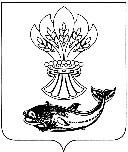 СОВЕТ НАРОДНЫХ ДЕПУТАТОВПАНИНСКОГО МУНИЦИПАЛЬНОГО РАЙОНАВОРОНЕЖСКОЙ ОБЛАСТИР Е Ш Е Н И Еот 30.06.2022г. № 86р.п. Панино«Об исполнении бюджетаПанинского муниципальногорайона Воронежской области за 2021 год»В соответствии со статьей 215.1 и статьей 219 Бюджетного кодекса Российской Федерации, пунктом 2 частью 10 статьи 35 Федерального закона от 06.10.2003 № 131-ФЗ «Об общих принципах организации местного самоуправления в Российской Федерации», а также, руководствуясь Конституцией Российской Федерации, Совет народных депутатов Панинского муниципального района Воронежской области р е ш и л:1.Утвердить отчет об исполнении бюджета Панинского муниципального района Воронежской области за 2021 год по доходам в сумме 876 137,6 тыс. рублей по расходам в сумме 803 003,4 тыс. рублей с превышением доходов над расходами (профицит районного бюджета) в сумме 73 134,2 тыс. рублей и со следующими показателями:- по источникам внутреннего финансирования дефицита бюджета согласно 1 к настоящему Решению;по поступлению доходов в бюджет Панинского муниципального района за 2021 год по кодам классификации доходов бюджета согласно приложениюприложению 2 к настоящему Решению; - по поступлению доходов в бюджет Панинского муниципальногорайона за 2021 год по кодам видов доходов, подвидов доходов, классификации операций сектора государственного управления, относящихся к доходам бюджета согласно приложению 3 к настоящему Решению;- по ведомственной структуре расходов муниципального бюджета за 2021 год согласно приложению 4 к настоящему Решению;- по распределению бюджетных ассигнований за 2021 год по разделам и подразделам, целевым статьям и видам расходов бюджета согласно приложению 5 к настоящему Решению;- по распределению бюджетных ассигнований на реализацию муниципальных целевых программ за 2021 год согласно приложению 6 к настоящему Решению;- по распределению дорожного фонда Панинского муниципального района за 2021 год согласно приложению 7 к настоящему Решению;- по распределениюбюджетных ассигнований на исполнение публичных нормативных обязательств Панинского муниципального района за 2021 годсогласно приложению 8 к настоящему Решению;- по распределению муниципальных внутренних заимствованийПанинского муниципального района за 2021 годсогласно приложению 9 к настоящему Решению.2. Опубликовать настоящее решение в официальном периодическом печатном издании Панинского муниципального района Воронежской области «Панинский муниципальный вестник».3. Настоящее решение вступает в силу со дня его официального опубликования.Глава Панинского муниципального района Н.В. ЩегловПредседатель Совета народных депутатовПанинского муниципального района С.И. ПокузиевПриложение № 1к решению Совета народных депутатовПанинского муниципального районаВоронежской области « Об исполнениибюджета Панинского муниципальногорайона за 2021 год»от 30.06.2022г. № 86ИСТОЧНИКИ ВНУТРЕННЕГО ФИНАНСИРОВАНИЯ ДЕФИЦИТА ПАНИНСКОГО МУНИЦИПАЛЬНОГО РАЙОНА ЗА 2021 ГОДПриложение № 2к Решению Совета народных депутатов Панинского муниципального районаВоронежской области « Об исполнении бюджета Панинского муниципального района за 2021 год» от 30.06.2022г. № 86ПОСТУПЛЕНИЕ ДОХОДОВ В БЮДЖЕТ ПАНИНСКОГО МУНИЦИПАЛЬНОГО РАЙОНА ЗА 2021 ГОДПО КОДАМ КЛАССИФИКАЦИИ ДОХОДОВ БЮДЖЕТАПриложение № 3 к Решению Совета народных депутатов Панинского муниципального района Воронежской области « Обисполнении бюджета Панинского муниципального района за 2021 год»30.06.2022г. № 86ПОСТУПЛЕНИЕ ДОХОДОВ В БЮДЖЕТ ПАНИНСКОГО МУНИЦИПАЛЬНОГО РАЙОНА ЗА 2021 ГОД ПО КОДАМ ВИДОВ ДОХОДОВ, ПОДВИДОВ ДОХОДОВ КЛАССИФИКАЦИИ ДОХОДОВ БЮДЖЕТАПриложение № 4 к Решению Совета народных депутатов Панинского муниципальногорайона Воронежской области « Обисполнении бюджета Панинского муниципального района за 2021 год» 30.06.2022г. № 86Ведомственная структура расходов бюджета Панинского муниципальногорайона за 2021 годПриложение № 5 к Решению Совета народных депутатов Панинского муниципальногорайона Воронежской области « Обисполнении бюджета Панинского муниципального района за 2021 год» 30.06.2022г. № 86Распределение бюджетных ассигнований за 2021 год по разделами подразделам, целевым статьям и видам расходов классификациирасходов бюджетаПриложение № 6 к Решению Совета народных депутатов Панинского муниципальногорайона Воронежской области « Обисполнении бюджета Панинского муниципального района за 2021 год»30.06.2022г. № 86Распределение бюджетных ассигнований за 2021 год по муниципальным программам Приложение № 7 к Решению Совета народных депутатов Панинского муниципальногорайона Воронежской области « Обисполнении бюджета Панинского муниципального района за 2021 год» 30.06.2022г. № 86Дорожный фонд Панинского муниципального районаза 2021 годПриложение № 8 к Решению Совета народных депутатов Панинского муниципальногорайона Воронежской области « Обисполнении бюджета Панинского муниципального района за 2021 год» 30.06.2022г. № 86Распределение бюджетных ассигнований на исполнение публичных нормативных обязательств Панинского муниципального района за 2021 год Приложение № 9 к Решению Совета народных депутатов Панинского муниципальногорайона Воронежской области « Обисполнении бюджета Панинского муниципального района за 2021 год»30.06.2022г. № 86Программамуниципальных внутренних заимствованийПанинского муниципального района за 2021 год.№ п/пНаименованиеКод классификации2021 год1234ИСТОЧНИКИ ВНУТРЕННЕГО ФИНАНСИРОВАНИЯ ДЕФИЦИТОВ БЮДЖЕТОВ01 00 00 00 00 0000 00073 134,21Кредиты кредитных организаций в валюте Российской Федерации01 02 00 00 00 0000 0001Привлечение кредитов от кредитных организаций в валюте Российской Федерации01 02 00 00 00 0000 7001Привлечение кредитов от кредитных организаций бюджетами субъектов Российской Федерации в валюте Российской Федерации01 02 00 00 05 0000 7102Бюджетные кредиты от других бюджетов бюджетной системы Российской Федерации01 03 00 00 00 0000 0002Привлечение бюджетных кредитов от других бюджетов бюджетной системы Российской Федерации в валюте Российской Федерации01 03 00 00 00 0000 7002Привлечение кредитов от других бюджетов бюджетной системы Российской Федерации в валюте Российской Федерации01 03 00 00 05 0000 7102Погашение бюджетных кредитов, полученных от других бюджетов бюджетной системы Российской Федерации в валюте Российской Федерации01 03 00 00 00 0000 8002Погашение бюджетами субъектов Российской Федерации кредитов от других бюджетов бюджетной системы Российской Федерации в валюте Российской Федерации01 03 00 00 05 0000 8103Изменение остатков средств на счетах по учету средств бюджета01 05 00 00 00 0000 00073 134,23Увеличение остатков средств бюджетов01 05 00 00 00 0000 500-876 137,63Увеличение прочих остатков денежных средств бюджетов субъектов Российской Федерации01 05 02 01 05 0000 510-876 137,63Уменьшение остатков средств бюджетов01 05 00 00 00 0000 600803 003,43Уменьшение прочих остатков денежных средств бюджетов субъектов Российской Федерации01 05 02 01 05 0000 610803 003,45Иные источники внутреннего финансирования дефицитов бюджетов01 06 00 00 00 0000 0005Исполнение государственных и муниципальных гарантий в валюте Российской Федерации01 06 04 00 00 0000 0005Исполнение государственных и муниципальных гарантий в валюте Российской Федерации в случае, если исполнение гарантом государственных и муниципальных гарантий ведет к возникновению права регрессного требования гаранта к принципалу либо обусловлено уступкой гаранту прав требования бенефициара к принципалу01 06 04 00 00 0000 8005Исполнение государственных гарантий субъектов Российской Федерации в валюте Российской Федерации в случае, если исполнение гарантом государственных и муниципальных гарантий ведет к возникновению права регрессного требования гаранта к принципалу01 06 04 00 05 0000 8105Бюджетные кредиты, предоставленные внутри страны в валюте Российской Федерации 01 06 05 00 00 0000 0005Возврат бюджетных кредитов, предоставленных внутри страны в валюте Российской Федерации 01 06 05 00 00 0000 600769,55Возврат бюджетных кредитов, предоставленных другим бюджетам бюджетной системы Российской Федерации в валюте Российской Федерации01 06 05 02 00 0000 600769,55Возврат бюджетных кредитов, предоставленных другим бюджетам бюджетной системы Российской Федерации из бюджетов субъектов Российской Федерации в валюте Российской Федерации01 06 05 02 05 0000 640769,55Предоставление бюджетных кредитов внутри страны в валюте Российской Федерации 01 06 05 00 00 0000 500-12 100,05Предоставление бюджетных кредитов другим бюджетам бюджетной системы Российской Федерации в валюте Российской Федерации01 06 05 02 00 0000 500-12 100,05Предоставление бюджетных кредитов другим бюджетам бюджетной системы Российской Федерации из бюджетов субъектов Российской Федерации в валюте Российской Федерации01 06 05 02 05 0000 540-12 100,0Наименование дохода Код главного администратора доходовКод муниципального бюджетаИсполнениетыс. руб.Доходы бюджета - Всего01000085000000000000000876 137,6НАЛОГОВЫЕ И НЕНАЛОГОВЫЕ ДОХОДЫ01000010000000000000000216 764,1НАЛОГИ НА ПРИБЫЛЬ, ДОХОДЫ0100001010000000000000084 718,7Налог на доходы физических лиц0100001010200001000011084 718,7Налог на доходы физических лиц с доходов, источником которых является налоговый агент, за исключением доходов, в отношении которых исчисление и уплата налога осуществляются в соответствии со статьями 227, 227.1 и 228 Налогового кодекса Российской Федерации0100001010201001000011080 627,9Налог на доходы физических лиц с доходов, полученных от осуществления деятельности физическими лицами, зарегистрированными в качестве индивидуальных предпринимателей, нотариусов, занимающихся частной практикой, адвокатов, учредивших адвокатские кабинеты, и других лиц, занимающихся частной практикой в соответствии со статьей 227 Налогового кодекса Российской Федерации010000101020200100001101 929,3Налог на доходы физических лиц с доходов, полученных физическими лицами в соответствии со статьей 228 Налогового кодекса Российской Федерации01000010102030010000110720,2Налог на доходы физических лиц в части суммы налога, превышающей 650 000 рублей, относящейся к части налоговой базы, превышающей 5 000 000 рублей (за исключением налога на доходы физических лиц с сумм прибыли контролируемой иностранной компании, в том числе фиксированной прибыли контролируемой иностранной компании)010000101020800100001101 441,3НАЛОГИ НА ТОВАРЫ (РАБОТЫ, УСЛУГИ), РЕАЛИЗУЕМЫЕ НА ТЕРРИТОРИИ РОССИЙСКОЙ ФЕДЕРАЦИИ0100001030000000000000014 459,3Акцизы по подакцизным товарам (продукции), производимым на территории Российской Федерации0100001030200001000011014 459,3Доходы от уплаты акцизов на дизельное топливо, подлежащие распределению между бюджетами субъектов Российской Федерации и местными бюджетами с учетом установленных дифференцированных нормативов отчислений в местные бюджеты010000103022300100001106 675,3Доходы от уплаты акцизов на дизельное топливо, подлежащие распределению между бюджетами субъектов Российской Федерации и местными бюджетами с учетом установленных дифференцированных нормативов отчислений в местные бюджеты (по нормативам, установленным федеральным законом о федеральном бюджете в целях формирования дорожных фондов субъектов Российской Федерации)010000103022310100001106 675,3Доходы от уплаты акцизов на моторные масла для дизельных и (или) карбюраторных (инжекторных) двигателей, подлежащие распределению между бюджетами субъектов Российской Федерации и местными бюджетами с учетом установленных дифференцированных нормативов отчислений в местные бюджеты0100001030224001000011046,9Доходы от уплаты акцизов на моторные масла для дизельных и (или) карбюраторных (инжекторных) двигателей, подлежащие распределению между бюджетами субъектов Российской Федерации и местными бюджетами с учетом установленных дифференцированных нормативов отчислений в местные бюджеты (по нормативам, установленным федеральным законом о федеральном бюджете в целях формирования дорожных фондов субъектов Российской Федерации)0100001030224101000011046,9Доходы от уплаты акцизов на автомобильный бензин, подлежащие распределению между бюджетами субъектов Российской Федерации и местными бюджетами с учетом установленных дифференцированных нормативов отчислений в местные бюджеты010000103022500100001108 875,4Доходы от уплаты акцизов на автомобильный бензин, подлежащие распределению между бюджетами субъектов Российской Федерации и местными бюджетами с учетом установленных дифференцированных нормативов отчислений в местные бюджеты (по нормативам, установленным федеральным законом о федеральном бюджете в целях формирования дорожных фондов субъектов Российской Федерации)010000103022510100001108 875,4Доходы от уплаты акцизов на прямогонный бензин, подлежащие распределению между бюджетами субъектов Российской Федерации и местными бюджетами с учетом установленных дифференцированных нормативов отчислений в местные бюджеты01000010302260010000110-1 138,3Доходы от уплаты акцизов на прямогонный бензин, подлежащие распределению между бюджетами субъектов Российской Федерации и местными бюджетами с учетом установленных дифференцированных нормативов отчислений в местные бюджеты (по нормативам, установленным федеральным законом о федеральном бюджете в целях формирования дорожных фондов субъектов Российской Федерации)01000010302261010000110-1 138,3НАЛОГИ НА СОВОКУПНЫЙ ДОХОД0100001050000000000000017 332,2Налог, взимаемый в связи с применением упрощенной системы налогообложения010000105010000000001103 821,4Налог, взимаемый с налогоплательщиков, выбравших в качестве объекта налогообложения доходы010000105010100100001103 206,4Налог, взимаемый с налогоплательщиков, выбравших в качестве объекта налогообложения доходы010000105010110100001103 206,4Налог, взимаемый с налогоплательщиков, выбравших в качестве объекта налогообложения доходы, уменьшенные на величину расходов01000010501020010000110614,9Налог, взимаемый с налогоплательщиков, выбравших в качестве объекта налогообложения доходы, уменьшенные на величину расходов (в том числе минимальный налог, зачисляемый в бюджеты субъектов Российской Федерации)01000010501021010000110614,9Единый налог на вмененный доход для отдельных видов деятельности010000105020000200001101 271,1Единый налог на вмененный доход для отдельных видов деятельности010000105020100200001101 271,0Единый налог на вмененный доход для отдельных видов деятельности (за налоговые периоды, истекшие до 1 января 2011 года)010000105020200200001100,0Единый сельскохозяйственный налог010000105030000100001108 747,0Единый сельскохозяйственный налог010000105030100100001108 747,0Налог, взимаемый в связи с применением патентной системы налогообложения010000105040000200001103 492,8Налог, взимаемый в связи с применением патентной системы налогообложения, зачисляемый в бюджеты муниципальных районов5010000105040200200001103 492,8ГОСУДАРСТВЕННАЯ ПОШЛИНА010000108000000000000003 297,9Государственная пошлина по делам, рассматриваемым в судах общей юрисдикции, мировыми судьями010000108030000100001103 297,9Государственная пошлина по делам, рассматриваемым в судах общей юрисдикции, мировыми судьями (за исключением Верховного Суда Российской Федерации)010000108030100100001103 297,9ЗАДОЛЖЕННОСТЬ И ПЕРЕРАСЧЕТЫ ПО ОТМЕНЕННЫМ НАЛОГАМ, СБОРАМ И ИНЫМ ОБЯЗАТЕЛЬНЫМ ПЛАТЕЖАМ01000010900000000000000-0,9Налоги на имущество01000010904000000000110-0,9Налог с имущества, переходящего в порядке наследования или дарения01000010904040010000110-0,9ДОХОДЫ ОТ ИСПОЛЬЗОВАНИЯ ИМУЩЕСТВА, НАХОДЯЩЕГОСЯ В ГОСУДАРСТВЕННОЙ И МУНИЦИПАЛЬНОЙ СОБСТВЕННОСТИ0100001110000000000000012 515,1Проценты, полученные от предоставления бюджетных кредитов внутри страны0100001110300000000012012,1Проценты, полученные от предоставления бюджетных кредитов внутри страны за счет средств бюджетов муниципальных районов0100001110305005000012012,1Доходы, получаемые в виде арендной либо иной платы за передачу в возмездное пользование государственного и муниципального имущества (за исключением имущества бюджетных и автономных учреждений, а также имущества государственных и муниципальных унитарных предприятий, в том числе казенных)0100001110500000000012012 503,0Доходы, получаемые в виде арендной платы за земельные участки, государственная собственность на которые не разграничена, а также средства от продажи права на заключение договоров аренды указанных земельных участков0100001110501000000012012 023,1Доходы, получаемые в виде арендной платы за земельные участки, государственная собственность на которые не разграничена и которые расположены в границах сельских поселений и межселенных территорий муниципальных районов, а также средства от продажи права на заключение договоров аренды указанных земельных участков0100001110501305000012011 235,8Доходы, получаемые в виде арендной платы за земельные участки, государственная собственность на которые не разграничена и которые расположены в границах городских поселений, а также средства от продажи права на заключение договоров аренды указанных земельных участков01000011105013130000120787,3Доходы от сдачи в аренду имущества, находящегося в оперативном управлении органов государственной власти, органов местного самоуправления, органов управления государственными внебюджетными фондами и созданных ими учреждений (за исключением имущества бюджетных и автономных учреждений)01000011105030000000120479,9Доходы от сдачи в аренду имущества, находящегося в оперативном управлении органов управления муниципальных районов и созданных ими учреждений (за исключением имущества муниципальных бюджетных и автономных учреждений)01000011105035050000120479,9ПЛАТЕЖИ ПРИ ПОЛЬЗОВАНИИ ПРИРОДНЫМИ РЕСУРСАМИ01000011200000000000000151,1Плата за негативное воздействие на окружающую среду01000011201000010000120151,1Плата за выбросы загрязняющих веществ в атмосферный воздух стационарными объектами701000011201010010000120107,8Плата за размещение отходов производства и потребления0100001120104001000012043,3Плата за размещение отходов производства0100001120104101000012043,1Плата за размещение твердых коммунальных отходов010000112010420100001200,2ДОХОДЫ ОТ ОКАЗАНИЯ ПЛАТНЫХ УСЛУГ И КОМПЕНСАЦИИ ЗАТРАТ ГОСУДАРСТВА010000113000000000000006 101,3Доходы от оказания платных услуг (работ)010000113010000000001305 921,3Прочие доходы от оказания платных услуг (работ)010000113019900000001305 921,3Прочие доходы от оказания платных услуг (работ) получателями средств бюджетов муниципальных районов010000113019950500001305 921,3Доходы от компенсации затрат государства01000011302000000000130180,0Прочие доходы от компенсации затрат государства01000011302990000000130180,0Прочие доходы от компенсации затрат бюджетов муниципальных районов01000011302995050000130180,0ДОХОДЫ ОТ ПРОДАЖИ МАТЕРИАЛЬНЫХ И НЕМАТЕРИАЛЬНЫХ АКТИВОВ0100001140000000000000077 146,8Доходы от реализации имущества, находящегося в государственной и муниципальной собственности (за исключением движимого имущества бюджетных и автономных учреждений, а также имущества государственных и муниципальных унитарных предприятий, в том числе казенных)01000011402000000000000148,2Доходы от реализации имущества, находящегося в собственности муниципальных районов (за исключением движимого имущества муниципальных бюджетных и автономных учреждений, а также имущества муниципальных унитарных предприятий, в том числе казенных), в части реализации основных средств по указанному имуществу01000011402050050000410148,2Доходы от реализации иного имущества, находящегося в собственности муниципальных районов (за исключением имущества муниципальных бюджетных и автономных учреждений, а также имущества муниципальных унитарных предприятий, в том числе казенных), в части реализации основных средств по указанному имуществу01000011402053050000410148,2Доходы от продажи земельных участков, находящихся в государственной и муниципальной собственности0100001140600000000043076 998,6Доходы от продажи земельных участков, государственная собственность на которые не разграничена0100001140601000000043076 998,6Доходы от продажи земельных участков, государственная собственность на которые не разграничена и которые расположены в границах сельских поселений и межселенных территорий муниципальных районов0100001140601305000043076 482,5Доходы от продажи земельных участков, государственная собственность на которые не разграничена и которые расположены в границах городских поселений01000011406013130000430516,0ШТРАФЫ, САНКЦИИ, ВОЗМЕЩЕНИЕ УЩЕРБА01000011600000000000000879,2Административные штрафы, установленные Кодексом Российской Федерации об административных правонарушениях01000011601000010000140734,2Административные штрафы, установленные главой 5 Кодекса Российской Федерации об административных правонарушениях, за административные правонарушения, посягающие на права граждан010000116010500100001403,0Административные штрафы, установленные главой 5 Кодекса Российской Федерации об административных правонарушениях, за административные правонарушения, посягающие на права граждан, налагаемые мировыми судьями, комиссиями по делам несовершеннолетних и защите их прав010000116010530100001403,0Административные штрафы, установленные главой 6 Кодекса Российской Федерации об административных правонарушениях, за административные правонарушения, посягающие на здоровье, санитарно-эпидемиологическое благополучие населения и общественную нравственность0100001160106001000014042,0Административные штрафы, установленные главой 6 Кодекса Российской Федерации об административных правонарушениях, за административные правонарушения, посягающие на здоровье, санитарно-эпидемиологическое благополучие населения и общественную нравственность, налагаемые мировыми судьями, комиссиями по делам несовершеннолетних и защите их прав0100001160106301000014042,0Административные штрафы, установленные главой 7 Кодекса Российской Федерации об административных правонарушениях, за административные правонарушения в области охраны собственности0100001160107001000014010,1Административные штрафы, установленные главой 7 Кодекса Российской Федерации об административных правонарушениях, за административные правонарушения в области охраны собственности, налагаемые мировыми судьями, комиссиями по делам несовершеннолетних и защите их прав0100001160107301000014010,1Административные штрафы, установленные главой 8 Кодекса Российской Федерации об административных правонарушениях, за административные правонарушения в области охраны окружающей среды и природопользования0100001160108001000014012,3Административные штрафы, установленные главой 8 Кодекса Российской Федерации об административных правонарушениях, за административные правонарушения в области охраны окружающей среды и природопользования, налагаемые мировыми судьями, комиссиями по делам несовершеннолетних и защите их прав0100001160108301000014012,3Административные штрафы, установленные главой 9 Кодекса Российской Федерации об административных правонарушениях, за административные правонарушения в промышленности, строительстве и энергетике0100001160109001000014010,0Административные штрафы, установленные главой 9 Кодекса Российской Федерации об административных правонарушениях, за административные правонарушения в промышленности, строительстве и энергетике, налагаемые мировыми судьями, комиссиями по делам несовершеннолетних и защите их прав0100001160109301000014010,0Административные штрафы, установленные главой 14 Кодекса Российской Федерации об административных правонарушениях, за административные правонарушения в области предпринимательской деятельности и деятельности саморегулируемых организаций01000011601140010000140163,3Административные штрафы, установленные главой 14 Кодекса Российской Федерации об административных правонарушениях, за административные правонарушения в области предпринимательской деятельности и деятельности саморегулируемых организаций, налагаемые мировыми судьями, комиссиями по делам несовершеннолетних и защите их прав01000011601143010000140163,3Административные штрафы, установленные главой 15 Кодекса Российской Федерации об административных правонарушениях, за административные правонарушения в области финансов, налогов и сборов, страхования, рынка ценных бумаг010000116011500100001405,2Административные штрафы, установленные главой 15 Кодекса Российской Федерации об административных правонарушениях, за административные правонарушения в области финансов, налогов и сборов, страхования, рынка ценных бумаг (за исключением штрафов, указанных в пункте 6 статьи 46 Бюджетного кодекса Российской Федерации), налагаемые мировыми судьями, комиссиями по делам несовершеннолетних и защите их прав010000116011530100001405,2Административные штрафы, установленные главой 17 Кодекса Российской Федерации об административных правонарушениях, за административные правонарушения, посягающие на институты государственной власти010000116011700100001403,5Административные штрафы, установленные главой 17 Кодекса Российской Федерации об административных правонарушениях, за административные правонарушения, посягающие на институты государственной власти, налагаемые мировыми судьями, комиссиями по делам несовершеннолетних и защите их прав010000116011730100001403,5Административные штрафы, установленные главой 19 Кодекса Российской Федерации об административных правонарушениях, за административные правонарушения против порядка управления01000011601190010000140213,7Административные штрафы, установленные главой 19 Кодекса Российской Федерации об административных правонарушениях, за административные правонарушения против порядка управления, налагаемые мировыми судьями, комиссиями по делам несовершеннолетних и защите их прав01000011601193010000140213,7Административные штрафы, установленные главой 20 Кодекса Российской Федерации об административных правонарушениях, за административные правонарушения, посягающие на общественный порядок и общественную безопасность01000011601200010000140271,2Административные штрафы, установленные главой 20 Кодекса Российской Федерации об административных правонарушениях, за административные правонарушения, посягающие на общественный порядок и общественную безопасность, налагаемые мировыми судьями, комиссиями по делам несовершеннолетних и защите их прав01000011601203010000140271,2Штрафы, неустойки, пени, уплаченные в соответствии с законом или договором в случае неисполнения или ненадлежащего исполнения обязательств перед государственным (муниципальным) органом, органом управления государственным внебюджетным фондом, казенным учреждением, Центральным банком Российской Федерации, иной организацией, действующей от имени Российской Федерации01000011607000000000140120,0Штрафы, неустойки, пени, уплаченные в случае просрочки исполнения поставщиком (подрядчиком, исполнителем) обязательств, предусмотренных государственным (муниципальным) контрактом01000011607010000000140120,0Штрафы, неустойки, пени, уплаченные в случае просрочки исполнения поставщиком (подрядчиком, исполнителем) обязательств, предусмотренных муниципальным контрактом, заключенным муниципальным органом, казенным учреждением муниципального района01000011607010050000140120,0Платежи в целях возмещения причиненного ущерба (убытков)0100001161000000000014024,9Доходы от денежных взысканий (штрафов), поступающие в счет погашения задолженности, образовавшейся до 1 января 2020 года, подлежащие зачислению в бюджеты бюджетной системы Российской Федерации по нормативам, действовавшим в 2019 году0100001161012000000014024,9Доходы от денежных взысканий (штрафов), поступающие в счет погашения задолженности, образовавшейся до 1 января 2020 года, подлежащие зачислению в бюджет муниципального образования по нормативам, действовавшим в 2019 году0100001161012301000014039,8Доходы от денежных взысканий (штрафов), поступающие в счет погашения задолженности, образовавшейся до 1 января 2020 года, подлежащие зачислению в федеральный бюджет и бюджет муниципального образования по нормативам, действовавшим в 2019 году01000011610129010000140-14,9ПРОЧИЕ НЕНАЛОГОВЫЕ ДОХОДЫ01000011700000000000000163,4Невыясненные поступления010000117010000000001808,9Невыясненные поступления, зачисляемые в бюджеты муниципальных районов010000117010500500001808,9Прочие неналоговые доходы01000011705000000000180154,5Прочие неналоговые доходы бюджетов муниципальных районов01000011705050050000180154,5БЕЗВОЗМЕЗДНЫЕ ПОСТУПЛЕНИЯ01000020000000000000000659 373,6БЕЗВОЗМЕЗДНЫЕ ПОСТУПЛЕНИЯ ОТ ДРУГИХ БЮДЖЕТОВ БЮДЖЕТНОЙ СИСТЕМЫ РОССИЙСКОЙ ФЕДЕРАЦИИ01000020200000000000000655 140,4Дотации бюджетам бюджетной системы Российской Федерации0100002021000000000015076 019,0Дотации на выравнивание бюджетной обеспеченности0100002021500100000015076 019,0Дотации бюджетам муниципальных районов на выравнивание бюджетной обеспеченности из бюджета субъекта Российской Федерации0100002021500105000015076 019,0Субсидии бюджетам бюджетной системы Российской Федерации (межбюджетные субсидии)01000020220000000000150326 253,8Субсидии бюджетам на строительство, модернизацию, ремонт и содержание автомобильных дорог общего пользования, в том числе дорог в поселениях (за исключением автомобильных дорог федерального значения)010000202200410000001500,0Субсидии бюджетам муниципальных районов на строительство, модернизацию, ремонт и содержание автомобильных дорог общего пользования, в том числе дорог в поселениях (за исключением автомобильных дорог федерального значения)010000202200410500001500,0Субсидии бюджетам на софинансирование капитальных вложений в объекты муниципальной собственности0100002022007700000015057 980,5Субсидии бюджетам муниципальных районов на софинансирование капитальных вложений в объекты муниципальной собственности0100002022007705000015057 980,5Субсидии бюджетам на осуществление дорожной деятельности в отношении автомобильных дорог общего пользования, а также капитального ремонта и ремонта дворовых территорий многоквартирных домов, проездов к дворовым территориям многоквартирных домов населенных пунктов0100002022021600000015069 304,2Субсидии бюджетам муниципальных районов на осуществление дорожной деятельности в отношении автомобильных дорог общего пользования, а также капитального ремонта и ремонта дворовых территорий многоквартирных домов, проездов к дворовым территориям многоквартирных домов населенных пунктов0100002022021605000015069 304,2Субсидии бюджетам на создание в общеобразовательных организациях, расположенных в сельской местности и малых городах, условий для занятий физической культурой и спортом010000202250970000001501 616,3Субсидии бюджетам муниципальных районов на создание в общеобразовательных организациях, расположенных в сельской местности и малых городах, условий для занятий физической культурой и спортом010000202250970500001501 616,3Субсидии бюджетам на создание и обеспечение функционирования центров образования естественно-научной и технологической направленностей в общеобразовательных организациях, расположенных в сельской местности и малых городах010000202251690000001507 624,3Субсидии бюджетам муниципальных районов на создание и обеспечение функционирования центров образования естественно-научной и технологической направленностей в общеобразовательных организациях, расположенных в сельской местности и малых городах010000202251690500001507 624,3Субсидии бюджетам на обеспечение образовательных организаций материально-технической базой для внедрения цифровой образовательной среды010000202252100000001503 799,1Субсидии бюджетам муниципальных районов на обеспечение образовательных организаций материально-технической базой для внедрения цифровой образовательной среды010000202252100500001503 799,1Субсидии бюджетам на строительство и реконструкцию (модернизацию) объектов питьевого водоснабжения0100002022524300000015016 111,6Субсидии бюджетам муниципальных районов на строительство и реконструкцию (модернизацию) объектов питьевого водоснабжения0100002022524305000015016 111,6Субсидии бюджетам на организацию бесплатного горячего питания обучающихся, получающих начальное общее образование в государственных и муниципальных образовательных организациях010000202253040000001507 473,4Субсидии бюджетам муниципальных районов на организацию бесплатного горячего питания обучающихся, получающих начальное общее образование в государственных и муниципальных образовательных организациях010000202253040500001507 473,4Субсидии бюджетам на создание новых мест в образовательных организациях различных типов для реализации дополнительных общеразвивающих программ всех направленностей010000202254910000001501 392,5Субсидии бюджетам муниципальных районов на создание новых мест в образовательных организациях различных типов для реализации дополнительных общеразвивающих программ всех направленностей010000202254910500001501 392,5Субсидии бюджетам на реализацию мероприятий по обеспечению жильем молодых семей010000202254970000001502 683,5Субсидии бюджетам муниципальных районов на реализацию мероприятий по обеспечению жильем молодых семей010000202254970500001502 683,5Субсидии бюджетам на поддержку отрасли культуры0100002022551900000015024 444,5Субсидии бюджетам муниципальных районов на поддержку отрасли культуры0100002022551905000015024 444,5Субсидии бюджетам за счет средств резервного фонда Правительства Российской Федерации01000020229001000000150107 704,1Субсидии бюджетам муниципальных районов за счет средств резервного фонда Правительства Российской Федерации01000020229001050000150107 704,1Прочие субсидии0100002022999900000015026 119,7Прочие субсидии бюджетам муниципальных районов0100002022999905000015026 119,7Субвенции бюджетам бюджетной системы Российской Федерации01000020230000000000150191 294,1Субвенции местным бюджетам на выполнение передаваемых полномочий субъектов Российской Федерации010000202300240000001505 570,0Субвенции бюджетам муниципальных районов на выполнение передаваемых полномочий субъектов Российской Федерации010000202300240500001505 570,0Субвенции бюджетам на компенсацию части платы, взимаемой с родителей (законных представителей) за присмотр и уход за детьми, посещающими образовательные организации, реализующие образовательные программы дошкольного образования0100002023002900000015083,9Субвенции бюджетам муниципальных районов на компенсацию части платы, взимаемой с родителей (законных представителей) за присмотр и уход за детьми, посещающими образовательные организации, реализующие образовательные программы дошкольного образования0100002023002905000015083,9Субвенции бюджетам на выплату единовременного пособия при всех формах устройства детей, лишенных родительского попечения, в семью01000020235260000000150333,8Субвенции бюджетам муниципальных районов на выплату единовременного пособия при всех формах устройства детей, лишенных родительского попечения, в семью01000020235260050000150333,8Субвенции бюджетам на проведение Всероссийской переписи населения 2020 года01000020235469000000150251,9Субвенции бюджетам муниципальных районов на проведение Всероссийской переписи населения 2020 года01000020235469050000150251,9Единая субвенция местным бюджетам010000202399980000001509 361,8Единая субвенция бюджетам муниципальных районов010000202399980500001509 361,8Прочие субвенции01000020239999000000150175 692,7Прочие субвенции бюджетам муниципальных районов01000020239999050000150175 692,7Иные межбюджетные трансферты0100002024000000000015061 573,6Межбюджетные трансферты, передаваемые бюджетам муниципальных образований на осуществление части полномочий по решению вопросов местного значения в соответствии с заключенными соглашениями010000202400140000001509 824,4Межбюджетные трансферты, передаваемые бюджетам муниципальных районов из бюджетов поселений на осуществление части полномочий по решению вопросов местного значения в соответствии с заключенными соглашениями010000202400140500001509 824,4Межбюджетные трансферты, передаваемые бюджетам для компенсации дополнительных расходов, возникших в результате решений, принятых органами власти другого уровня0100002024516000000015027 613,4Межбюджетные трансферты, передаваемые бюджетам муниципальных районов для компенсации дополнительных расходов, возникших в результате решений, принятых органами власти другого уровня0100002024516005000015027 613,4Межбюджетные трансферты, передаваемые бюджетам на ежемесячное денежное вознаграждение за классное руководство педагогическим работникам государственных и муниципальных общеобразовательных организаций0100002024530300000015012 114,7Межбюджетные трансферты, передаваемые бюджетам муниципальных районов на ежемесячное денежное вознаграждение за классное руководство педагогическим работникам государственных и муниципальных общеобразовательных организаций0100002024530305000015012 114,7Прочие межбюджетные трансферты, передаваемые бюджетам0100002024999900000015012 021,1Прочие межбюджетные трансферты, передаваемые бюджетам муниципальных районов0100002024999905000015012 021,1ПРОЧИЕ БЕЗВОЗМЕЗДНЫЕ ПОСТУПЛЕНИЯ010000207000000000000004 240,4Прочие безвозмездные поступления в бюджеты муниципальных районов010000207050000500001504 240,4Прочие безвозмездные поступления в бюджеты муниципальных районов010000207050300500001504 240,4ВОЗВРАТ ОСТАТКОВ СУБСИДИЙ, СУБВЕНЦИЙ И ИНЫХ МЕЖБЮДЖЕТНЫХ ТРАНСФЕРТОВ, ИМЕЮЩИХ ЦЕЛЕВОЕ НАЗНАЧЕНИЕ, ПРОШЛЫХ ЛЕТ01000021900000000000000-7,2Возврат остатков субсидий, субвенций и иных межбюджетных трансфертов, имеющих целевое назначение, прошлых лет из бюджетов муниципальных районов01000021900000050000150-7,2Возврат прочих остатков субсидий, субвенций и иных межбюджетных трансфертов, имеющих целевое назначение, прошлых лет из бюджетов муниципальных районов01000021960010050000150-7,2Наименование показателя Код показателя Исполнениетыс. руб.Доходы бюджета - всегоx876 137,6в том числе: НАЛОГОВЫЕ И НЕНАЛОГОВЫЕ ДОХОДЫ048 1 00 00000 00 0000 000151,1 ПЛАТЕЖИ ПРИ ПОЛЬЗОВАНИИ ПРИРОДНЫМИ РЕСУРСАМИ048 1 12 00000 00 0000 000151,1 Плата за негативное воздействие на окружающую среду048 1 12 01000 01 0000 120151,1 Плата за выбросы загрязняющих веществ в атмосферный воздух стационарными объектами048 1 12 01010 01 0000 120107,8 Плата за выбросы загрязняющих веществ в атмосферный воздух стационарными объектами048 1 12 01010 01 6000 120107,8 Плата за размещение отходов производства и потребления048 1 12 01040 01 0000 12043,3 Плата за размещение отходов производства048 1 12 01041 01 0000 12043,1 Плата за размещение отходов производства и потребления048 1 12 01041 01 6000 12043,1 Плата за размещение твердых коммунальных отходов048 1 12 01042 01 0000 1200,2 Плата за размещение твердых коммунальных отходов (федеральные государственные органы, Банк России, органы управления государственными внебюджетными фондами Российской Федерации)048 1 12 01042 01 6000 1200,2 НАЛОГОВЫЕ И НЕНАЛОГОВЫЕ ДОХОДЫ100 1 00 00000 00 0000 00014 459,3 НАЛОГИ НА ТОВАРЫ (РАБОТЫ, УСЛУГИ), РЕАЛИЗУЕМЫЕ НА ТЕРРИТОРИИ РОССИЙСКОЙ ФЕДЕРАЦИИ100 1 03 00000 00 0000 00014 459,3 Акцизы по подакцизным товарам (продукции), производимым на территории Российской Федерации100 1 03 02000 01 0000 11014 459,3 Доходы от уплаты акцизов на дизельное топливо, подлежащие распределению между бюджетами субъектов Российской Федерации и местными бюджетами с учетом установленных дифференцированных нормативов отчислений в местные бюджеты100 1 03 02230 01 0000 1106 675,3 Доходы от уплаты акцизов на дизельное топливо, подлежащие распределению между бюджетами субъектов Российской Федерации и местными бюджетами с учетом установленных дифференцированных нормативов отчислений в местные бюджеты (по нормативам, установленным федеральным законом о федеральном бюджете в целях формирования дорожных фондов субъектов Российской Федерации)100 1 03 02231 01 0000 1106 675,3 Доходы от уплаты акцизов на моторные масла для дизельных и (или) карбюраторных (инжекторных) двигателей, подлежащие распределению между бюджетами субъектов Российской Федерации и местными бюджетами с учетом установленных дифференцированных нормативов отчислений в местные бюджеты100 1 03 02240 01 0000 11046,9 Доходы от уплаты акцизов на моторные масла для дизельных и (или) карбюраторных (инжекторных) двигателей, подлежащие распределению между бюджетами субъектов Российской Федерации и местными бюджетами с учетом установленных дифференцированных нормативов отчислений в местные бюджеты (по нормативам, установленным федеральным законом о федеральном бюджете в целях формирования дорожных фондов субъектов Российской Федерации)100 1 03 02241 01 0000 11046,9 Доходы от уплаты акцизов на автомобильный бензин, подлежащие распределению между бюджетами субъектов Российской Федерации и местными бюджетами с учетом установленных дифференцированных нормативов отчислений в местные бюджеты100 1 03 02250 01 0000 1108 875,4 Доходы от уплаты акцизов на автомобильный бензин, подлежащие распределению между бюджетами субъектов Российской Федерации и местными бюджетами с учетом установленных дифференцированных нормативов отчислений в местные бюджеты (по нормативам, установленным федеральным законом о федеральном бюджете в целях формирования дорожных фондов субъектов Российской Федерации)100 1 03 02251 01 0000 1108 875,4 Доходы от уплаты акцизов на прямогонный бензин, подлежащие распределению между бюджетами субъектов Российской Федерации и местными бюджетами с учетом установленных дифференцированных нормативов отчислений в местные бюджеты100 1 03 02260 01 0000 110-1 138,3 Доходы от уплаты акцизов на прямогонный бензин, подлежащие распределению между бюджетами субъектов Российской Федерации и местными бюджетами с учетом установленных дифференцированных нормативов отчислений в местные бюджеты (по нормативам, установленным федеральным законом о федеральном бюджете в целях формирования дорожных фондов субъектов Российской Федерации)100 1 03 02261 01 0000 110-1 138,3 НАЛОГОВЫЕ И НЕНАЛОГОВЫЕ ДОХОДЫ182 1 00 00000 00 0000 000105 333,0 НАЛОГИ НА ПРИБЫЛЬ, ДОХОДЫ182 1 01 00000 00 0000 00084 718,7 Налог на доходы физических лиц182 1 01 02000 01 0000 11084 718,7 Налог на доходы физических лиц с доходов, источником которых является налоговый агент, за исключением доходов, в отношении которых исчисление и уплата налога осуществляются в соответствии со статьями 227, 227.1 и 228 Налогового кодекса Российской Федерации182 1 01 02010 01 0000 11080 627,9 Налог на доходы физических лиц с доходов, источником которых является налоговый агент, за исключением доходов, в отношении которых исчисление и уплата налога осуществляются в соответствии со статьями 227, 2271 и 228 Налогового кодекса Российской Федерации182 1 01 02010 01 1000 11080 591,3 Налог на доходы физических лиц с доходов, источником которых является налоговый агент, за исключением доходов, в отношении которых исчисление и уплата налога осуществляются в соответствии со статьями 227, 2271 и 228 Налогового кодекса Российской Федерации182 1 01 02010 01 2100 11031,7 Налог на доходы физических лиц с доходов, источником которых является налоговый агент, за исключением доходов, в отношении которых исчисление и уплата налога осуществляются в соответствии со статьями 227, 2271 и 228 Налогового кодекса Российской Федерации182 1 01 02010 01 3000 1104,9 Налог на доходы физических лиц с доходов, полученных от осуществления деятельности физическими лицами, зарегистрированными в качестве индивидуальных предпринимателей, нотариусов, занимающихся частной практикой, адвокатов, учредивших адвокатские кабинеты, и других лиц, занимающихся частной практикой в соответствии со статьей 227 Налогового кодекса Российской Федерации182 1 01 02020 01 0000 1101 929,3 Налог на доходы физических лиц с доходов, полученных от осуществления деятельности физическими лицами, зарегистрированными в качестве индивидуальных предпринимателей, нотариусов, занимающихся частной практикой, адвокатов, учредивших адвокатские кабинеты, и других лиц, занимающихся частной практикой в соответствии со статьей 227 Налогового кодекса Российской Федерации182 1 01 02020 01 1000 1101 931,8 Налог на доходы физических лиц с доходов, полученных от осуществления деятельности физическими лицами, зарегистрированными в качестве индивидуальных предпринимателей, нотариусов, занимающихся частной практикой, адвокатов, учредивших адвокатские кабинеты, и других лиц, занимающихся частной практикой в соответствии со статьей 227 Налогового кодекса Российской Федерации182 1 01 02020 01 2100 110-1,1 Налог на доходы физических лиц с доходов, полученных от осуществления деятельности физическими лицами, зарегистрированными в качестве индивидуальных предпринимателей, нотариусов, занимающихся частной практикой, адвокатов, учредивших адвокатские кабинеты, и других лиц, занимающихся частной практикой в соответствии со статьей 227 Налогового кодекса Российской Федерации182 1 01 02020 01 3000 110-1,4 Налог на доходы физических лиц с доходов, полученных физическими лицами в соответствии со статьей 228 Налогового кодекса Российской Федерации182 1 01 02030 01 0000 110720,2 Налог на доходы физических лиц с доходов, полученных физическими лицами в соответствии со статьей 228 Налогового кодекса Российской Федерации182 1 01 02030 01 1000 110707,5 Налог на доходы физических лиц с доходов, полученных физическими лицами в соответствии со статьей 228 Налогового кодекса Российской Федерации182 1 01 02030 01 2100 1108,6 Налог на доходы физических лиц с доходов, полученных физическими лицами в соответствии со статьей 228 Налогового кодекса Российской Федерации182 1 01 02030 01 3000 1104,1 Налог на доходы физических лиц в части суммы налога, превышающей 650 000 рублей, относящейся к части налоговой базы, превышающей 5 000 000 рублей (за исключением налога на доходы физических лиц с сумм прибыли контролируемой иностранной компании, в том числе фиксированной прибыли контролируемой иностранной компании)182 1 01 02080 01 0000 1101 441,3 Налог на доходы физических лиц части суммы налога, превышающей 650 000 рублей, относящейся к части налоговой базы, превышающей 5 000 000 рублей182 1 01 02080 01 1000 1101 441,3 Налог на доходы физических лиц части суммы налога, превышающей 650 000 рублей, относящейся к части налоговой базы, превышающей 5 000 000 рублей182 1 01 02080 01 2100 1100,0 НАЛОГИ НА СОВОКУПНЫЙ ДОХОД182 1 05 00000 00 0000 00017 332,2 Налог, взимаемый в связи с применением упрощенной системы налогообложения182 1 05 01000 00 0000 1103 821,4 Налог, взимаемый с налогоплательщиков, выбравших в качестве объекта налогообложения доходы182 1 05 01010 01 0000 1103 206,4 Налог, взимаемый с налогоплательщиков, выбравших в качестве объекта налогообложения доходы182 1 05 01011 01 0000 1103 206,4 Налог, взимаемый с налогоплательщиков, выбравших в качестве объекта налогообложения доходы182 1 05 01011 01 1000 1103 191,5 Налог, взимаемый с налогоплательщиков, выбравших в качестве объекта налогообложения доходы182 1 05 01011 01 2100 11014,5 Налог, взимаемый с налогоплательщиков, выбравших в качестве объекта налогообложения доходы182 1 05 01011 01 3000 1100,5 Налог, взимаемый с налогоплательщиков, выбравших в качестве объекта налогообложения доходы, уменьшенные на величину расходов182 1 05 01020 01 0000 110614,9 Налог, взимаемый с налогоплательщиков, выбравших в качестве объекта налогообложения доходы, уменьшенные на величину расходов (в том числе минимальный налог, зачисляемый в бюджеты субъектов Российской Федерации)182 1 05 01021 01 0000 110614,9 Налог, взимаемый с налогоплательщиков, выбравших в качестве объекта налогообложения доходы, уменьшенные на величину расходов (в том числе минимальный налог, зачисляемый в бюджеты субъектов Российской Федерации)182 1 05 01021 01 1000 110620,1 Налог, взимаемый с налогоплательщиков, выбравших в качестве объекта налогообложения доходы, уменьшенные на величину расходов (в том числе минимальный налог, зачисляемый в бюджеты субъектов Российской Федерации)182 1 05 01021 01 2100 110-5,2 Единый налог на вмененный доход для отдельных видов деятельности182 1 05 02000 02 0000 1101 271,1 Единый налог на вмененный доход для отдельных видов деятельности182 1 05 02010 02 0000 1101 271,0 Единый налог на вмененный доход для отдельных видов деятельности182 1 05 02010 02 1000 1101 221,2 Единый налог на вмененный доход для отдельных видов деятельности182 1 05 02010 02 2100 11020,2 Единый налог на вмененный доход для отдельных видов деятельности182 1 05 02010 02 3000 11029,7 Единый налог на вмененный доход для отдельных видов деятельности (за налоговые периоды, истекшие до 1 января 2011 года)182 1 05 02020 02 0000 1100,0 Единый налог на вмененный доход для отдельных видов деятельности182 1 05 02020 02 2100 1100,0 Единый сельскохозяйственный налог182 1 05 03000 01 0000 1108 747,0 Единый сельскохозяйственный налог182 1 05 03010 01 0000 1108 747,0 Единый сельскохозяйственный налог182 1 05 03010 01 1000 1108 743,5 Единый сельскохозяйственный налог182 1 05 03010 01 2100 1103,4 Налог, взимаемый в связи с применением патентной системы налогообложения182 1 05 04000 02 0000 1103 492,8 Налог, взимаемый в связи с применением патентной системы налогообложения, зачисляемый в бюджеты муниципальных районов5182 1 05 04020 02 0000 1103 492,8 Налог, взимаемый в связи с применением патентной системы налогообложения, зачисляемый в бюджеты муниципальных районов182 1 05 04020 02 1000 1103 491,7 Налог, взимаемый в связи с применением упрощенной системы налогообложения182 1 05 04020 02 2100 1101,1 ГОСУДАРСТВЕННАЯ ПОШЛИНА182 1 08 00000 00 0000 0003 297,9 Государственная пошлина по делам, рассматриваемым в судах общей юрисдикции, мировыми судьями182 1 08 03000 01 0000 1103 297,9 Государственная пошлина по делам, рассматриваемым в судах общей юрисдикции, мировыми судьями (за исключением Верховного Суда Российской Федерации)182 1 08 03010 01 0000 1103 297,9 Государственная пошлина по делам, рассматриваемым в судах общей юрисдикции, мировыми судьями (за исключением Верховного Суда Российской Федерации)182 1 08 03010 01 1050 1103 106,3 Государственная пошлина по делам, рассматриваемым в судах общей юрисдикции, мировыми судьями (за исключением Верховного Суда Российской Федерации)182 1 08 03010 01 1060 110185,3 Государственная пошлина по делам, рассматриваемым в судах общей юрисдикции, мировыми судьями (за исключением Верховного Суда Российской Федерации)182 1 08 03010 01 4000 1106,3 ЗАДОЛЖЕННОСТЬ И ПЕРЕРАСЧЕТЫ ПО ОТМЕНЕННЫМ НАЛОГАМ, СБОРАМ И ИНЫМ ОБЯЗАТЕЛЬНЫМ ПЛАТЕЖАМ182 1 09 00000 00 0000 000-0,9 Налоги на имущество182 1 09 04000 00 0000 110-0,9 Налог с имущества, переходящего в порядке наследования или дарения182 1 09 04040 01 0000 110-0,9 Налог с имущества, переходящего в порядке наследования или дарения (сумма платежа (перерасчеты, недоимка и задолженность по соответствующему платежу, в том числе по отмененному)182 1 09 04040 01 1000 110-0,9 Налог с имущества, переходящего в порядке наследования или дарения182 1 09 04040 01 2100 1100,0 ШТРАФЫ, САНКЦИИ, ВОЗМЕЩЕНИЕ УЩЕРБА182 1 16 00000 00 0000 000-14,9 Платежи в целях возмещения причиненного ущерба (убытков)182 1 16 10000 00 0000 140-14,9 Доходы от денежных взысканий (штрафов), поступающие в счет погашения задолженности, образовавшейся до 1 января 2020 года, подлежащие зачислению в бюджеты бюджетной системы Российской Федерации по нормативам, действовавшим в 2019 году182 1 16 10120 00 0000 140-14,9 Доходы от денежных взысканий (штрафов), поступающие в счет погашения задолженности, образовавшейся до 1 января 2020 года, подлежащие зачислению в федеральный бюджет и бюджет муниципального образования по нормативам, действовавшим в 2019 году182 1 16 10129 01 0000 140-14,9 НАЛОГОВЫЕ И НЕНАЛОГОВЫЕ ДОХОДЫ188 1 00 00000 00 0000 00039,8 ШТРАФЫ, САНКЦИИ, ВОЗМЕЩЕНИЕ УЩЕРБА188 1 16 00000 00 0000 00039,8 Платежи в целях возмещения причиненного ущерба (убытков)188 1 16 10000 00 0000 14039,8 Доходы от денежных взысканий (штрафов), поступающие в счет погашения задолженности, образовавшейся до 1 января 2020 года, подлежащие зачислению в бюджеты бюджетной системы Российской Федерации по нормативам, действовавшим в 2019 году188 1 16 10120 00 0000 14039,8 Доходы от денежных взысканий (штрафов), поступающие в счет погашения задолженности, образовавшейся до 1 января 2020 года, подлежащие зачислению в бюджет муниципального образования по нормативам, действовавшим в 2019 году188 1 16 10123 01 0000 14039,8 Доходы от денежных взысканий (штрафов), поступающие в счет погашения задолженности, образовавшейся до 1 января 2020 года, подлежащие зачислению в бюджет муниципального образования по нормативам, действовавшим в 2019 году (доходы бюджетов муниципальных районов за исключением доходов, направляемых на формирование муниципального дорожного фонда, а также иных платежей в случае принятия решения финансовым органом муниципального образования о раздельном учете задолженности)188 1 16 10123 01 0051 14039,8 НАЛОГОВЫЕ И НЕНАЛОГОВЫЕ ДОХОДЫ814 1 00 00000 00 0000 000727,7 ШТРАФЫ, САНКЦИИ, ВОЗМЕЩЕНИЕ УЩЕРБА814 1 16 00000 00 0000 000727,7 Административные штрафы, установленные Кодексом Российской Федерации об административных правонарушениях814 1 16 01000 01 0000 140727,7 Административные штрафы, установленные главой 5 Кодекса Российской Федерации об административных правонарушениях, за административные правонарушения, посягающие на права граждан814 1 16 01050 01 0000 1402,5 Административные штрафы, установленные главой 5 Кодекса Российской Федерации об административных правонарушениях, за административные правонарушения, посягающие на права граждан, налагаемые мировыми судьями, комиссиями по делам несовершеннолетних и защите их прав814 1 16 01053 01 0000 1402,5 Административные штрафы, установленные главой 5 Кодекса Российской Федерации об административных правонарушениях, за административные правонарушения, посягающие на права граждан, налагаемые мировыми судьями, комиссиями по делам несовершеннолетних и защите их прав (штрафы за нарушение порядка рассмотрения обращений граждан)814 1 16 01053 01 0059 1402,5 Административные штрафы, установленные главой 6 Кодекса Российской Федерации об административных правонарушениях, за административные правонарушения, посягающие на здоровье, санитарно-эпидемиологическое благополучие населения и общественную нравственность814 1 16 01060 01 0000 14040,0 Административные штрафы, установленные главой 6 Кодекса Российской Федерации об административных правонарушениях, за административные правонарушения, посягающие на здоровье, санитарно-эпидемиологическое благополучие населения и общественную нравственность, налагаемые мировыми судьями, комиссиями по делам несовершеннолетних и защите их прав814 1 16 01063 01 0000 14040,0 Административные штрафы, установленные главой 6 Кодекса Российской Федерации об административных правонарушениях, за административные правонарушения, посягающие на здоровье, санитарно-эпидемиологическое благополучие населения и общественную нравственность, налагаемые мировыми судьями, комиссиями по делам несовершеннолетних и защите их прав (штрафы за потребление наркотических средств или психотропных веществ без назначения врача либо новых потенциально опасных психоактивных веществ)814 1 16 01063 01 0009 1404,0 Административные штрафы, установленные главой 6 Кодекса Российской Федерации об административных правонарушениях, за административные правонарушения, посягающие на здоровье, санитарно-эпидемиологическое благополучие населения и общественную нравственность, налагаемые мировыми судьями, комиссиями по делам несовершеннолетних и защите их прав (штрафы за уклонение от прохождения диагностики, профилактических мероприятий, лечения от наркомании и (или) медицинской и (или) социальной реабилитации в связи с потреблением наркотических средств или психотропных веществ без назначения врача либо новых потенциально опасных психоактивных веществ)814 1 16 01063 01 0091 1406,0 Административные штрафы, установленные главой 6 Кодекса Российской Федерации об административных правонарушениях, за административные правонарушения, посягающие на здоровье, санитарно-эпидемиологическое благополучие населения и общественную нравственность, налагаемые мировыми судьями, комиссиями по делам несовершеннолетних и защите их прав (штрафы за побои)814 1 16 01063 01 0101 14030,0 Административные штрафы, установленные главой 7 Кодекса Российской Федерации об административных правонарушениях, за административные правонарушения в области охраны собственности814 1 16 01070 01 0000 14010,1 Административные штрафы, установленные главой 7 Кодекса Российской Федерации об административных правонарушениях, за административные правонарушения в области охраны собственности, налагаемые мировыми судьями, комиссиями по делам несовершеннолетних и защите их прав814 1 16 01073 01 0000 14010,1 Административные штрафы, установленные главой 7 Кодекса Российской Федерации об административных правонарушениях, за административные правонарушения в области охраны собственности, налагаемые мировыми судьями, комиссиями по делам несовершеннолетних и защите их прав (штрафы за уничтожение или повреждение чужого имущества)814 1 16 01073 01 0017 1400,6 Административные штрафы, установленные главой 7 Кодекса Российской Федерации об административных правонарушениях, за административные правонарушения в области охраны собственности, налагаемые мировыми судьями, комиссиями по делам несовершеннолетних и защите их прав (штрафы за самовольное подключение и использование электрической, тепловой энергии, нефти или газа)814 1 16 01073 01 0019 1405,0 Административные штрафы, установленные главой 7 Кодекса Российской Федерации об административных правонарушениях, за административные правонарушения в области охраны собственности, налагаемые мировыми судьями, комиссиями по делам несовершеннолетних и защите их прав (штрафы за мелкое хищение)814 1 16 01073 01 0027 1400,5 Административные штрафы, установленные главой 7 Кодекса Российской Федерации об административных правонарушениях, за административные правонарушения в области охраны собственности, налагаемые мировыми судьями, комиссиями по делам несовершеннолетних и защите их прав814 1 16 01073 01 9000 1404,0 Административные штрафы, установленные главой 8 Кодекса Российской Федерации об административных правонарушениях, за административные правонарушения в области охраны окружающей среды и природопользования814 1 16 01080 01 0000 14012,3 Административные штрафы, установленные главой 8 Кодекса Российской Федерации об административных правонарушениях, за административные правонарушения в области охраны окружающей среды и природопользования, налагаемые мировыми судьями, комиссиями по делам несовершеннолетних и защите их прав814 1 16 01083 01 0000 14012,3 Административные штрафы, установленные главой 8 Кодекса Российской Федерации об административных правонарушениях, за административные правонарушения в области охраны окружающей среды и природопользования, налагаемые мировыми судьями, комиссиями по делам несовершеннолетних и защите их прав (штрафы за нарушение правил охоты, правил, регламентирующих рыболовство и другие виды пользования объектами животного мира)814 1 16 01083 01 0037 14012,3 Административные штрафы, установленные главой 9 Кодекса Российской Федерации об административных правонарушениях, за административные правонарушения в промышленности, строительстве и энергетике814 1 16 01090 01 0000 14010,0 Административные штрафы, установленные главой 9 Кодекса Российской Федерации об административных правонарушениях, за административные правонарушения в промышленности, строительстве и энергетике, налагаемые мировыми судьями, комиссиями по делам несовершеннолетних и защите их прав814 1 16 01093 01 0000 14010,0 Административные штрафы, установленные главой 9 Кодекса Российской Федерации об административных правонарушениях, за административные правонарушения в промышленности, строительстве и энергетике, налагаемые мировыми судьями, комиссиями по делам несовершеннолетних и защите их прав (штрафы за нарушение требований промышленной безопасности или условий лицензий на осуществление видов деятельности в области промышленной безопасности опасных производственных объектов)814 1 16 01093 01 0001 14010,0 Административные штрафы, установленные главой 14 Кодекса Российской Федерации об административных правонарушениях, за административные правонарушения в области предпринимательской деятельности и деятельности саморегулируемых организаций814 1 16 01140 01 0000 140163,3 Административные штрафы, установленные главой 14 Кодекса Российской Федерации об административных правонарушениях, за административные правонарушения в области предпринимательской деятельности и деятельности саморегулируемых организаций, налагаемые мировыми судьями, комиссиями по делам несовершеннолетних и защите их прав814 1 16 01143 01 0000 140163,3 Административные штрафы, установленные главой 14 Кодекса Российской Федерации об административных правонарушениях, за административные правонарушения в области предпринимательской деятельности и деятельности саморегулируемых организаций, налагаемые мировыми судьями, комиссиями по делам несовершеннолетних и защите их прав (штрафы за незаконную продажу товаров (иных вещей), свободная реализация которых запрещена или ограничена)814 1 16 01143 01 0002 1402,8 Административные штрафы, установленные главой 14 Кодекса Российской Федерации об административных правонарушениях, за административные правонарушения в области предпринимательской деятельности и деятельности саморегулируемых организаций, налагаемые мировыми судьями, комиссиями по делам несовершеннолетних и защите их прав (штрафы за нарушение правил продажи этилового спирта, алкогольной и спиртосодержащей продукции)814 1 16 01143 01 0016 1407,5 Административные штрафы, установленные главой 14 Кодекса Российской Федерации об административных правонарушениях, за административные правонарушения в области предпринимательской деятельности и деятельности саморегулируемых организаций, налагаемые мировыми судьями, комиссиями по делам несовершеннолетних и защите их прав (штрафы за незаконную розничную продажу алкогольной и спиртосодержащей пищевой продукции физическими лицами)814 1 16 01143 01 0171 14015,0 Административные штрафы, установленные главой 14 Кодекса Российской Федерации об административных правонарушениях, за административные правонарушения в области предпринимательской деятельности и деятельности саморегулируемых организаций, налагаемые мировыми судьями, комиссиями по делам несовершеннолетних и защите их прав (иные штрафы)814 1 16 01143 01 9000 140138,0 Административные штрафы, установленные главой 15 Кодекса Российской Федерации об административных правонарушениях, за административные правонарушения в области финансов, налогов и сборов, страхования, рынка ценных бумаг814 1 16 01150 01 0000 1405,2 Административные штрафы, установленные главой 15 Кодекса Российской Федерации об административных правонарушениях, за административные правонарушения в области финансов, налогов и сборов, страхования, рынка ценных бумаг (за исключением штрафов, указанных в пункте 6 статьи 46 Бюджетного кодекса Российской Федерации), налагаемые мировыми судьями, комиссиями по делам несовершеннолетних и защите их прав814 1 16 01153 01 0000 1405,2 Административные штрафы, установленные главой 15 Кодекса Российской Федерации об административных правонарушениях, за административные правонарушения в области финансов, налогов и сборов, страхования, рынка ценных бумаг (за исключением штрафов, указанных в пункте 6 статьи 46 Бюджетного кодекса Российской Федерации), налагаемые мировыми судьями, комиссиями по делам несовершеннолетних и защите их прав (штрафы за нарушение сроков представления налоговой декларации (расчета по страховым взносам))814 1 16 01153 01 0005 1400,2 Административные штрафы, установленные главой 15 Кодекса Российской Федерации об административных правонарушениях, за административные правонарушения в области финансов, налогов и сборов, страхования, рынка ценных бумаг (за исключением штрафов, указанных в пункте 6 статьи 46 Бюджетного кодекса Российской Федерации), налагаемые мировыми судьями, комиссиями по делам несовершеннолетних и защите их прав (штрафы за производство или продажу товаров и продукции, в отношении которых установлены требования по маркировке и (или) нанесению информации, без соответствующей маркировки и (или) информации, а также с нарушением установленного порядка нанесения такой маркировки и (или) информации)814 1 16 01153 01 0012 1405,0 Административные штрафы, установленные главой 17 Кодекса Российской Федерации об административных правонарушениях, за административные правонарушения, посягающие на институты государственной власти814 1 16 01170 01 0000 1403,5 Административные штрафы, установленные главой 17 Кодекса Российской Федерации об административных правонарушениях, за административные правонарушения, посягающие на институты государственной власти, налагаемые мировыми судьями, комиссиями по делам несовершеннолетних и защите их прав814 1 16 01173 01 0000 1403,5 Административные штрафы, установленные главой 17 Кодекса Российской Федерации об административных правонарушениях, за административные правонарушения, посягающие на институты государственной власти, налагаемые мировыми судьями, комиссиями по делам несовершеннолетних и защите их прав (штрафы за воспрепятствование законной деятельности должностного лица органа, уполномоченного на осуществление функций по принудительному исполнению исполнительных документов и обеспечению установленного порядка деятельности судов)814 1 16 01173 01 0008 1400,3 Административные штрафы, установленные главой 17 Кодекса Российской Федерации об административных правонарушениях, за административные правонарушения, посягающие на институты государственной власти, налагаемые мировыми судьями, комиссиями по делам несовершеннолетних и защите их прав (иные штрафы)814 1 16 01173 01 9000 1403,3 Административные штрафы, установленные главой 19 Кодекса Российской Федерации об административных правонарушениях, за административные правонарушения против порядка управления814 1 16 01190 01 0000 140210,7 Административные штрафы, установленные главой 19 Кодекса Российской Федерации об административных правонарушениях, за административные правонарушения против порядка управления, налагаемые мировыми судьями, комиссиями по делам несовершеннолетних и защите их прав814 1 16 01193 01 0000 140210,7 Административные штрафы, установленные главой 19 Кодекса Российской Федерации об административных правонарушениях, за административные правонарушения против порядка управления, налагаемые мировыми судьями, комиссиями по делам несовершеннолетних и защите их прав (штрафы за невыполнение в срок законного предписания (постановления, представления, решения) органа (должностного лица), осуществляющего государственный надзор (контроль), организации, уполномоченной в соответствии с федеральными законами на осуществление государственного надзора (должностного лица), органа (должностного лица), осуществляющего муниципальный контроль)814 1 16 01193 01 0005 14026,5 Административные штрафы, установленные главой 19 Кодекса Российской Федерации об административных правонарушениях, за административные правонарушения против порядка управления, налагаемые мировыми судьями, комиссиями по делам несовершеннолетних и защите их прав (штрафы за передачу либо попытку передачи запрещенных предметов лицам, содержащимся в учреждениях уголовно-исполнительной системы или изоляторах временного содержания)814 1 16 01193 01 0012 1403,7 Административные штрафы, установленные главой 19 Кодекса Российской Федерации об административных правонарушениях, за административные правонарушения против порядка управления, налагаемые мировыми судьями, комиссиями по делам несовершеннолетних и защите их прав (штрафы за незаконное привлечение к трудовой деятельности либо к выполнению работ или оказанию услуг государственного или муниципального служащего либо бывшего государственного или муниципального служащего)814 1 16 01193 01 0029 14060,0 Административные штрафы, установленные главой 19 Кодекса Российской Федерации об административных правонарушениях, за административные правонарушения против порядка управления, налагаемые мировыми судьями, комиссиями по делам несовершеннолетних и защите их прав (штрафы за воспрепятствование законной деятельности должностного лица органа государственного контроля (надзора), должностного лица организации, уполномоченной в соответствии с федеральными законами на осуществление государственного надзора, должностного лица органа муниципального контроля)814 1 16 01193 01 0401 1400,3 Административные штрафы, установленные главой 19 Кодекса Российской Федерации об административных правонарушениях, за административные правонарушения против порядка управления, налагаемые мировыми судьями, комиссиями по делам несовершеннолетних и защите их прав (иные штрафы)814 1 16 01193 01 9000 140120,2 Административные штрафы, установленные главой 20 Кодекса Российской Федерации об административных правонарушениях, за административные правонарушения, посягающие на общественный порядок и общественную безопасность814 1 16 01200 01 0000 140270,2 Административные штрафы, установленные главой 20 Кодекса Российской Федерации об административных правонарушениях, за административные правонарушения, посягающие на общественный порядок и общественную безопасность, налагаемые мировыми судьями, комиссиями по делам несовершеннолетних и защите их прав814 1 16 01203 01 0000 140270,2 Административные штрафы, установленные главой 20 Кодекса Российской Федерации об административных правонарушениях, за административные правонарушения, посягающие на общественный порядок и общественную безопасность, налагаемые мировыми судьями, комиссиями по делам несовершеннолетних и защите их прав (штрафы за невыполнение требований норм и правил по предупреждению и ликвидации чрезвычайных ситуаций)814 1 16 01203 01 0006 14010,0 Административные штрафы, установленные главой 20 Кодекса Российской Федерации об административных правонарушениях, за административные правонарушения, посягающие на общественный порядок и общественную безопасность, налагаемые мировыми судьями, комиссиями по делам несовершеннолетних и защите их прав (штрафы за невыполнение требований и мероприятий в области гражданской обороны)814 1 16 01203 01 0007 14027,5 Административные штрафы, установленные главой 20 Кодекса Российской Федерации об административных правонарушениях, за административные правонарушения, посягающие на общественный порядок и общественную безопасность, налагаемые мировыми судьями, комиссиями по делам несовершеннолетних и защите их прав (штрафы за появление в общественных местах в состоянии опьянения)814 1 16 01203 01 0021 14011,2 Административные штрафы, установленные главой 20 Кодекса Российской Федерации об административных правонарушениях, за административные правонарушения, посягающие на общественный порядок и общественную безопасность, налагаемые мировыми судьями, комиссиями по делам несовершеннолетних и защите их прав (иные штрафы)814 1 16 01203 01 9000 140221,5 НАЛОГОВЫЕ И НЕНАЛОГОВЫЕ ДОХОДЫ855 1 00 00000 00 0000 0006,5 ШТРАФЫ, САНКЦИИ, ВОЗМЕЩЕНИЕ УЩЕРБА855 1 16 00000 00 0000 0006,5 Административные штрафы, установленные Кодексом Российской Федерации об административных правонарушениях855 1 16 01000 01 0000 1406,5 Административные штрафы, установленные главой 5 Кодекса Российской Федерации об административных правонарушениях, за административные правонарушения, посягающие на права граждан855 1 16 01050 01 0000 1400,5 Административные штрафы, установленные главой 5 Кодекса Российской Федерации об административных правонарушениях, за административные правонарушения, посягающие на права граждан, налагаемые мировыми судьями, комиссиями по делам несовершеннолетних и защите их прав855 1 16 01053 01 0000 1400,5 Административные штрафы, установленные главой 5 Кодекса Российской Федерации об административных правонарушениях, за административные правонарушения, посягающие на права граждан, налагаемые мировыми судьями, комиссиями по делам несовершеннолетних и защите их прав (штрафы за неисполнение родителями или иными законными представителями несовершеннолетних обязанностей по содержанию и воспитанию несовершеннолетних)855 1 16 01053 01 0035 1400,5 Административные штрафы, установленные главой 6 Кодекса Российской Федерации об административных правонарушениях, за административные правонарушения, посягающие на здоровье, санитарно-эпидемиологическое благополучие населения и общественную нравственность855 1 16 01060 01 0000 1402,0 Административные штрафы, установленные главой 6 Кодекса Российской Федерации об административных правонарушениях, за административные правонарушения, посягающие на здоровье, санитарно-эпидемиологическое благополучие населения и общественную нравственность, налагаемые мировыми судьями, комиссиями по делам несовершеннолетних и защите их прав855 1 16 01063 01 0000 1402,0 Административные штрафы, установленные главой 6 Кодекса Российской Федерации об административных правонарушениях, за административные правонарушения, посягающие на здоровье, санитарно-эпидемиологическое благополучие населения и общественную нравственность, налагаемые мировыми судьями, комиссиями по делам несовершеннолетних и защите их прав (иные штрафы)855 1 16 01063 01 9000 1402,0 Административные штрафы, установленные главой 19 Кодекса Российской Федерации об административных правонарушениях, за административные правонарушения против порядка управления855 1 16 01190 01 0000 1403,0 Административные штрафы, установленные главой 19 Кодекса Российской Федерации об административных правонарушениях, за административные правонарушения против порядка управления, налагаемые мировыми судьями, комиссиями по делам несовершеннолетних и защите их прав855 1 16 01193 01 0000 1403,0 Административные штрафы, установленные главой 19 Кодекса Российской Федерации об административных правонарушениях, за административные правонарушения против порядка управления, налагаемые мировыми судьями, комиссиями по делам несовершеннолетних и защите их прав (штрафы за нарушение требований к ведению образовательной деятельности и организации образовательного процесса)855 1 16 01193 01 0030 1403,0 Административные штрафы, установленные главой 20 Кодекса Российской Федерации об административных правонарушениях, за административные правонарушения, посягающие на общественный порядок и общественную безопасность855 1 16 01200 01 0000 1401,0 Административные штрафы, установленные главой 20 Кодекса Российской Федерации об административных правонарушениях, за административные правонарушения, посягающие на общественный порядок и общественную безопасность, налагаемые мировыми судьями, комиссиями по делам несовершеннолетних и защите их прав855 1 16 01203 01 0000 1401,0 Административные штрафы, установленные главой 20 Кодекса Российской Федерации об административных правонарушениях, за административные правонарушения, посягающие на общественный порядок и общественную безопасность, налагаемые мировыми судьями, комиссиями по делам несовершеннолетних и защите их прав (штрафы за появление в общественных местах в состоянии опьянения)855 1 16 01203 01 0021 1401,0 НАЛОГОВЫЕ И НЕНАЛОГОВЫЕ ДОХОДЫ914 1 00 00000 00 0000 00089 943,4 ДОХОДЫ ОТ ИСПОЛЬЗОВАНИЯ ИМУЩЕСТВА, НАХОДЯЩЕГОСЯ В ГОСУДАРСТВЕННОЙ И МУНИЦИПАЛЬНОЙ СОБСТВЕННОСТИ914 1 11 00000 00 0000 00012 503,0 Доходы, получаемые в виде арендной либо иной платы за передачу в возмездное пользование государственного и муниципального имущества (за исключением имущества бюджетных и автономных учреждений, а также имущества государственных и муниципальных унитарных предприятий, в том числе казенных)914 1 11 05000 00 0000 12012 503,0 Доходы, получаемые в виде арендной платы за земельные участки, государственная собственность на которые не разграничена, а также средства от продажи права на заключение договоров аренды указанных земельных участков914 1 11 05010 00 0000 12012 023,1 Доходы, получаемые в виде арендной платы за земельные участки, государственная собственность на которые не разграничена и которые расположены в границах сельских поселений и межселенных территорий муниципальных районов, а также средства от продажи права на заключение договоров аренды указанных земельных участков914 1 11 05013 05 0000 12011 235,8 Доходы, получаемые в виде арендной платы за земельные участки, государственная собственность на которые не разграничена и которые расположены в границах городских поселений, а также средства от продажи права на заключение договоров аренды указанных земельных участков914 1 11 05013 13 0000 120787,3 Доходы от сдачи в аренду имущества, находящегося в оперативном управлении органов государственной власти, органов местного самоуправления, органов управления государственными внебюджетными фондами и созданных ими учреждений (за исключением имущества бюджетных и автономных учреждений)914 1 11 05030 00 0000 120479,9 Доходы от сдачи в аренду имущества, находящегося в оперативном управлении органов управления муниципальных районов и созданных ими учреждений (за исключением имущества муниципальных бюджетных и автономных учреждений)914 1 11 05035 05 0000 120479,9 ДОХОДЫ ОТ ОКАЗАНИЯ ПЛАТНЫХ УСЛУГ И КОМПЕНСАЦИИ ЗАТРАТ ГОСУДАРСТВА914 1 13 00000 00 0000 00019,1 Доходы от оказания платных услуг (работ)914 1 13 01000 00 0000 13019,1 Прочие доходы от оказания платных услуг (работ)914 1 13 01990 00 0000 13019,1 Прочие доходы от оказания платных услуг (работ) получателями средств бюджетов муниципальных районов914 1 13 01995 05 0000 13019,1 Прочие доходы от оказания платных услуг (работ) получателями средств бюджетов муниципальных районов (МКУК «МДКиД» кинотеатр «Восток»)914 1 13 01995 05 0001 13019,1 ДОХОДЫ ОТ ПРОДАЖИ МАТЕРИАЛЬНЫХ И НЕМАТЕРИАЛЬНЫХ АКТИВОВ914 1 14 00000 00 0000 00077 146,8 Доходы от реализации имущества, находящегося в государственной и муниципальной собственности (за исключением движимого имущества бюджетных и автономных учреждений, а также имущества государственных и муниципальных унитарных предприятий, в том числе казенных)914 1 14 02000 00 0000 000148,2 Доходы от реализации имущества, находящегося в собственности муниципальных районов (за исключением движимого имущества муниципальных бюджетных и автономных учреждений, а также имущества муниципальных унитарных предприятий, в том числе казенных), в части реализации основных средств по указанному имуществу914 1 14 02050 05 0000 410148,2 Доходы от реализации иного имущества, находящегося в собственности муниципальных районов (за исключением имущества муниципальных бюджетных и автономных учреждений, а также имущества муниципальных унитарных предприятий, в том числе казенных), в части реализации основных средств по указанному имуществу914 1 14 02053 05 0000 410148,2 Доходы от продажи земельных участков, находящихся в государственной и муниципальной собственности914 1 14 06000 00 0000 43076 998,6 Доходы от продажи земельных участков, государственная собственность на которые не разграничена914 1 14 06010 00 0000 43076 998,6 Доходы от продажи земельных участков, государственная собственность на которые не разграничена и которые расположены в границах сельских поселений и межселенных территорий муниципальных районов914 1 14 06013 05 0000 43076 482,5 Доходы от продажи земельных участков, государственная собственность на которые не разграничена и которые расположены в границах городских поселений914 1 14 06013 13 0000 430516,0 ШТРАФЫ, САНКЦИИ, ВОЗМЕЩЕНИЕ УЩЕРБА914 1 16 00000 00 0000 000120,0 Штрафы, неустойки, пени, уплаченные в соответствии с законом или договором в случае неисполнения или ненадлежащего исполнения обязательств перед государственным (муниципальным) органом, органом управления государственным внебюджетным фондом, казенным учреждением, Центральным банком Российской Федерации, иной организацией, действующей от имени Российской Федерации914 1 16 07000 00 0000 140120,0 Штрафы, неустойки, пени, уплаченные в случае просрочки исполнения поставщиком (подрядчиком, исполнителем) обязательств, предусмотренных государственным (муниципальным) контрактом914 1 16 07010 00 0000 140120,0 Штрафы, неустойки, пени, уплаченные в случае просрочки исполнения поставщиком (подрядчиком, исполнителем) обязательств, предусмотренных муниципальным контрактом, заключенным муниципальным органом, казенным учреждением муниципального района914 1 16 07010 05 0000 140120,0 ПРОЧИЕ НЕНАЛОГОВЫЕ ДОХОДЫ914 1 17 00000 00 0000 000154,5 Прочие неналоговые доходы914 1 17 05000 00 0000 180154,5 Прочие неналоговые доходы бюджетов муниципальных районов914 1 17 05050 05 0000 180154,5 БЕЗВОЗМЕЗДНЫЕ ПОСТУПЛЕНИЯ922 2 00 00000 00 0000 00087,5 ПРОЧИЕ БЕЗВОЗМЕЗДНЫЕ ПОСТУПЛЕНИЯ922 2 07 00000 00 0000 00087,5 Прочие безвозмездные поступления в бюджеты муниципальных районов922 2 07 05000 05 0000 15087,5 Прочие безвозмездные поступления в бюджеты муниципальных районов922 2 07 05030 05 0001 15087,5 НАЛОГОВЫЕ И НЕНАЛОГОВЫЕ ДОХОДЫ924 1 00 00000 00 0000 0006 082,2 ДОХОДЫ ОТ ОКАЗАНИЯ ПЛАТНЫХ УСЛУГ И КОМПЕНСАЦИИ ЗАТРАТ ГОСУДАРСТВА924 1 13 00000 00 0000 0006 082,2 Доходы от оказания платных услуг (работ)924 1 13 01000 00 0000 1305 902,2 Прочие доходы от оказания платных услуг (работ)924 1 13 01990 00 0000 1305 902,2 Прочие доходы от оказания платных услуг (работ) получателями средств бюджетов муниципальных районов924 1 13 01995 05 0000 1305 902,2 Прочие доходы от оказания платных услуг (работ) получателями средств бюджетов муниципальных районов (МКОУ Александровская ООШ)924 1 13 01995 05 1001 13066,2 Прочие доходы от оказания платных услуг (работ) получателями средств бюджетов муниципальных районов (МКОУ В-Катуховская ООШ)924 1 13 01995 05 1002 130104,8 Прочие доходы от оказания платных услуг (работ) получателями средств бюджетов муниципальных районов (МКОУ Ивановская СОШ)924 1 13 01995 05 1003 13099,8 Прочие доходы от оказания платных услуг (работ) получателями средств бюджетов муниципальных районов (МКОУ Криушанская СОШ)924 1 13 01995 05 1004 130356,6 Прочие доходы от оказания платных услуг (работ) получателями средств бюджетов муниципальных районов (МКОУ Лимановская СОШ)924 1 13 01995 05 1005 130247,8 Прочие доходы от оказания платных услуг (работ) получателями средств бюджетов муниципальных районов (МКОУ Краснолимановская СОШ)924 1 13 01995 05 1006 130258,1 Прочие доходы от оказания платных услуг (работ) получателями средств бюджетов муниципальных районов (МКОУ Петровская СОШ)924 1 13 01995 05 1007 130197,4 Прочие доходы от оказания платных услуг (работ) получателями средств бюджетов муниципальных районов (МКОУ Перелешинская СОШ)924 1 13 01995 05 1008 130355,3 Прочие доходы от оказания платных услуг (работ) получателями средств бюджетов муниципальных районов (МКОУ Михайловская СОШ)924 1 13 01995 05 1010 130423,4 Прочие доходы от оказания платных услуг (работ) получателями средств муниципальных районов (МКОУ Мировская ООШ)924 1 13 01995 05 1011 130167,3 Прочие доходы от оказания платных услуг (работ) получателями средств муниципальных районов (МКОУ 1-Михайловская СОШ)924 1 13 01995 05 1013 130108,0 Прочие доходы от оказания платных услуг (работ) получателями средств муниципальных районов (МКОУ Тойдинская СОШ)924 1 13 01995 05 1014 130229,5 Прочие доходы от оказания платных услуг (работ) получателями средств муниципальных районов (МКОУ Чернавская СОШ)924 1 13 01995 05 1015 130157,2 Прочие доходы от оказания платных услуг (работ) получателями средств муниципальных районов (МКДОУ детский сад "Сказочная страна")924 1 13 01995 05 2001 1301 717,0 Прочие доходы от оказания платных услуг (работ) получателями средств муниципальных районов(МКДОУ Краснолимановский детский сад)924 1 13 01995 05 2002 130142,9 Прочие доходы от оказания платных услуг (работ) получателями средств муниципальных районов (МКДОУ Перелешинский детский сад)924 1 13 01995 05 2003 130484,8 Прочие доходы от оказания платных услуг (работ) получателями средств муниципальных районов(МКДОУ детский сад "Ласточка")924 1 13 01995 05 2004 130422,7 Прочие доходы от оказания платных услуг (работ) получателями средств муниципальных районов (МКОУ Мировская ООШ (детский сад))924 1 13 01995 05 2005 13082,4 Прочие доходы от оказания платных услуг (работ) получателями средств муниципальных районов (МКОУ Ивановская СОШ (детский сад))924 1 13 01995 05 2006 13058,5 Прочие доходы от оказания платных услуг (работ) получателями средств муниципальных районов (МКОУ Криушанская СОШ (детский сад))924 1 13 01995 05 2007 130114,6 Прочие доходы от оказания платных услуг (работ) получателями средств муниципальных районов (МКОУ Михайловская СОШ (детский сад))924 1 13 01995 05 2008 13012,4 Прочие доходы от оказания платных услуг (работ) получателями средств муниципальных районов (МКОУ Лимановская СОШ (детский сад))924 1 13 01995 05 2009 13095,4 Доходы от компенсации затрат государства924 1 13 02000 00 0000 130180,0 Прочие доходы от компенсации затрат государства924 1 13 02990 00 0000 130180,0 Прочие доходы от компенсации затрат бюджетов муниципальных районов924 1 13 02995 05 0000 130180,0 БЕЗВОЗМЕЗДНЫЕ ПОСТУПЛЕНИЯ924 2 00 00000 00 0000 0004 152,9 ПРОЧИЕ БЕЗВОЗМЕЗДНЫЕ ПОСТУПЛЕНИЯ924 2 07 00000 00 0000 0004 152,9 Прочие безвозмездные поступления в бюджеты муниципальных районов924 2 07 05000 05 0000 1504 152,9 Прочие безвозмездные поступления в бюджеты муниципальных районов924 2 07 05030 05 0000 1504 152,9 НАЛОГОВЫЕ И НЕНАЛОГОВЫЕ ДОХОДЫ927 1 00 00000 00 0000 00021,0 ДОХОДЫ ОТ ИСПОЛЬЗОВАНИЯ ИМУЩЕСТВА, НАХОДЯЩЕГОСЯ В ГОСУДАРСТВЕННОЙ И МУНИЦИПАЛЬНОЙ СОБСТВЕННОСТИ927 1 11 00000 00 0000 00012,1 Проценты, полученные от предоставления бюджетных кредитов внутри страны927 1 11 03000 00 0000 12012,1 Проценты, полученные от предоставления бюджетных кредитов внутри страны за счет средств бюджетов муниципальных районов927 1 11 03050 05 0000 12012,1 ПРОЧИЕ НЕНАЛОГОВЫЕ ДОХОДЫ927 1 17 00000 00 0000 0008,9 Невыясненные поступления927 1 17 01000 00 0000 1808,9 Невыясненные поступления, зачисляемые в бюджеты муниципальных районов927 1 17 01050 05 0000 1808,9 БЕЗВОЗМЕЗДНЫЕ ПОСТУПЛЕНИЯ927 2 00 00000 00 0000 000655 133,2 БЕЗВОЗМЕЗДНЫЕ ПОСТУПЛЕНИЯ ОТ ДРУГИХ БЮДЖЕТОВ БЮДЖЕТНОЙ СИСТЕМЫ РОССИЙСКОЙ ФЕДЕРАЦИИ927 2 02 00000 00 0000 000655 140,4 Дотации бюджетам бюджетной системы Российской Федерации927 2 02 10000 00 0000 15076 019,0 Дотации на выравнивание бюджетной обеспеченности927 2 02 15001 00 0000 15076 019,0 Дотации бюджетам муниципальных районов на выравнивание бюджетной обеспеченности из бюджета субъекта Российской Федерации927 2 02 15001 05 0000 15076 019,0 Субсидии бюджетам бюджетной системы Российской Федерации (межбюджетные субсидии)927 2 02 20000 00 0000 150326 253,8 Субсидии бюджетам на строительство, модернизацию, ремонт и содержание автомобильных дорог общего пользования, в том числе дорог в поселениях (за исключением автомобильных дорог федерального значения)927 2 02 20041 00 0000 1500,0 Субсидии бюджетам муниципальных районов на строительство, модернизацию, ремонт и содержание автомобильных дорог общего пользования, в том числе дорог в поселениях (за исключением автомобильных дорог федерального значения)927 2 02 20041 05 0000 1500,0 Субсидии бюджетам на софинансирование капитальных вложений в объекты муниципальной собственности927 2 02 20077 00 0000 15057 980,5 Субсидии бюджетам муниципальных районов на софинансирование капитальных вложений в объекты муниципальной собственности927 2 02 20077 05 0000 15057 980,5 Субсидии бюджетам на осуществление дорожной деятельности в отношении автомобильных дорог общего пользования, а также капитального ремонта и ремонта дворовых территорий многоквартирных домов, проездов к дворовым территориям многоквартирных домов населенных пунктов927 2 02 20216 00 0000 15069 304,2 Субсидии бюджетам муниципальных районов на осуществление дорожной деятельности в отношении автомобильных дорог общего пользования, а также капитального ремонта и ремонта дворовых территорий многоквартирных домов, проездов к дворовым территориям многоквартирных домов населенных пунктов927 2 02 20216 05 0000 15069 304,2 Субсидии бюджетам на создание в общеобразовательных организациях, расположенных в сельской местности и малых городах, условий для занятий физической культурой и спортом927 2 02 25097 00 0000 1501 616,3 Субсидии бюджетам муниципальных районов на создание в общеобразовательных организациях, расположенных в сельской местности и малых городах, условий для занятий физической культурой и спортом927 2 02 25097 05 0000 1501 616,3 Субсидии бюджетам на создание и обеспечение функционирования центров образования естественно-научной и технологической направленностей в общеобразовательных организациях, расположенных в сельской местности и малых городах927 2 02 25169 00 0000 1507 624,3 Субсидии бюджетам муниципальных районов на создание и обеспечение функционирования центров образования естественно-научной и технологической направленностей в общеобразовательных организациях, расположенных в сельской местности и малых городах927 2 02 25169 05 0000 1507 624,3 Субсидии бюджетам на обеспечение образовательных организаций материально-технической базой для внедрения цифровой образовательной среды927 2 02 25210 00 0000 1503 799,1 Субсидии бюджетам муниципальных районов на обеспечение образовательных организаций материально-технической базой для внедрения цифровой образовательной среды927 2 02 25210 05 0000 1503 799,1 Субсидии бюджетам на строительство и реконструкцию (модернизацию) объектов питьевого водоснабжения927 2 02 25243 00 0000 15016 111,6 Субсидии бюджетам муниципальных районов на строительство и реконструкцию (модернизацию) объектов питьевого водоснабжения927 2 02 25243 05 0000 15016 111,6 Субсидии бюджетам на организацию бесплатного горячего питания обучающихся, получающих начальное общее образование в государственных и муниципальных образовательных организациях927 2 02 25304 00 0000 1507 473,4 Субсидии бюджетам муниципальных районов на организацию бесплатного горячего питания обучающихся, получающих начальное общее образование в государственных и муниципальных образовательных организациях927 2 02 25304 05 0000 1507 473,4 Субсидии бюджетам на создание новых мест в образовательных организациях различных типов для реализации дополнительных общеразвивающих программ всех направленностей927 2 02 25491 00 0000 1501 392,5 Субсидии бюджетам муниципальных районов на создание новых мест в образовательных организациях различных типов для реализации дополнительных общеразвивающих программ всех направленностей927 2 02 25491 05 0000 1501 392,5 Субсидии бюджетам на реализацию мероприятий по обеспечению жильем молодых семей927 2 02 25497 00 0000 1502 683,5 Субсидии бюджетам муниципальных районов на реализацию мероприятий по обеспечению жильем молодых семей927 2 02 25497 05 0000 1502 683,5 Субсидии бюджетам на поддержку отрасли культуры927 2 02 25519 00 0000 15024 444,5 Субсидии бюджетам муниципальных районов на поддержку отрасли культуры927 2 02 25519 05 0000 15024 444,5 Субсидии бюджетам за счет средств резервного фонда Правительства Российской Федерации927 2 02 29001 00 0000 150107 704,1 Субсидии бюджетам муниципальных районов за счет средств резервного фонда Правительства Российской Федерации927 2 02 29001 05 0000 150107 704,1 Прочие субсидии927 2 02 29999 00 0000 15026 119,7 Прочие субсидии бюджетам муниципальных районов927 2 02 29999 05 0000 15026 119,7 Субвенции бюджетам бюджетной системы Российской Федерации927 2 02 30000 00 0000 150191 294,1 Субвенции местным бюджетам на выполнение передаваемых полномочий субъектов Российской Федерации927 2 02 30024 00 0000 1505 570,0 Субвенции бюджетам муниципальных районов на выполнение передаваемых полномочий субъектов Российской Федерации927 2 02 30024 05 0000 1505 570,0 Субвенции бюджетам на компенсацию части платы, взимаемой с родителей (законных представителей) за присмотр и уход за детьми, посещающими образовательные организации, реализующие образовательные программы дошкольного образования927 2 02 30029 00 0000 15083,9 Субвенции бюджетам муниципальных районов на компенсацию части платы, взимаемой с родителей (законных представителей) за присмотр и уход за детьми, посещающими образовательные организации, реализующие образовательные программы дошкольного образования927 2 02 30029 05 0000 15083,9 Субвенции бюджетам на выплату единовременного пособия при всех формах устройства детей, лишенных родительского попечения, в семью927 2 02 35260 00 0000 150333,8 Субвенции бюджетам муниципальных районов на выплату единовременного пособия при всех формах устройства детей, лишенных родительского попечения, в семью927 2 02 35260 05 0000 150333,8 Субвенции бюджетам на проведение Всероссийской переписи населения 2020 года927 2 02 35469 00 0000 150251,9 Субвенции бюджетам муниципальных районов на проведение Всероссийской переписи населения 2020 года927 2 02 35469 05 0000 150251,9 Единая субвенция местным бюджетам927 2 02 39998 00 0000 1509 361,8 Единая субвенция бюджетам муниципальных районов927 2 02 39998 05 0000 1509 361,8 Прочие субвенции927 2 02 39999 00 0000 150175 692,7 Прочие субвенции бюджетам муниципальных районов927 2 02 39999 05 0000 150175 692,7 Иные межбюджетные трансферты927 2 02 40000 00 0000 15061 573,6 Межбюджетные трансферты, передаваемые бюджетам муниципальных образований на осуществление части полномочий по решению вопросов местного значения в соответствии с заключенными соглашениями927 2 02 40014 00 0000 1509 824,4 Межбюджетные трансферты, передаваемые бюджетам муниципальных районов из бюджетов поселений на осуществление части полномочий по решению вопросов местного значения в соответствии с заключенными соглашениями927 2 02 40014 05 0000 1509 824,4 Межбюджетные трансферты, передаваемые бюджетам для компенсации дополнительных расходов, возникших в результате решений, принятых органами власти другого уровня927 2 02 45160 00 0000 15027 613,4 Межбюджетные трансферты, передаваемые бюджетам муниципальных районов для компенсации дополнительных расходов, возникших в результате решений, принятых органами власти другого уровня927 2 02 45160 05 0000 15027 613,4 Межбюджетные трансферты, передаваемые бюджетам на ежемесячное денежное вознаграждение за классное руководство педагогическим работникам государственных и муниципальных общеобразовательных организаций927 2 02 45303 00 0000 15012 114,7 Межбюджетные трансферты, передаваемые бюджетам муниципальных районов на ежемесячное денежное вознаграждение за классное руководство педагогическим работникам государственных и муниципальных общеобразовательных организаций927 2 02 45303 05 0000 15012 114,7 Прочие межбюджетные трансферты, передаваемые бюджетам927 2 02 49999 00 0000 15012 021,1 Прочие межбюджетные трансферты, передаваемые бюджетам муниципальных районов927 2 02 49999 05 0000 15012 021,1 ВОЗВРАТ ОСТАТКОВ СУБСИДИЙ, СУБВЕНЦИЙ И ИНЫХ МЕЖБЮДЖЕТНЫХ ТРАНСФЕРТОВ, ИМЕЮЩИХ ЦЕЛЕВОЕ НАЗНАЧЕНИЕ, ПРОШЛЫХ ЛЕТ927 2 19 00000 00 0000 000-7,2 Возврат остатков субсидий, субвенций и иных межбюджетных трансфертов, имеющих целевое назначение, прошлых лет из бюджетов муниципальных районов927 2 19 00000 05 0000 150-7,2 Возврат прочих остатков субсидий, субвенций и иных межбюджетных трансфертов, имеющих целевое назначение, прошлых лет из бюджетов муниципальных районов927 2 19 60010 05 0000 150-7,2НаименованиеГРБСРзПРЦСРВРСУММА (тыс.руб.)НаименованиеГРБСРзПРЦСРВР20211234567В С Е Г О803003,4Администрация Панинского муниципального района914370430,2ОБЩЕГОСУДАРСТВЕННЫЕ ВОПРОСЫ9140134778,2Функционирование высшего должностного лица субъекта Российской Федерации и муниципального образования91401022042,0Муниципальная программа Панинского муниципального района Воронежской области "Муниципальное управление и гражданское общество"914010259 0 00 000002042,0Подпрограмма "Обеспечение реализации муниципальной программы"914010259 1 00 000002042,0Основное мероприятие "Финансовое обеспечение деятельности администрации Панинского муниципального района"914010259 1 01 000002042,0Расходы на обеспечение функций органов местного самоуправления (Расходы на выплаты персоналу в целях обеспечения выполнения функций государственными (муниципальными) органами, казенными учреждениями, органами управления государственными внебюджетными фондами)914010259 1 01 820101002042,0Функционирование законодательных (представительных) органов государственной власти и представительных органов муниципальных образований9140103574,7Муниципальная программа Панинского муниципального района Воронежской области "Муниципальное управление и гражданское общество"914010359 0 00 00000574,7Подпрограмма "Обеспечение реализации муниципальной программы"914010359 1 00 00000574,7Основное мероприятие "Финансовое обеспечение деятельности контрольного органа Совета народных депутатов Панинского муниципального района"914010359 1 02 00000574,7Расходы на обеспечение функций органов местного самоуправления (Расходы на выплаты персоналу в целях обеспечения выполнения функций государственными (муниципальными) органами, казенными учреждениями, органами управления государственными внебюджетными фондами)914010359 1 02 82010100568,1Расходы на обеспечение функций органов местного самоуправления (Закупка товаров, работ и услуг для обеспечения государственных (муниципальных) нужд)914010359 1 02 820102006,6Функционирование Правительства Российской Федерации, высших исполнительных органов государственной власти субъектов Российской Федерации, местных администраций914010419059,2Муниципальная программа Панинского муниципального района Воронежской области "Муниципальное управление и гражданское общество"914010459 0 00 0000019059,2Подпрограмма "Обеспечение реализации муниципальной программы"914010459 1 00 0000019059,2Основное мероприятие "Финансовое обеспечение деятельности администрации Панинского муниципального района"914010459 1 01 0000019059,2Расходы на обеспечение функций органов местного самоуправления (Расходы на выплаты персоналу в целях обеспечения выполнения функций государственными (муниципальными) органами, казенными учреждениями, органами управления государственными внебюджетными фондами)914010459 1 01 8201010013846,1Расходы на обеспечение функций органов местного самоуправления (Закупка товаров, работ и услуг для обеспечения государственных (муниципальных) нужд)914010459 1 01 820102004946,9Расходы на обеспечение функций органов местного самоуправления (Иные бюджетные ассигнования)914010459 1 01 82010800266,2Другие общегосударственные вопросы914011313102,3Муниципальная программа Панинского муниципального района Воронежской области «Экономическое развитие и инновационная экономика"914011315 0 00 000003,0Защита прав потребителей на территории Панинского муниципального района Воронежской области914011315 4 00 000003,0Информационное обеспечение населения Панинского муниципального района по вопросам защиты прав потребителей и профилактика правонарушений в сфере защиты прав потребителей914011315 4 01 000003,0Изготовление стенда для размещения в здании администрации Панинского муниципального района информации в сфере защиты прав потребителей и в смежных отраслях права (Закупка товаров, работ и услуг для обеспечения государственных (муниципальных) нужд)914011315 4 01 703702001,0Информирование населения через СМИ и на официальном сайте администрации Панинского муниципального района, размещение на стендах в здании администрации информации о некачественных и опасных товарах и услугах в случае обнаружения их на потребительском рынке, о типичных нарушениях прав потребителей, нормах действующего законодательства РФ в сфере защиты прав потребителей и в смежных отраслях права (Закупка товаров, работ и услуг для обеспечения государственных (муниципальных) нужд)914011315 4 01 703802002,0Муниципальная программа Панинского муниципального района Воронежской области "Управление муниципальными финансами, создание условий для эффективного и ответственного управления муниципальными финансами, повышение устойчивости бюджетов муниципальных образований Панинского муниципального района"914011339 0 00 000001218,0Подпрограмма "Финансовое обеспечение муниципальных образований Панинского муниципального района для исполнения переданных полномочий"914011339 3 00 000001218,0Основное мероприятие "Предоставление бюджету Панинского муниципального района субвенций из областного бюджета на осуществление государственных полномочий по созданию и организации деятельности комиссий по делам несовершеннолетних и защите их прав"914011339 3 01 00000423,0Расходы на создание и организацию деятельности комиссий по делам несовершеннолетних и защите их прав (Расходы на выплаты персоналу в целях обеспечения выполнения функций государственными (муниципальными) органами, казенными учреждениями, органами управления государственными внебюджетными фондами)914011339 3 01 78080100316,3Расходы на создание и организацию деятельности комиссий по делам несовершеннолетних и защите их прав (Закупка товаров, работ и услуг для обеспечения государственных (муниципальных) нужд)914011339 3 01 78080200106,7Основное мероприятие "Предоставление бюджету Панинского муниципального района субвенций из областного бюджета на осуществление государственных полномочий по сбору информации от поселений, входящих в муниципальный район, необходимой для ведения регистра муниципальных правовых актов Воронежской области"914011339 3 02 00000414,0Расходы на выполнение переданных полномочий по сбору информации от поселений, входящих в муниципальный район, необходимый для ведения регистра муниципальных нормативных правовых актов (Расходы на выплаты персоналу в целях обеспечения выполнения функций государственными (муниципальными) органами, казенными учреждениями, органами управления государственными внебюджетными фондами)914011339 3 02 78090100394,2Расходы на выполнение переданных полномочий по сбору информации от поселений, входящих в муниципальный район, необходимый для ведения регистра муниципальных нормативных правовых актов (Закупка товаров, работ и услуг для обеспечения государственных (муниципальных) нужд914011339 3 02 7809020019,8Основное мероприятие "Предоставление бюджету Панинского муниципального района субвенций на создание и организацию деятельности административных комиссий"914011339 3 03 00000381,0Расходы на создание и организацию деятельности административных комиссий (Расходы на выплаты персоналу в целях обеспечения выполнения функций государственными (муниципальными) органами, казенными учреждениями, органами управления государственными внебюджетными фондами)914011339 3 03 78470100368,6Расходы на создание и организацию деятельности административных комиссий (Закупка товаров, работ и услуг для обеспечения государственных (муниципальных) нужд914011339 3 03 7847020012,4Муниципальная программа Панинского муниципального района Воронежской области "Муниципальное управление и гражданское общество"914011359 0 00 0000011881,3Подпрограмма "Обеспечение реализации муниципальной программы"914011359 1 00 0000011241,4Основное мероприятие "Финансовое обеспечение деятельности МКУ Панинский "ЦООДОМС"914011359 1 03 0000011241,4Мероприятия по обеспечению деятельности (оказание услуг) муниципальных учреждений (Расходы на выплаты персоналу в целях обеспечения выполнения функций государственными (муниципальными) органами, казенными учреждениями, органами управления государственными внебюджетными фондами)914011359 1 03 0059010010027,1Мероприятия по обеспечению деятельности (оказание услуг) муниципальных учреждений (Закупка товаров, работ и услуг для обеспечения государственных (муниципальных) нужд)914011359 1 03 005902001214,3Подпрограмма "Содействие развитию муниципальных образований и местного самоуправления"914011359 2 00 00000639,9Основное мероприятие "Реализация муниципальной политики в сфере социально-экономического развития муниципальных образований"914011359 2 01 00000639,9Проведение Всероссийской переписи населения (Закупка товаров, работ и услуг для обеспечения государственных (муниципальных) нужд)914011359 2 01 54690200251,9Выдача разрешений на строительство объекта, выдача разрешений на ввод объекта в эксплуатацию, предоставление разрешений о согласовании архитектурно-градостроительного облика объекта капитального строительства, предоставление градостроительного плана земельного участка (Закупка товаров, работ и услуг для обеспечения государственных (муниципальных) нужд)914011359 2 01 8212020012,0Расходы на выполнение организационно-технических мероприятий, связанных с размещением муниципального заказа, с размещением информации на едином портале бюджетной системы Российской Федерации(Расходы на выплаты персоналу в целях обеспечения выполнения функций государственными (муниципальными) органами, казенными учреждениями, органами управления государственными внебюджетными фондами)914011359 2 01 82130100372,0Осуществление муниципального жилищного контроля (Закупка товаров, работ и услуг для обеспечения государственных (муниципальных) нужд)914011359 2 01 821212004,0НАЦИОНАЛЬНАЯ ОБОРОНА9140236,7Мобилизационная подготовка экономики914020436,7Муниципальная программа Панинского муниципального района Воронежской области "Муниципальное управление и гражданское общество"914020459 0 00 0000036,7Подпрограмма "Обеспечение реализации муниципальной программы"914020459 1 00 0000036,7Основное мероприятие "Защита объектов информатизации"914020459 1 04 0000036,7Аттестация автоматизированного рабочего места и ежегодный контроль эффективности мер защиты объектов информатизации (Закупка товаров, работ и услуг для обеспечения государственных (муниципальных) нужд)914020459 1 04 8214020036,7НАЦИОНАЛЬНАЯ БЕЗОПАСНОСТЬ И ПРАВООХРАНИТЕЛЬНАЯ ДЕЯТЕЛЬНОСТЬ914031555,6Защита населения и территории от чрезвычайных ситуаций природного и техногенного характера, гражданская оборона91403091555,6Муниципальная программа Панинского муниципального района Воронежской области "Защита населения и территории Панинского муниципального района Воронежской области от чрезвычайных ситуаций"914030910 0 00 000001555,6Подпрограмма "Развитие и модернизация защиты населения от угроз чрезвычайных ситуаций и пожаров"914030910 1 00 0000047,6Сокращение времени оповещения населения (Закупка товаров, работ и услуг для обеспечения государственных (муниципальных) нужд)914030910 1 00 205702003,6Профилактика терроризма и экстремизма (Закупка товаров, работ и услуг для обеспечения государственных (муниципальных) нужд)914030910 1 00 8105020044,0Подпрограмма "Совершенствование работы единой дежурно-диспетчерской службы Панинского муниципального района"914030910 2 00 000001508,0Обеспечение деятельности ЕДДС муниципального района по совершенствованию мониторинга и прогнозирования ЧС (Расходы на выплаты персоналу в целях обеспечения выполнения функций государственными (муниципальными) органами, казенными учреждениями, органами управления государственными внебюджетными фондами)914030910 2 00 810601001505,8Обеспечение деятельности ЕДДС муниципального района по совершенствованию мониторинга и прогнозирования ЧС (Закупка товаров, работ и услуг для обеспечения государственных (муниципальных) нужд)914030910 2 00 810602002,2НАЦИОНАЛЬНАЯ ЭКОНОМИКА91404112248,6Сельское хозяйство и рыболовство91404053575,6Муниципальная программа Панинского муниципального района Воронежской области «Экономическое развитие и инновационная экономика"914040515 0 00 000003575,6Подпрограмма " Развитие сельского хозяйства и регулирование рынка сельскохозяйственной продукции, сырья и продовольствия"914040515 2 00 000003575,6Основное мероприятие "Развитие информационно-консультационной помощи на селе"914040515 2 01 000003060,0 Расходы на обеспечение деятельности (оказание услуг) муниципальных учреждений (Расходы на выплаты персоналу в целях обеспечения выполнения функций государственными (муниципальными) органами, казенными учреждениями, органами управления государственными внебюджетными фондами)914040515 2 01 005901002334,4Расходы на обеспечение деятельности (оказание услуг) муниципальных учреждений (Закупка товаров, работ и услуг для обеспечения государственных (муниципальных) нужд)914040515 2 01 00590200721,5Расходы на обеспечение деятельности (оказание услуг) муниципальных учреждений (Иные бюджетные ассигнования)914040515 2 01 005908004,1Эпизоотическое и ветеринарно-санитарное благополучия Панинского муниципального района914040515 2 02 00000515,6Обеспечение проведения противоэпизоотических мероприятий (Закупка товаров, работ и услуг для обеспечения государственных (муниципальных) нужд)914040515 2 02 78450200515,6Дорожное хозяйство (дорожные фонды)914040983601,3Муниципальная программа Панинского муниципального района Воронежской области "Обеспечение доступным и комфортным жильем и коммунальными услугами населения Панинского муниципального района"914040905 0 00 0000083601,3Подпрограмма "Развитие транспортной системы Панинского муниципального района Воронежской области "914040905 3 00 0000083601,3Основное мероприятие "Качественные и безопасные дороги в населенных пунктах Панинского муниципального района"914040905 3 01 0000083601,3Проектирование, строительство, капитальный ремонт и ремонт автомобильных дорог общего пользования местного значения на территории Панинского муниципального района (Межбюджетные трансферты)914040905 3 01 7885050069304,2Проектирование, строительство, капитальный ремонт и ремонт автомобильных дорог общего пользования местного значения на территории Панинского муниципального района (Межбюджетные трансферты)914040905 3 01 8211050014297,1Другие вопросы в области национальной экономики914041225071,7Муниципальная программа Панинского муниципального района Воронежской области "Обеспечение доступным и комфортным жильем и коммунальными услугами населения Панинского муниципального района"914041205 0 00 0000019127,8Подпрограмма "Доступное и комфортное жилье "914041205 1 00 000008215,6Основное мероприятие "Создание условий для обеспечения качественными жилищно-коммунальными услугами населения Панинского муниципального района"914041205 1 02 000008215,6Устройство объектов Панинского муниципального района (Закупка товаров, работ и услуг для обеспечения государственных (муниципальных) нужд)914041205 1 02 820202008215,6Подпрограмма "Строительство, реконструкция, капитальный ремонт объектов социальной сферы Панинского муниципального района Воронежской области "914041205 4 00 0000010912,2Основное мероприятие "Капитальный и текущий ремонт"914041205 4 02 0000010912,2Капитальный и текущий ремонт объектов Панинского муниципального района (Закупка товаров, работ и услуг для обеспечения государственных (муниципальных) нужд)914041205 4 02 7881020010912,2Муниципальная программа Панинского муниципального района Воронежской области «Экономическое развитие и инновационная экономика"914041215 0 00 000003514,8Развитие и поддержка малого и среднего предпринимательства и само занятых граждан 914041215 1 00 000003514,8Финансовая поддержка субъектов малого и среднего предпринимательства и само занятых граждан 914041215 1 01 000003514,8Субсидирование части затрат субъектов малого и среднего предпринимательства и само занятых граждан , связанных с приобретением оборудования в целях создания и развития модернизации производства товаров (Иные бюджетные ассигнования)914041215 1 01 821508003514,8Муниципальная программа Панинского муниципального района Воронежской области "Муниципальное управление и гражданское общество"914041259 0 00 000002429,1Подпрограмма "Обеспечение реализации муниципальной программы"914041259 1 00 000002279,9Основное мероприятие "Финансовое обеспечение деятельности администрации Панинского муниципального района"914041259 1 01 000002279,9Расходы на обеспечение функций органов местного самоуправления (Закупка товаров, работ и услуг для обеспечения государственных (муниципальных) нужд)914041259 1 01 820102002279,9Подпрограмма "Содействие развитию муниципальных образований"914041259 2 00 00000149,2Основное мероприятие "Реализация муниципальной политики в сферре социально-экономического развития муниципальных образований"914041259 2 01 0000025,0Ежегодные членские взносы в ассоциацию " Совет муниципальных образований" (Закупка товаров, работ и услуг для обеспечения государственных (муниципальных) нужд)914041259 2 01 8232080025,0Основное мероприятие "Содействие занятости населения в поселениях Панинского муниципального района"914041259 2 02 00000124,2Организация проведения оплачиваемых общественных работ (Межбюджетные трансферты)914041259 2 02 78430500124,2ЖИЛИЩНО-КОММУНАЛЬНОЕ ХОЗЯЙСТВО9140518126,4Жилищное хозяйство914050111,2Муниципальная программа Панинского муниципального района Воронежской области "Муниципальное управление и гражданское общество"914041259 0 00 0000011,2Подпрограмма "Обеспечение реализации муниципальной программы"914041259 1 00 0000011,2Основное мероприятие "Финансовое обеспечение деятельности администрации Панинского муниципального района"914041259 1 01 0000011,2Расходы на обеспечение функций органов местного самоуправления (Предоставление субсидий бюджетным, автономным учреждениям и иным некоммерческим организациям)914041259 1 01 8201060011,2Благоустройство91405032003,3Муниципальная программа Панинского муниципального района Воронежской области "Обеспечение доступным и комфортным жильем и коммунальными услугами населения Панинского муниципального района"914050305 0 00 000002003,3Подпрограмма "Энергосбережение и повышение энергетической эффективности в Панинском муниципальном районе Воронежской области "914050305 2 00 000002003,3Основное мероприятие "Внедрение современных энергосберегающих технологий на объектах социальной сферы, жилищно-коммунального хозяйства в жилищном комплексе"914050305 2 01 000002003,3Энергетическое обследование объектов социальной сферы и жилого фонда с разработкой проектных решений по повышению энергетической эффективности зданий и сооружений и их реализацией (Межбюджетные трансферты)914050305 2 01 786705002003,3Другие вопросы в области жилищно-коммунального хозяйства914050516111,9Муниципальная программа Панинского муниципального района Воронежской области "Обеспечение доступным и комфортным жильем и коммунальными услугами населения Панинского муниципального района"914050505 0 00 0000016111,9Подпрограмма "Доступное и комфортное жилье "914050505 1 00 0000016111,9Региональный проект "Чистая вода"914050505 1 F5 0000016111,9Строительство и реконструкция систем водоснабжения и водоотведения городских и сельских поселений Панинского муниципального района Воронежской области (Межбюджетные трансферты)914050505 1 F5 5243050016111,9КУЛЬТУРА, КИНЕМАТОГРАФИЯ9140829361,4Культура914080129361,4Муниципальная программа Панинского муниципального района Воронежской области «Развитие культуры и туризма»914080111 0 00 0000029361,4Подпрограмма «Развитие культурно досуговой деятельности и народного творчества»914080111 2 00 0000029361,4Региональный проект "Культурная среда"914080111 2 A1 0000024361,4Государственная поддержка отрасли культуры914080111 2 A1 5519024361,4Государственная поддержка отрасли культуры (Межбюджетные трансферты)914080111 2 A1 5519050024361,4Субсидия на реализацию подпрограммы "развитие культуры муниципальных образований Воронежской области"(Межбюджетные трансферты)914080111 2 02 784405005000,0СОЦИАЛЬНАЯ ПОЛИТИКА914108231,3Пенсионное обеспечение91410014068,8Муниципальная программа Панинского муниципального района Воронежской области "Муниципальное управление и гражданское общество"914100159 0 00 000004068,8Подпрограмма "Развитие СО НКО, системы ТОС и гражданского общества"914100159 3 00 000004068,8Основное мероприятие "Социальная поддержка граждан"914100159 3 02 000004068,8Улучшение качества жизни пожилых людей в Панинском муниципальном районе, обеспечение мер социальных гарантий муниципальных служащих в связи с выходом на пенсию (Социальное обеспечение и иные выплаты населению)914100159 3 02 822103004068,8Социальное обеспечение населения91410034162,5Муниципальная программа Панинского муниципального района Воронежской области "Обеспечение доступным и комфортным жильем и коммунальными услугами населения Панинского муниципального района"914100305 0 00 000003519,0Подпрограмма "Доступное и комфортное жилье "914100305 1 00 000003519,0Основное мероприятие "Создание условий для обеспечения доступным и комфортным жильем населения Панинского района"914100305 1 01 00000 3519,0Обеспечение жильем молодых семей (Социальное обеспечение и иные выплаты населению)914100305 1 01 L49703003519,0Муниципальная программа Панинского муниципального района Воронежской области "Муниципальное управление и гражданское общество"914100359 0 00 00000643,5Подпрограмма "Развитие СО НКО, системы ТОС и гражданского общества"914100359 3 00 00000643,5Основное мероприятие "Организация правовой и социальной работы по защите прав и интересов ветеранов и инвалидов войны и труда"914100359 3 01 00000468,5Организация правовой и социальной работы по защите прав и интересов ветеранов и инвалидов войны и труда (Предоставление субсидий бюджетным, автономным учреждениям и иным некоммерческим организациям)914100359 3 01 82220600468,5Основное мероприятие "Социальная поддержка граждан"914100359 3 02 00000175,0Материальная помощь гражданам, нуждающимся в социальной поддержке (Социальное обеспечение и иные выплаты населению)914100359 3 02 82300300175,0ФИЗИЧЕСКАЯ КУЛЬТУРА И СПОРТ91411166092,0Массовый спорт9141102166092,0Муниципальная программа Панинского муниципального района Воронежской области "Обеспечение доступным и комфортным жильем и коммунальными услугами населения Панинского муниципального района"914110205 0 00 00000166092,0Подпрограмма "Строительство, реконструкция, капитальный ремонт объектов социальной сферы Панинского муниципального района Воронежской области "914110205 4 00 00000166092,0Основное мероприятие "Строительство объектов"914110205 4 01 00000166092,0Субсидии на софинансирование капитальных вложений в объекты муниципальной собственности (Капитальные вложения в объекты государственной (муниципальной) собственности)914110205 4 01 7810040058038,6Обеспечение комплексного развития сельских территорий Панинского муниципального района (Капитальные вложения в объекты государственной (муниципальной) собственности)914110205 4 01 85760400241,5Строительство объектов Панинского муниципального района Воронежской области (Капитальные вложения в объекты государственной (муниципальной) собственности)914110205 4 01 L6350400107811,9ОТДЕЛ КУЛЬТУРЫ И АРХИВНОГО ДЕЛА АДМИНИСТРАЦИИ ПАНИНСКОГО МУНИЦИПАЛЬНОГО РАЙОНА92238501,5ОБРАЗОВАНИЕ922077346,0Дополнительное образование детей92207037346,0Муниципальная программа Панинского муниципального района Воронежской области «Развитие культуры и туризма»922070311 0 00 000007346,0Подпрограмма «Развитие дополнительного образования в сфере культуры»922070311 1 00 000007346,0Основное мероприятие "Финансовое обеспечение деятельности МКУ ДО "ДШИ" р.п. Панино"922070311 1 01 000007253,7Расходы на обеспечение деятельности (оказание услуг) муниципальных учреждений (Расходы на выплаты персоналу в целях обеспечения выполнения функций государственными (муниципальными) органами, казенными учреждениями, органами управления государственными внебюджетными фондами)922070311 1 01 005901006648,5Расходы на обеспечение деятельности (оказание услуг) муниципальных учреждений (Закупка товаров, работ и услуг для обеспечения государственных (муниципальных) нужд)922070311 1 01 00590200591,6Расходы на обеспечение деятельности (оказание услуг) муниципальных учреждений (Иные бюджетные ассигнования)922070311 1 01 0059080013,6Основное мероприятие "Художественно-эстетическое воспитание учащихся через организацию и проведение конкурсов, смотров, фестивалей, посещение и участие в творчески мероприятиях"922070311 1 03 0000075,9Расходы на обеспечение деятельности (оказание услуг) муниципальных учреждений (Закупка товаров, работ и услуг для обеспечения государственных (муниципальных) нужд)922070311 1 03 0059020075,9Основное мероприятие "Повышение квалификации преподавателей"922070311 1 04 0000016,4Расходы на обеспечение деятельности (оказание услуг) муниципальных учреждений (Закупка товаров, работ и услуг для обеспечения государственных (муниципальных) нужд)922070311 1 04 0059020016,4КУЛЬТУРА, КИНЕМАТОГРАФИЯ9220831155,5Культура922080126152,2Муниципальная программа Панинского муниципального района Воронежской области «Развитие культуры и туризма»922080111 0 00 0000026152,2Подпрограмма «Развитие культурно досуговой деятельности и народного творчества»922080111 2 00 0000018072,7Основное мероприятие "Финансовое обеспечение деятельности МБУК "МДКиД""922080111 2 01 000006334,3Расходы на обеспечение деятельности (оказание услуг) муниципальных учреждений (предоставление субсидий бюджетным, автономным учреждениям и иным некоммерческим организациям)922080111 2 01 005906006334,3Основное мероприятие "Финансовое обеспечение деятельности филиала МБУК "МДКиД"-КДЦ кинотеатр "Восток"922080111 2 05 000002631,0Расходы на обеспечение деятельности (оказание услуг) муниципальных учреждений (предоставление субсидий бюджетным, автономным учреждениям и иным некоммерческим организациям)922080111 2 05 005906002631,0Основное мероприятие "Финансовое обеспечение деятельности МБУК "МДК иД" в части передачи полномочий сельских поселений в сфере культуры"922080111 2 08 000009107,4Расходы на обеспечение деятельности (оказание услуг) муниципальных учреждений (предоставление субсидий бюджетным, автономным учреждениям и иным некоммерческим организациям)922080111 2 08 005906009107,4Подпрограмма «Развитие и модернизация библиотечного дела»922080111 3 00 000008079,5Основное мероприятие "Финансовое обеспечение деятельности МКУК "ПМЦБ"922080111 3 01 000007885,5Расходы на обеспечение деятельности (оказание услуг) муниципальных учреждений (Расходы на выплаты персоналу в целях обеспечения выполнения функций государственными (муниципальными) органами, казенными учреждениями, органами управления государственными внебюджетными фондами)922080111 3 01 005901007020,5Расходы на обеспечение деятельности (оказание услуг) муниципальных учреждений (Закупка товаров, работ и услуг для обеспечения государственных (муниципальных) нужд)922080111 3 01 00590200864,1Расходы на обеспечение деятельности (оказание услуг) муниципальных учреждений (Иные бюджетные ассигнования)922080111 3 01 005908000,9Основное мероприятие "Комплектование книжных фондов библиотек"922080111 3 02 00000169,0Расходы на обеспечение деятельности (оказание услуг) муниципальных учреждений (Закупка товаров, работ и услуг для обеспечения государственных (муниципальных) нужд)922080111 3 02 0059020045,0Комплектование книжных фондов (Закупка товаров, работ и услуг для обеспечения государственных (муниципальных) нужд)922080111 3 02 L519F200124,0Основное мероприятие "Развитие и модернизация библиотечного дела, внедрение новых технологий и форм деятельности"922080111 3 03 0000025,0Расходы на обеспечение деятельности (оказание услуг) муниципальных учреждений (Закупка товаров, работ и услуг для обеспечения государственных (муниципальных) нужд)922080111 3 03 0059020025,0Другие вопросы в области культуры, кинематографии92208045003,3Муниципальная программа Панинского муниципального района Воронежской области «Развитие культуры и туризма»922080411 0 00 000005003,3Подпрограмма «Обеспечение учета и отчетности в муниципальных учреждениях культуры»922080411 4 00 000003397,2Основное мероприятие "Финансовое обеспечение деятельности МКУ П "ЦБУК" и выполнение других обязательств органов местного самоуправления"922080411 4 01 000003397,2Расходы на обеспечение деятельности (оказание услуг) муниципальных учреждений (Расходы на выплаты персоналу в целях обеспечения выполнения функций государственными (муниципальными) органами, казенными учреждениями, органами управления государственными внебюджетными фондами)922080411 4 01 005901003316,3Расходы на обеспечение деятельности (оказание услуг) муниципальных учреждений (Закупка товаров, работ и услуг для обеспечения государственных (муниципальных) нужд)922080411 4 01 0059020080,9Подпрограмма «Содержание и обеспечение деятельности аппарата отдела культуры и архивного дела администрации муниципального района»922080411 5 00 000001606,1Основное мероприятие "Финансовое обеспечение деятельности отдела культуры и архивного дела администрации муниципального района и выполнение других обязательств органов местного самоуправления"922080411 5 01 000001606,1Расходы на обеспечение деятельности (оказание услуг) муниципальных учреждений (Расходы на выплаты персоналу в целях обеспечения выполнения функций государственными (муниципальными) органами, казенными учреждениями, органами управления государственными внебюджетными фондами)922080411 5 01 820101001370,0Расходы на обеспечение деятельности (оказание услуг) муниципальных учреждений (Закупка товаров, работ и услуг для обеспечения государственных (муниципальных) нужд)922080411 5 01 82010200235,6Расходы на обеспечение деятельности (оказание услуг) муниципальных учреждений (Иные бюджетные ассигнования)922080411 5 01 820108000,5ОТДЕЛ ПО ОБРАЗОВАНИЮ, ОПЕКЕ, ПОПЕЧИТЕЛЬСТВУ, СПОРТУ И РАБОТЕ С МОЛОДЕЖЬЮ АДМИНИСТРАЦИИ ПАНИНСКОГО МУНИЦИПАЛЬНОГО РАЙОНА924363928,9ОБЩЕГОСУДАРСТВЕННЫЕ ВОПРОСЫ92401843,0Другие общегосударственные вопросы9240113843,0Муниципальная программа Панинского муниципального района Воронежской области «Развитие образования»924011302 0 00 00000843,0Подпрограмма «Дети-сироты и дети, нуждающиеся в особой защите государства»924011302 9 00 00000843,0Основное мероприятие "Субвенция на выполнение переданных полномочий по организации и осуществлению деятельности по опеке и попечительству"924011302 9 05 00000843,0Расходы на выполнение переданных полномочий по организации и осуществлению деятельности по опеке и попечительству (Расходы на выплаты персоналу в целях обеспечения выполнения функций государственными (муниципальными) органами, казенными учреждениями, органами управления государственными внебюджетными фондами)924011302 9 05 78390100808,0Расходы на выполнение переданных полномочий по организации и осуществлению деятельности по опеке и попечительству(Закупка товаров, работ и услуг для обеспечения государственных (муниципальных) нужд)924011302 9 05 7839020035,0ОБРАЗОВАНИЕ92407345069,6Дошкольное образование924070145885,6Муниципальная программа Панинского муниципального района Воронежской области «Развитие образования»924070102 0 00 0000045885,6Подпрограмма «Повышение доступности и качества дошкольного образования»924070102 1 00 0000045885,6Основное мероприятие "Расходы на обеспечение деятельности (оказание услуг) дошкольных учреждений"924070102 1 01 0000045885,6Расходы на обеспечение деятельности (оказание услуг) муниципальных учреждений (Расходы на выплаты персоналу в целях обеспечения выполнения функций государственными (муниципальными) органами, казенными учреждениями, органами управления государственными внебюджетными фондами)924070102 1 01 005901008840,7Финансовое обеспечение деятельности дошкольных учреждений (Расходы на выплаты персоналу в целях обеспечения выполнения функций государственными (муниципальными) органами, казенными учреждениями, органами управления государственными внебюджетными фондами)924070102 1 01 7829010024191,7Расходы на обеспечение деятельности (оказание услуг) муниципальных учреждений (Закупка товаров, работ и услуг для обеспечения государственных (муниципальных) нужд)924070102 1 01 0059020011851,7Финансовое обеспечение деятельности дошкольных учреждений (Закупка товаров, работ и услуг для обеспечения государственных (муниципальных) нужд)924070102 1 01 78290200935,9Расходы на обеспечение деятельности (оказание услуг) муниципальных учреждений (Иные бюджетные ассигнования)924070102 1 01 0059080065,6Общее образование9240702271536,1Муниципальная программа Панинского муниципального района Воронежской области «Развитие образования»924070202 0 00 00000270303,1Подпрограмма «Повышение доступности и качества общего образования»924070202 2 00 00000270303,1Основное мероприятие "Развитие системы поддержки талантливых детей и творческих педагогов"924070202 2 01 0000034,8Мероприятие Одаренные дети (Закупка товаров, работ и услуг для обеспечения государственных (муниципальных) нужд)924070202 2 01 8009020020,0Мероприятие Одаренные дети (Социальное обеспечение и иные выплаты населению)924070202 2 01 8009030014,8Основное мероприятие "Повышение качества образования через развитие независимых форм оценивания и реализацию мероприятий, направленных на проведение мониторинга достижений учащихся"924070202 2 03 0000058,0Мероприятия по проведению государственной аттестации выпускников школ (Закупка товаров, работ и услуг для обеспечения государственных (муниципальных) нужд)924070202 2 03 8007020058,0Основное мероприятие "Укрепление материально-технической базы ОУ, оптимизация сети ОУ"924070202 2 05 0000041317,7Межбюджетные трансферты, передаваемые бюджетам для компенсации дополнительных расходов (Закупка товаров, работ и услуг для обеспечения государственных (муниципальных) нужд) 924070202 2 05 20540200690,5Мероприятия по укреплению материально-технической базы образовательных учреждений (Закупка товаров, работ и услуг для обеспечения государственных (муниципальных) нужд)924070202 2 05 8300020021539,3Мероприятия по развитию сети общеобразовательных организаций (Закупка товаров, работ и услуг для обеспечения государственных (муниципальных) нужд) 924070202 2 05 S88102007140,9Субсидия на реализацию мероприятий областной адресной программы капитального ремонта (Закупка товаров, работ и услуг для обеспечения государственных (муниципальных) нужд) 924070202 2 05 7875020010077,9Резервный фонд администрации Панинского муниципального района на финансовое обеспечение непредвиденных расходов (Закупка товаров, работ и услуг для обеспечения государственных (муниципальных) нужд) 924070202 2 05 805502001869,1Основное мероприятие "Обеспечение противопожарной безопасности"924070202 2 06 00000675,5Мероприятия по обеспечению противопожарной безопасности общеобразовательных учреждений (Закупка товаров, работ и услуг для обеспечения государственных (муниципальных) нужд)924070202 2 06 80050200675,5Основное мероприятие " Охрана жизни и здоровья детей "924070202 2 07 0000010080,7Субсидия на обеспечение молочной продукцией (Закупка товаров, работ и услуг для обеспечения государственных (муниципальных) нужд)924070202 2 07 781302001330,1Мероприятия по охране жизни и здоровья детей (Закупка товаров, работ и услуг для обеспечения государственных (муниципальных) нужд)924070202 2 07 800802004337,5Мероприятия по охране жизни и здоровья детей (Социальное обеспечение и иные выплаты населению)924070202 2 07 8008030010,5Субсидия на организацию бесплатного горячего питания обучающихся, получающих начальное общее образование (Закупка товаров, работ и услуг для обеспечения государственных (муниципальных) нужд)924070202 2 07 L30402004402,6Основное мероприятие "Школьный автобус"924070202 2 08 000004672,1Мероприятия по развитию системы «Школьный автобус» (Закупка товаров, работ и услуг для обеспечения государственных (муниципальных) нужд)924070202 2 08 800402004660,8Мероприятия по развитию системы «Школьный автобус» (Иные бюджетные ассигнования)924070202 2 08 8004080011,3Основное мероприятие " Финансовое обеспечение деятельности ОУ "924070202 2 09 00000144466,9Ежемесячное денежное вознаграждение за классное руководство педагогическим работникам в общеобразовательных учреждениях (Расходы на выплаты персоналу в целях обеспечения выполнения функций государственными (муниципальными) органами, казенными учреждениями, органами управления государственными внебюджетными фондами)924070202 2 09 530301009374,3Финансовое обеспечение деятельности общеобразовательных учреждений (Расходы на выплаты персоналу в целях обеспечения выполнения функций государственными (муниципальными) органами, казенными учреждениями, органами управления государственными внебюджетными фондами)924070202 2 09 78120100106043,5Финансовое обеспечение деятельности общеобразовательных учреждений (Закупка товаров, работ и услуг для обеспечения государственных (муниципальных) нужд)924070202 2 09 781202005817,7Расходы на материально-техническое оснащение (Закупка товаров, работ и услуг для обеспечения государственных (муниципальных) нужд)924070202 2 09 78940200101,1Мероприятия по обеспечению деятельности общеобразовательных учреждений (Закупка товаров, работ и услуг для обеспечения государственных (муниципальных) нужд)924070202 2 09 8002020022718,9Мероприятия по обеспечению деятельности общеобразовательных учреждений (Иные бюджетные ассигнования)924070202 2 09 80020800411,4Основное мероприятие " Региональный проект «Современная школа» "924070202 2 Е1 000007626,0Создание (обновление) материально-технической базы для реализации основных и дополнительных общеобразовательных программ цифрового и гуманитарного профилей в общеобразовательных организациях, расположенных в сельской местности (Закупка товаров, работ и услуг для обеспечения государственных (муниципальных) нужд)924070202 2 Е1 516902007626,0Региональный проект "Успех каждого ребенка"924070202 2 Е2 000001616,7Создание в общеобразовательных организациях, расположенных в сельской местности, условий для занятий физической культурой и спортом (Бюджетные инвестиции)924070202 2 Е2 509702001616,7Основное мероприятие " Региональный проект «Цифровая образовательная среда» "924070202 2 Е4 000003799,9Внедрение целевой модели цифровой образовательной среды в общеобразовательных организациях и профессиональных образовательных организациях (Закупка товаров, работ и услуг для обеспечения государственных (муниципальных) нужд)924070202 2 Е4 521002003799,9Основное мероприятие " Предоставление субсидий бюджетным организациям"924070202 2 10 0000055954,8Ежемесячное денежное вознаграждение за классное руководство педагогическим работникам в бюджетных общеобразовательных учреждениях(Предоставление субсидий бюджетным, автономным учреждениям и иным некоммерческим организациям)924070202 2 10 530306002740,4Финансовое обеспечение деятельности бюджетных общеобразовательных учреждений (Предоставление субсидий бюджетным, автономным учреждениям и иным некоммерческим организациям)924070202 2 10 7812060038188,3Субсидия на обеспечение молочной продукцией бюджетным учреждениям (Предоставление субсидий бюджетным, автономным учреждениям и иным некоммерческим организациям)924070202 2 10 78130600370,4Предоставление субсидий бюджетным учреждениям (Предоставление субсидий бюджетным, автономным учреждениям и иным некоммерческим организациям)924070202 2 10 801006009246,0Субсидия на организацию бесплатного горячего питания обучающихся, получающих начальное общее образование в бюджетных учреждениях (Предоставление субсидий бюджетным, автономным учреждениям и иным некоммерческим организациям)924070202 2 10 L30406003082,0Мероприятия по развитию сети общеобразовательных организаций (Предоставление субсидий бюджетным, автономным учреждениям и иным некоммерческим организациям)924070202 2 10 S88106002327,7Муниципальная программа Панинского муниципального района Воронежской области «Развитие образования»924070202 0 00 000001233,0Подпрограмма "Подготовка молодежи к службе в ВС РФ"924070202 6 00 000001233,0Основное мероприятие "Допризывная подготовка молодежи к службе в Вооруженных Силах Российской Федерации"924070202 6 01 000001233,0Резервный фонд администрации Панинского муниципального района на финансовое обеспечение непредвиденных расходов(Закупка товаров, работ и услуг для обеспечения государственных (муниципальных) нужд)924070202 6 01 80550200822,6Резервный фонд администрации Панинского муниципального района на финансовое обеспечение непредвиденных расходов (Предоставление субсидий бюджетным, автономным учреждениям и иным некоммерческим организациям)924070202 6 01 80550600410,4Дополнительное образование детей924070311679,8Муниципальная программа Панинского муниципального района Воронежской области «Развитие образования»924070302 0 00 00000563,0Основное мероприятие " Предоставление субсидий бюджетным организациям"924070302 2 10 00000563,0Межбюджетные трансферты, передаваемые бюджетам для компенсации расходов, возникших в результате решений, принятых органами другого уровня (Предоставление субсидий бюджетным, автономным учреждениям и иным некоммерческим организациям)924070302 2 10 20540600563,0Подпрограмма «Развитие дополнительного образования и воспитания детей»924070302 3 00 0000011116,8Основное мероприятие " Предоставление субсидий бюджетным учреждениям"924070302 3 02 000009724,0Предоставление субсидий бюджетным учреждениям (Предоставление субсидий бюджетным, автономным учреждениям и иным некоммерческим организациям)924070302 3 02 801006009724,0Создание новых мест дополнительного образования детей924070302 3 E2 000001392,8Создание новых мест в общеобразовательных организациях различных типов для реализации дополнительных общеразвивающих программ всех направленностей (Предоставление субсидий бюджетным, автономным учреждениям и иным некоммерческим организациям)924070302 3 E2 549106001392,8Молодежная политика92407072710,0Муниципальная программа Панинского муниципального района Воронежской области «Развитие образования»924070702 0 00 000002507,4Подпрограмма «Повышение доступности и качества общего образования»924070702 2 00 0000046,6Основное мероприятие " Предоставление субсидий бюджетным организациям"924070702 2 10 0000046,6Субсидия на организацию отдыха и оздоровления детей бюджетным учреждениям (Предоставление субсидий бюджетным, автономным учреждениям и иным некоммерческим организациям)924070702 2 10 7832060046,6Подпрограмма «Создание условий для организации отдыха и оздоровления детей и молодежи»924070702 4 00 000002351,1Основное мероприятие " Организация и финансирование воспитательной работы, содержательного досуга и отдыха детей в период оздоровительной компании "924070702 4 01 000002351,1Субсидия на организацию отдыха и оздоровления детей (Закупка товаров, работ и услуг для обеспечения государственных (муниципальных) нужд)924070702 4 01 783202001759,9Мероприятия по организации отдыха и оздоровления детей и молодежи (Закупка товаров, работ и услуг для обеспечения государственных (муниципальных) нужд)924070702 4 01 80110200591,2Подпрограмма «Молодежь»924070702 5 00 00000109,7Основное мероприятие "Вовлечение молодежи в социальную политику"924070702 5 01 00000109,7Мероприятия в рамках подпрограммы «Молодежь» (Закупка товаров, работ и услуг для обеспечения государственных (муниципальных) нужд)924070702 5 01 8012020075,0Мероприятия, связанные с вовлечением молодежи в социальную практику(Закупка товаров, работ и услуг для обеспечения государственных (муниципальных) нужд)924070702 5 01 8016020034,7Муниципальная программа Панинского муниципального района Воронежской области "Обеспечение общественного порядка и противодействие преступности"924070708 0 00 00000202,6Подпрограмма «Профилактика правонарушений на территории Панинского муниципального района Воронежской области»924070708 1 00 00000202,6Основное мероприятие "Организация временного трудоустройства несовершеннолетних граждан в возрасте от 14 до 18 лет в свободное от учебы время"924070708 1 12 00000162,6Организация временного трудоустройства несовершеннолетних граждан в возрасте от 14 до 18 лет в свободное от учебы время, безработных граждан испытывающих трудности в поиске работы, безработных граждан в возрасте от 18 до 20 лет, имеющих среднее профессиональное образование и ищущих работу впервые "Расходы на выплаты персоналу в целях обеспечения выполнения функций государственными (муниципальными) органами, казенными учреждениями, органами управления государственными внебюджетными фондами"924070708 1 12 78430100162,6Основное мероприятие "Укрепление гражданского единства и гармонизация межнациональных отношений"924070708 1 14 000005,0Мероприятия по укреплению гражданского единства и гармонизация межнациональных отношений "Закупка товаров, работ и услуг для обеспечения государственных (муниципальных) нужд"924070708 1 14 801902005,0Основное мероприятие "Приобретение светоотражающих наклеек для школьников начальных классов"924070708 1 17 0000035,0Мероприятия по приобретению светоотражающих наклеек для школьников начальных классов "Закупка товаров, работ и услуг для обеспечения государственных (муниципальных) нужд"924070708 1 17 8008120035,0Другие вопросы в области образования924070913258,1Муниципальная программа Панинского муниципального района Воронежской области «Развитие образования»924070902 0 00 0000013258,1Подпрограмма «Обеспечение деятельности МКУ Панинская "ЦБУО" и ЦУВР»924070902 7 00 000008713,3Основное мероприятие "Финансовое обеспечение МКУ Панинская ЦБУО" и ЦУВР, подведомственные отделу по образованию924070902 7 01 000008713,3Расходы на обеспечение деятельности (оказание услуг) муниципальных учреждений (Расходы на выплаты персоналу в целях обеспечения выполнения функций государственными (муниципальными) органами, казенными учреждениями, органами управления государственными внебюджетными фондами)924070902 7 01 005901008277,4Расходы на обеспечение деятельности (оказание услуг) муниципальных учреждений (Разработка, закупка и ремонт вооружений, военной и специальной техники, продукции производственно-технического назначения и имущества)924070902 7 01 00590200435,9Подпрограмма «Обеспечение и реализация муниципальной программы "Развитие образования"»924070902 8 00 000004544,8Основное мероприятие "Расходы на обеспечение функций муниципальных органов"924070902 8 01 000004544,8Расходы на обеспечение функций муниципальных органов (Расходы на выплаты персоналу в целях обеспечения выполнения функций государственными (муниципальными) органами, казенными учреждениями, органами управления государственными внебюджетными фондами)924070902 8 01 820101002105,1Расходы на обеспечение функций муниципальных органов (Разработка, закупка и ремонт вооружений, военной и специальной техники, продукции производственно-технического назначения и имущества)924070902 8 01 820102002435,7Расходы на обеспечение функций муниципальных органов (Иные бюджетные ассигнования)924070902 8 01 820108004,0СОЦИАЛЬНАЯ ПОЛИТИКА924108513,5Охрана семьи и детства92410048513,5Муниципальная программа Панинского муниципального района Воронежской области «Развитие образования»924100402 0 00 000008513,5Подпрограмма «Дети-сироты и дети, нуждающиеся в особой защите государства»924100402 9 00 000008513,5Основное мероприятие "Субвенция бюджету муниципального образования на обеспечение выплат единовременного пособия при всех формах устройства детей, лишенных родительского попечения, в семью"924100402 9 01 00000333,8Выплата единовременного пособия при всех формах устройства детей, лишенных родительского попечения, в семью (Социальное обеспечение и иные выплаты населению)924100402 9 01 52600300333,8Основное мероприятие "Субвенция бюджету муниципального образования на обеспечение выплат приемной семье на содержание подопечных детей"924100402 9 02 00000 629,9Выплаты приемной семье на содержание подопечных детей (Социальное обеспечение и иные выплаты населению)924100402 9 02 78541300629,9Основное мероприятие "Субвенция бюджету муниципального образования на обеспечение выплат семьям опекунов на содержание подопечных детей"924100402 9 03 000006770,4Выплаты семьям опекунов на содержание подопечных детей (Социальное обеспечение и иные выплаты населению)924100402 9 03 785433006770,4Основное мероприятие "Субвенция бюджету муниципального образования на обеспечение выплаты вознаграждения, причитающегося приемному родителю"924100402 9 04 00000695,5Вознаграждение причитающееся приемному родителю (Социальное обеспечение и иные выплаты населению)государственными внебюджетными фондами)924100402 9 04 78542300695,5Основное мероприятие "Компенсация родителям в целях материальной поддержки детей в ДОО"924100402 9 06 0000083,9Расходы на компенсацию, выплачиваемую родителям (законным представителям) в целях материальной поддержки воспитания и обучения детей(Социальное обеспечение и иные выплаты населению)924100402 9 06 7815030083,9ФИЗИЧЕСКАЯ КУЛЬТУРА И СПОРТ924119502,8Массовый спорт92411029502,8Муниципальная программа Панинского муниципального района Воронежской области «РАЗВИТИЕ ФИЗИЧЕСКОЙ КУЛЬТУРЫ И СПОРТА»924110213 0 00 000009471,8Основное мероприятие " Организация и проведение физкультурно-оздоровительной и спортивно-массовой работы с обучающимися"924110213 0 01 00000291,7Мероприятия в области физической культуры и спорта "Закупка товаров, работ и услуг для обеспечения государственных (муниципальных) нужд"924110213 0 01 82250200291,7Основное мероприятие " Участие в областных и всероссийских спортивно-массовых мероприятиях"924110213 0 02 00000692,1Мероприятия в области физической культуры и спорта (Расходы на выплаты персоналу в целях обеспечения выполнения функций государственными (муниципальными) органами, казенными учреждениями, органами управления государственными внебюджетными фондами)924110213 0 02 8225010011,7Мероприятия в области физической культуры и спорта "Закупка товаров, работ и услуг для обеспечения государственных (муниципальных) нужд"924110213 0 02 82250200680,4Основное мероприятие " Финансовое обеспечение деятельности объектов физической культуры и спорта"924110213 0 05 000007487,8Предоставление субсидий бюджетным учреждениям (Предоставление субсидий бюджетным, автономным учреждениям и иным некоммерческим организациям)924110213 0 05 801006007103,5Мероприятия по созданию условий для развития физической культуры и массового спорта (Предоставление субсидий бюджетным, автономным учреждениям и иным некоммерческим организациям)924110213 0 05 78790600384,3Основное мероприятие " Финансовое обеспечение деятельности объектов "Физкультурно-спортивного центра"Победа""924110213 0 06 000001000,2Предоставление субсидий бюджетным учреждениям (Предоставление субсидий бюджетным, автономным учреждениям и иным некоммерческим организациям)924110213 0 06 801006001000,2Муниципальная программа Панинского муниципального района Воронежской области "Обеспечение общественного порядка и противодействие преступности"924110208 0 00 0000031,0Подпрограмма «Профилактика правонарушений на территории Панинского муниципального района Воронежской области»924110208 1 00 0000031,0Основное мероприятие " Проведение соревнований по различным видам спорта: -спартакиада учащихся Панинского муниципального района, -проведение турниров по мини футболу и футболу"924110208 1 08 0000031,0Мероприятия в области физической культуры и спорта "Закупка товаров, работ и услуг для обеспечения государственных (муниципальных) нужд"924110208 1 08 8225020031,0ОТДЕЛ ПО ФИНАНСАМ, БЮДЖЕТУ И МОБИЛИЗАЦИИ ДОХОДОВ АДМИНИСТРАЦИИ ПАНИНСКОГО МУНИЦИПАЛЬНОГО РАЙОНА92730142,8ОБЩЕГОСУДАРСТВЕННЫЕ ВОПРОСЫ927015371,4Обеспечение деятельности финансовых, налоговых и таможенных органов и органов финансового (финансово-бюджетного) надзора92701065371,4Муниципальная программа Панинского муниципального района Воронежской области «Управление муниципальными финансами, создание условий для эффективного и ответственного управления муниципальными финансами, повышение устойчивости бюджетов муниципальных образований Панинского муниципального района»927010639 0 00 000005371,4Подпрограмма «Обеспечение реализации муниципальной программы»927010639 4 00 000005371,4Основное мероприятие "Финансовое обеспечение деятельности исполнительных органов муниципальной власти, иных главных распорядителей средств муниципального бюджета – исполнителей"927010639 4 01 000005371,4Расходы на обеспечение функций муниципальных органов (Расходы на выплаты персоналу в целях обеспечения выполнения функций государственными (муниципальными) органами, казенными учреждениями, органами управления государственными внебюджетными фондами)927010639 4 01 820101004281,6Расходы на обеспечение функций муниципальных органов (Закупка товаров, работ и услуг для обеспечения государственных (муниципальных) нужд)927010639 4 01 820102001089,8НАЦИОНАЛЬНАЯ ЭКОНОМИКА92704288,0Другие вопросы в области национальной экономики9270412288,0Муниципальная программа Панинского муниципального района Воронежской области «Муниципальное управление и гражданское общество»927041259 0 00 00000288,0Подпрограмма «Содействие развитию муниципальных образований и местного самоуправления»927041259 2 00 00000288,0Основное мероприятие "Реализация муниципальной политики в сфере социально-экономического развития муниципальных образований"927041259 2 01 00000288,0Расходы на выполнение организационно-технических мероприятий, связанных с размещением муниципального заказа, с размещением информации на едином портале бюджетной системы Российской Федерации (Закупка товаров, работ и услуг для обеспечения государственных (муниципальных) нужд)927041259 2 01 82130200288,0МЕЖБЮДЖЕТНЫЕ ТРАНСФЕРТЫ ОБЩЕГО ХАРАКТЕРА БЮДЖЕТАМ БЮДЖЕТНОЙ СИСТЕМЫ РОССИЙСКОЙ ФЕДЕРАЦИИ9271424483,4Дотации на выравнивание бюджетной обеспеченности субъектов Российской Федерации и муниципальных образований92714018375,0Подпрограмма «Создание условий для эффективного и ответственного управления муниципальными финансами, повышение устойчивости бюджетов муниципальных образований»927140139 2 00 000008375,0Основное мероприятие "Выравнивание бюджетной обеспеченности муниципальных образований"927140139 2 01 000008375,0Выравнивание бюджетной обеспеченности поселений за счет областных средств (Межбюджетные трансферты)927140139 2 01 822705004775,0Выравнивание бюджетной обеспеченности поселений за счет средств районного фонда (Межбюджетные трансферты)927140139 2 01 822805003600,0Прочие межбюджетные трансферты общего характера927140316108,4Подпрограмма «Управление муниципальными финансами»927140339 1 00 00000749,6Основное мероприятие "Управление резервным фондом администрации Панинского муниципального района и иными средствами на исполнение расходных обязательств Панинского муниципального района"927140339 1 01 00000749,6Мероприятия по проведению аварийно-восстановительных и иных работ, связанных с предупреждением и ликвидацией последствий стихийных бедствий и других чрезвычайных ситуаций в рамках подпрограммы "Управление муниципальными финансами" муниципальной программы(Межбюджетные трансферты)927140339 1 01 2057050099,6Резервный фонд администрации Панинского муниципального района на финансовое обеспечение непредвиденных расходов(Межбюджетные трансферты)927140339 1 01 80550500650,0Основное мероприятие "Распределение прочих межбюджетных трансфертов"927140339 2 03 0000015358,8Межбюджетные трансферты, передаваемые бюджетам для компенсации дополнительных расходов (Межбюджетные трансферты)927140339 2 03 205405003226,8Межбюджетные трансферты, передаваемые бюджетам для компенсации дополнительных расходов (Межбюджетные трансферты)927140339 2 03 701005003036,0Иные межбюджетные трансферты (Межбюджетные трансферты)927140339 2 03 833005009096,0НаименованиеРзПРЦСРВРСУММА (тыс.руб.)НаименованиеРзПРЦСРВР2021134567,0В С Е Г О803003,4ОБЩЕГОСУДАРСТВЕННЫЕ ВОПРОСЫ0140992,6Функционирование высшего должностного лица субъекта Российской Федерации и муниципального образования01022042,0Муниципальная программа Панинского муниципального района Воронежской области "Муниципальное управление и гражданское общество"010259 0 00 000002042,0Подпрограмма "Обеспечение реализации муниципальной программы"010259 1 00 000002042,0Основное мероприятие "Финансовое обеспечение деятельности администрации Панинского муниципального района"010259 1 01 000002042,0Расходы на обеспечение функций органов местного самоуправления (Расходы на выплаты персоналу в целях обеспечения выполнения функций государственными (муниципальными) органами, казенными учреждениями, органами управления государственными внебюджетными фондами)010259 1 01 820101002042,0Функционирование законодательных (представительных) органов государственной власти и представительных органов муниципальных образований0103574,7Муниципальная программа Панинского муниципального района Воронежской области «Муниципальное управление и гражданское общество»010359 0 00 00000574,7Подпрограмма «Обеспечение реализации муниципальной программы»010359 1 00 00000574,7Основное мероприятие "Финансовое обеспечение деятельности контрольного органа Совета народных депутатов Панинского муниципального района"010359 1 02 00000574,7Расходы на обеспечение функций органов местного самоуправления (Расходы на выплаты персоналу в целях обеспечения выполнения функций государственными (муниципальными) органами, казенными учреждениями, органами управления государственными внебюджетными фондами)010359 1 02 82010100568,1Расходы на обеспечение функций органов местного самоуправления (Закупка товаров, работ и услуг для обеспечения государственных (муниципальных) нужд)010359 1 02 820102006,6Функционирование Правительства Российской Федерации, высших исполнительных органов государственной власти субъектов Российской Федерации, местных администраций010419059,2Муниципальная программа Панинского муниципального района Воронежской области "Муниципальное управление и гражданское общество"010459 0 00 0000019059,2Подпрограмма "Обеспечение реализации муниципальной программы"010459 1 00 0000019059,2Основное мероприятие "Финансовое обеспечение деятельности администрации Панинского муниципального района"010459 1 01 0000019059,2Расходы на обеспечение функций органов местного самоуправления (Расходы на выплаты персоналу в целях обеспечения выполнения функций государственными (муниципальными) органами, казенными учреждениями, органами управления государственными внебюджетными фондами)010459 1 01 8201010013846,1Расходы на обеспечение функций органов местного самоуправления (Закупка товаров, работ и услуг для обеспечения государственных (муниципальных) нужд)010459 1 01 820102004946,9Расходы на обеспечение функций органов местного самоуправления (Иные бюджетные ассигнования)010459 1 01 82010800266,2Обеспечение деятельности финансовых, налоговых и таможенных органов и органов финансового (финансово-бюджетного) надзора01065371,4Муниципальная программа Панинского муниципального района Воронежской области «Управление муниципальными финансами, создание условий для эффективного и ответственного управления муниципальными финансами, повышение устойчивости бюджетов муниципальных образований Панинского муниципального района»010639 0 00 000005371,4Подпрограмма «Обеспечение реализации муниципальной программы»010639 4 00 000005371,4Основное мероприятие "Финансовое обеспечение деятельности исполнительных органов муниципальной власти, иных главных распорядителей средств муниципального бюджета – исполнителей"010639 4 01 000005371,4Расходы на обеспечение функций муниципальных органов (Расходы на выплаты персоналу в целях обеспечения выполнения функций государственными (муниципальными) органами, казенными учреждениями, органами управления государственными внебюджетными фондами)010639 4 01 820101004281,6Расходы на обеспечение функций муниципальных органов (Закупка товаров, работ и услуг для обеспечения государственных (муниципальных) нужд)010639 4 01 820102001089,8Другие общегосударственные вопросы011313945,3Муниципальная программа Панинского муниципального района Воронежской области «Развитие образования»011302 0 00 00000843,0Подпрограмма «Дети-сироты и дети, нуждающиеся в особой защите государства»011302 9 00 00000843,0Основное мероприятие "Субвенция на выполнение переданных полномочий по организации и осуществлению деятельности по опеке и попечительству"011302 9 05 00000843,0Расходы на выполнение переданных полномочий по организации и осуществлению деятельности по опеке и попечительству (Расходы на выплаты персоналу в целях обеспечения выполнения функций государственными (муниципальными) органами, казенными учреждениями, органами управления государственными внебюджетными фондами)011302 9 05 78390100808,0Расходы на выполнение переданных полномочий по организации и осуществлению деятельности по опеке и попечительству(Закупка товаров, работ и услуг для обеспечения государственных (муниципальных) нужд)011302 9 05 7839020035,0Муниципальная программа Панинского муниципального района Воронежской области «Экономическое развитие и инновационная экономика"011315 0 00 000003,0Защита прав потребителей на территории Панинского муниципального района Воронежской области011315 4 00 000003,0Информационное обеспечение населения Панинского муниципального района по вопросам защиты прав потребителей и профилактика правонарушений в сфере защиты прав потребителей011315 4 01 000003,0Изготовление стенда для размещения в здании администрации Панинского муниципального района информации в сфере защиты прав потребителей и в смежных отраслях права (Закупка товаров, работ и услуг для обеспечения государственных (муниципальных) нужд)011315 4 01 703702001,0Информирование населения через СМИ и на официальном сайте администрации Панинского муниципального района, размещение на стендах в здании администрации информации о некачественных и опасных товарах и услугах в случае обнаружения их на потребительском рынке, о типичных нарушениях прав потребителей, нормах действующего законодательства РФ в сфере защиты прав потребителей и в смежных отраслях права (Закупка товаров, работ и услуг для обеспечения государственных (муниципальных) нужд)011315 4 01 703802002,0Муниципальная программа Панинского муниципального района Воронежской области «Управление муниципальными финансами, создание условий для эффективного и ответственного управления муниципальными финансами, повышение устойчивости бюджетов муниципальных образований Панинского муниципального района»011339 0 00 000001218,0Подпрограмма "Финансовое обеспечение муниципальных образований Панинского муниципального района для исполнения переданных полномочий"011339 3 00 000001218,0Основное мероприятие "Предоставление бюджету Панинского муниципального района субвенций из областного бюджета на осуществление государственных полномочий по созданию и организации деятельности комиссий по делам несовершеннолетних и защите их прав"011339 3 01 00000423,0Расходы на создание и организацию деятельности комиссий по делам несовершеннолетних и защите их прав (Расходы на выплаты персоналу в целях обеспечения выполнения функций государственными (муниципальными) органами, казенными учреждениями, органами управления государственными внебюджетными фондами)011339 3 01 78080100316,3Расходы на создание и организацию деятельности комиссий по делам несовершеннолетних и защите их прав (Закупка товаров, работ и услуг для обеспечения государственных (муниципальных) нужд)011339 3 01 78080200106,7Основное мероприятие "Предоставление бюджету Панинского муниципального района субвенций из областного бюджета на осуществление государственных полномочий по сбору информации от поселений, входящих в муниципальный район, необходимой для ведения регистра муниципальных правовых актов Воронежской области"011339 3 02 00000414,0Расходы на выполнение переданных полномочий по сбору информации от поселений, входящих в муниципальный район, необходимый для ведения регистра муниципальных нормативных правовых актов (Расходы на выплаты персоналу в целях обеспечения выполнения функций государственными (муниципальными) органами, казенными учреждениями, органами управления государственными внебюджетными фондами)011339 3 02 78090100394,2Расходы на выполнение переданных полномочий по сбору информации от поселений, входящих в муниципальный район, необходимый для ведения регистра муниципальных нормативных правовых актов (Закупка товаров, работ и услуг для обеспечения государственных (муниципальных) нужд011339 3 02 7809020019,8Основное мероприятие "Предоставление бюджету Панинского муниципального района субвенций на создание и организацию деятельности административных комиссий"011339 3 03 00000381,0Расходы на создание и организацию деятельности административных комиссий (Расходы на выплаты персоналу в целях обеспечения выполнения функций государственными (муниципальными) органами, казенными учреждениями, органами управления государственными внебюджетными фондами)011339 3 03 78470100368,6Расходы на создание и организацию деятельности административных комиссий (Закупка товаров, работ и услуг для обеспечения государственных (муниципальных) нужд011339 3 03 7847020012,4Основное мероприятие "Финансовое обеспечение деятельности МКУ Панинский "ЦООДОМС"011359 1 03 0000011241,4Мероприятия по обеспечению деятельности (оказание услуг) муниципальных учреждений (Расходы на выплаты персоналу в целях обеспечения выполнения функций государственными (муниципальными) органами, казенными учреждениями, органами управления государственными внебюджетными фондами)011359 1 03 0059010010027,1Мероприятия по обеспечению деятельности (оказание услуг) муниципальных учреждений (Закупка товаров, работ и услуг для обеспечения государственных (муниципальных) нужд)011359 1 03 005902001214,3Подпрограмма «Содействие развитию муниципальных образований и местного самоуправления»011359 2 00 00000639,9Основное мероприятие "Реализация муниципальной политики в сфере социально-экономического развития муниципальных образований"011359 2 01 00000639,9Проведение Всероссийской переписи населения (Закупка товаров, работ и услуг для обеспечения государственных (муниципальных) нужд)01135920154690200251,9Выдача разрешений на строительство объекта, выдача разрешений на ввод объекта в эксплуатацию, предоставление разрешений о согласовании архитектурно-градостроительного облика объекта капитального строительства, предоставление градостроительного плана земельного участка (Закупка товаров, работ и услуг для обеспечения государственных (муниципальных) нужд)011359 2 01 8212020012,0Расходы на выполнение организационно-технических мероприятий, связанных с размещением муниципального заказа, с размещением информации на едином портале бюджетной системы Российской Федерации (Расходы на выплаты персоналу в целях обеспечения выполнения функций государственными (муниципальными) органами, казенными учреждениями, органами управления государственными внебюджетными фондами)011359 2 01 82130100372,0Осуществление муниципального жилищного контроля (Закупка товаров, работ и услуг для обеспечения государственных (муниципальных) нужд)011359 2 01 821212004,0НАЦИОНАЛЬНАЯ ОБОРОНА0236,7Мобилизационная подготовка экономики020436,7Муниципальная программа Панинского муниципального района Воронежской области "Муниципальное управление и гражданское общество"020459 0 00 0000036,7Подпрограмма "Обеспечение реализации муниципальной программы"020459 1 00 0000036,7Основное мероприятие "Защита объектов информатизации"020459 1 04 0000036,7Аттестация автоматизированного рабочего места и ежегодный контроль эффективности мер защиты объектов информатизации (Закупка товаров, работ и услуг для обеспечения государственных (муниципальных) нужд)020459 1 04 8214020036,7НАЦИОНАЛЬНАЯ БЕЗОПАСНОСТЬ И ПРАВООХРАНИТЕЛЬНАЯ ДЕЯТЕЛЬНОСТЬ031555,6Защита населения и территории от чрезвычайных ситуаций природного и техногенного характера, гражданская оборона03091555,6Муниципальная программа Панинского муниципального района Воронежской области «Защита населения и территории Панинского муниципального района Воронежской области от чрезвычайных ситуаций»030910 0 00 000001555,6Подпрограмма "Развитие и модернизация защиты населения от угроз чрезвычайных ситуаций и пожаров"030910 1 00 0000047,6Сокращение времени оповещения населения (Закупка товаров, работ и услуг для обеспечения государственных (муниципальных) нужд)030910 1 00 205702003,6Профилактика терроризма и экстремизма (Закупка товаров, работ и услуг для обеспечения государственных (муниципальных) нужд)030910 1 00 8105020044,0Подпрограмма «Совершенствование работы единой дежурно-диспетчерской службы Панинского муниципального района»030910 2 00 000001508,0Обеспечение деятельности ЕДДС муниципального района по совершенствованию мониторинга и прогнозирования ЧС (Расходы на выплаты персоналу в целях обеспечения выполнения функций государственными (муниципальными) органами, казенными учреждениями, органами управления государственными внебюджетными фондами)030910 2 00 810601001505,8Обеспечение деятельности ЕДДС муниципального района по совершенствованию мониторинга и прогнозирования ЧС (Закупка товаров, работ и услуг для обеспечения государственных (муниципальных) нужд)030910 2 00 810602002,2НАЦИОНАЛЬНАЯ ЭКОНОМИКА04112536,6Сельское хозяйство и рыболовство04053575,6Муниципальная программа Панинского муниципального района Воронежской области «Экономическое развитие и инновационная экономика"040515 0 00 000003575,6Подпрограмма " Развитие сельского хозяйства и регулирование рынка сельскохозяйственной продукции, сырья и продовольствия"040515 2 00 000003060,0Основное мероприятие "Развитие информационно-консультационной помощи на селе"040515 2 01 000003060,0 Расходы на обеспечение деятельности (оказание услуг) муниципальных учреждений (Расходы на выплаты персоналу в целях обеспечения выполнения функций государственными (муниципальными) органами, казенными учреждениями, органами управления государственными внебюджетными фондами)040515 2 01 005901002334,4Расходы на обеспечение деятельности (оказание услуг) муниципальных учреждений (Закупка товаров, работ и услуг для обеспечения государственных (муниципальных) нужд)040515 2 01 00590200721,5Расходы на обеспечение деятельности (оказание услуг) муниципальных учреждений (Иные бюджетные ассигнования)040515 2 01 005908004,1Эпизоотическое и ветеринарно-санитарное благополучия Панинского муниципального района040515 2 02 00000515,6Обеспечение проведения противоэпизоотических мероприятий (Закупка товаров, работ и услуг для обеспечения государственных (муниципальных) нужд)040515 2 02 450200515,6Дорожное хозяйство (дорожные фонды)040983601,3Муниципальная программа Панинского муниципального района Воронежской области "Обеспечение доступным и комфортным жильем и коммунальными услугами населения Панинского муниципального района"040905 0 00 0000083601,3Подпрограмма "Развитие транспортной системы Панинского муниципального района Воронежской области "040905 3 00 0000083601,3Основное мероприятие "Качественные и безопасные дороги в населенных пунктах Панинского муниципального района"040905 3 01 0000083601,3Проектирование, строительство, капитальный ремонт и ремонт автомобильных дорог общего пользования местного значения на территории Панинского муниципального района (Межбюджетные трансферты)040905 3 01 7885050069304,2Проектирование, строительство, капитальный ремонт и ремонт автомобильных дорог общего пользования местного значения на территории Панинского муниципального района (Межбюджетные трансферты)040905 3 01 8211050014297,1Другие вопросы в области национальной экономики041225359,7Муниципальная программа Панинского муниципального района Воронежской области "Обеспечение доступным и комфортным жильем и коммунальными услугами населения Панинского муниципального района"041205 0 00 0000019127,8Подпрограмма "Доступное и комфортное жилье "041205 1 00 000008215,6Основное мероприятие "Создание условий для обеспечения качественными жилищно-коммунальными услугами населения Панинского муниципального района"041205 1 02 000008215,6Устройство объектов Панинского муниципального района (Закупка товаров, работ и услуг для обеспечения государственных (муниципальных) нужд)041205 1 02 820202008215,6Подпрограмма "Строительство, реконструкция, капитальный ремонт объектов социальной сферы Панинского муниципального района Воронежской области "041205 4 00 0000010912,2Основное мероприятие "Капитальный и текущий ремонт"041205 4 02 0000010912,2Капитальный и текущий ремонт объектов Панинского муниципального района (Закупка товаров, работ и услуг для обеспечения государственных (муниципальных) нужд)041205 4 02 7881020010912,2Муниципальная программа Панинского муниципального района Воронежской области «Экономическое развитие и инновационная экономика"041215 0 00 000003514,8Развитие и поддержка малого и среднего предпринимательства и само занятых граждан 041215 1 00 000003514,8Финансовая поддержка субъектов малого и среднего предпринимательства и само занятых граждан 041215 1 01 000003514,8Субсидирование части затрат субъектов малого и среднего предпринимательства и само занятых граждан , связанных с приобретением оборудования в целях создания и развития модернизации производства товаров (Иные бюджетные ассигнования)041215 1 01 821508003514,8Муниципальная программа Панинского муниципального района Воронежской области "Муниципальное управление и гражданское общество"041259 0 00 000002717,1Подпрограмма "Обеспечение реализации муниципальной программы"041259 1 00 000002279,9Основное мероприятие "Финансовое обеспечение деятельности администрации Панинского муниципального района"041259 1 01 000002279,9Расходы на обеспечение функций органов местного самоуправления (Закупка товаров, работ и услуг для обеспечения государственных (муниципальных) нужд)041259 1 01 820102002279,9Подпрограмма "Содействие развитию муниципальных образований"041259 2 00 00000437,2Основное мероприятие "Реализация муниципальной политики в сфере социально-экономического развития муниципальных образований"041259 2 01 00000313,0Расходы на выполнение организационно-технических мероприятий, связанных с размещением муниципального заказа, с размещением информации на едином портале бюджетной системы Российской Федерации (Закупка товаров, работ и услуг для обеспечения государственных (муниципальных) нужд)041259 2 01 82130200288,0Ежегодные членские взносы в ассоциацию " Совет муниципальных образований" (Закупка товаров, работ и услуг для обеспечения государственных (муниципальных) нужд)041259 2 01 8232020025,0Основное мероприятие "Содействие занятости населения в поселениях Панинского муниципального района"041259 2 02 00000124,2Организация проведения оплачиваемых общественных работ (Межбюджетные трансферты)041259 2 02 78430500124,2ЖИЛИЩНО-КОММУНАЛЬНОЕ ХОЗЯЙСТВО0518126,4Жилищное хозяйство050111,2Муниципальная программа Панинского муниципального района Воронежской области "Муниципальное управление и гражданское общество"041259 0 00 0000011,2Подпрограмма "Обеспечение реализации муниципальной программы"041259 1 00 0000011,2Основное мероприятие "Финансовое обеспечение деятельности администрации Панинского муниципального района"041259 1 01 0000011,2Расходы на обеспечение функций органов местного самоуправления (Предоставление субсидий бюджетным, автономным учреждениям и иным некоммерческим организациям)041259 1 01 8201060011,2Благоустройство05032003,3Муниципальная программа Панинского муниципального района Воронежской области "Обеспечение доступным и комфортным жильем и коммунальными услугами населения Панинского муниципального района"050305 0 00 000002003,3Подпрограмма "Энергосбережение и повышение энергетической эффективности в Панинском муниципальном районе Воронежской области "050305 2 00 000002003,3Основное мероприятие "Внедрение современных энергосберегающих технологий на объектах социальной сферы, жилищно-коммунального хозяйства в жилищном комплексе"050305 2 01 000002003,3Энергетическое обследование объектов социальной сферы и жилого фонда с разработкой проектных решений по повышению энергетической эффективности зданий и сооружений и их реализацией (Межбюджетные трансферты)050305 2 01 786705002003,3Другие вопросы в области жилищно-коммунального хозяйства050516111,9Муниципальная программа Панинского муниципального района Воронежской области "Обеспечение доступным и комфортным жильем и коммунальными услугами населения Панинского муниципального района"050505 0 00 0000016111,9Подпрограмма "Доступное и комфортное жилье "050505 1 00 0000016111,9Региональный проект "Чистая вода"050505 1 F5 0000016111,9Строительство и реконструкция систем водоснабжения и водоотведения городских и сельских поселений Панинского муниципального района Воронежской области (Межбюджетные трансферты)050505 1 F5 5243050016111,9ОБРАЗОВАНИЕ07352415,6Дошкольное образование070145885,6Муниципальная программа Панинского муниципального района Воронежской области «Развитие образования»070102 0 00 0000045885,6Подпрограмма «Повышение доступности и качества дошкольного образования»070102 1 00 0000045885,6Основное мероприятие "Расходы на обеспечение деятельности (оказание услуг) дошкольных учреждений"070102 1 01 0000045885,6Расходы на обеспечение деятельности (оказание услуг) муниципальных учреждений (Расходы на выплаты персоналу в целях обеспечения выполнения функций государственными (муниципальными) органами, казенными учреждениями, органами управления государственными внебюджетными фондами)070102 1 01 005901008840,7Финансовое обеспечение деятельности дошкольных учреждений (Расходы на выплаты персоналу в целях обеспечения выполнения функций государственными (муниципальными) органами, казенными учреждениями, органами управления государственными внебюджетными фондами)070102 1 01 7829010024191,7Расходы на обеспечение деятельности (оказание услуг) муниципальных учреждений (Закупка товаров, работ и услуг для обеспечения государственных (муниципальных) нужд)070102 1 01 0059020011851,7Финансовое обеспечение деятельности дошкольных учреждений (Закупка товаров, работ и услуг для обеспечения государственных (муниципальных) нужд)070102 1 01 78290200935,9Расходы на обеспечение деятельности (оказание услуг) муниципальных учреждений (Иные бюджетные ассигнования)070102 1 01 0059080065,6Общее образование0702271536,1Муниципальная программа Панинского муниципального района Воронежской области «Развитие образования»070202 0 00 00000271536,1Подпрограмма «Повышение доступности и качества общего образования»070202 2 00 00000270303,1Основное мероприятие "Развитие системы поддержки талантливых детей и творческих педагогов"070202 2 01 0000034,8Мероприятие Одаренные дети (Закупка товаров, работ и услуг для обеспечения государственных (муниципальных) нужд)070202 2 01 8009020020,0Мероприятие Одаренные дети (Социальное обеспечение и иные выплаты населению)070202 2 01 8009030014,8Основное мероприятие "Повышение качества образования через развитие независимых форм оценивания и реализацию мероприятий, направленных на проведение мониторинга достижений учащихся"070202 2 03 0000058,0Мероприятия по проведению государственной аттестации выпускников школ (Закупка товаров, работ и услуг для обеспечения государственных (муниципальных) нужд)070202 2 03 8007020058,0Основное мероприятие "Укрепление материально-технической базы ОУ, оптимизация сети ОУ"070202 2 05 0000041317,7Межбюджетные трансферты, передаваемые бюджетам для компенсации дополнительных расходов (Закупка товаров, работ и услуг для обеспечения государственных (муниципальных) нужд) 070202 2 05 20540200690,5Резервный фонд администрации Панинского муниципального района на финансовое обеспечение непредвиденных расходов (Закупка товаров, работ и услуг для обеспечения государственных (муниципальных) нужд) 070202 2 05 805502001869,1Мероприятия по укреплению материально-технической базы образовательных учреждений (Закупка товаров, работ и услуг для обеспечения государственных (муниципальных) нужд)070202 2 05 8300020021539,3Мероприятия по развитию сети общеобразовательных организаций (Закупка товаров, работ и услуг для обеспечения государственных (муниципальных) нужд) 070202 2 05 S88102007140,9Субсидия на реализацию мероприятий областной адресной программы капитального ремонта (Закупка товаров, работ и услуг для обеспечения государственных (муниципальных) нужд) 070202 2 05 7875020010077,9Основное мероприятие "Обеспечение противопожарной безопасности"070202 2 06 00000675,5Мероприятия по обеспечению противопожарной безопасности общеобразовательных учреждений (Закупка товаров, работ и услуг для обеспечения государственных (муниципальных) нужд)070202 2 06 80050200675,5Основное мероприятие " Охрана жизни и здоровья детей "070202 2 07 0000010080,7Субсидия на обеспечение молочной продукцией (Закупка товаров, работ и услуг для обеспечения государственных (муниципальных) нужд)070202 2 07 781302001330,1Мероприятия по охране жизни и здоровья детей (Закупка товаров, работ и услуг для обеспечения государственных (муниципальных) нужд)070202 2 07 800802004337,5Мероприятия по охране жизни и здоровья детей (Социальное обеспечение и иные выплаты населению)070202 2 07 8008030010,5Субсидия на организацию бесплатного горячего питания обучающихся, получающих начальное общее образование (Закупка товаров, работ и услуг для обеспечения государственных (муниципальных) нужд)070202 2 07 L30402004402,6Основное мероприятие "Школьный автобус"070202 2 08 000004672,1Мероприятия по развитию системы «Школьный автобус» (Закупка товаров, работ и услуг для обеспечения государственных (муниципальных) нужд)070202 2 08 800402004660,8Мероприятия по развитию системы «Школьный автобус» (Иные бюджетные ассигнования)070202 2 08 8004080011,3Основное мероприятие " Финансовое обеспечение деятельности ОУ "070202 2 09 00000144466,9Ежемесячное денежное вознаграждение за классное руководство педагогическим работникам в общеобразовательных учреждениях (Расходы на выплаты персоналу в целях обеспечения выполнения функций государственными (муниципальными) органами, казенными учреждениями, органами управления государственными внебюджетными фондами)070202 2 09 530301009374,3Финансовое обеспечение деятельности общеобразовательных учреждений (Расходы на выплаты персоналу в целях обеспечения выполнения функций государственными (муниципальными) органами, казенными учреждениями, органами управления государственными внебюджетными фондами)070202 2 09 78120100106043,5Финансовое обеспечение деятельности общеобразовательных учреждений (Закупка товаров, работ и услуг для обеспечения государственных (муниципальных) нужд)070202 2 09 781202005817,7Мероприятия по обеспечению деятельности общеобразовательных учреждений (Закупка товаров, работ и услуг для обеспечения государственных (муниципальных) нужд)070202 2 09 8002020022718,9Мероприятия по обеспечению деятельности общеобразовательных учреждений (Иные бюджетные ассигнования)070202 2 09 80020800411,4Расходы на материально-техническое оснащение (Закупка товаров, работ и услуг для обеспечения государственных (муниципальных) нужд)070202 2 09 78940200101,1Основное мероприятие " Региональный проект «Современная школа» "070202 2 Е1 000007626,0Создание (обновление) материально-технической базы для реализации основных и дополнительных общеобразовательных программ цифрового и гуманитарного профилей в общеобразовательных организациях, расположенных в сельской местности (Закупка товаров, работ и услуг для обеспечения государственных (муниципальных) нужд)070202 2 Е1 516902007626,0Региональный проект "Успех каждого ребенка"070202 2 Е2 000001616,7Создание в общеобразовательных организациях, расположенных в сельской местности, условий для занятий физической культурой и спортом (Бюджетные инвестиции)070202 2 Е2 509704001616,7Основное мероприятие " Региональный проект «Цифровая образовательная среда» "070202 2 Е4 000003799,9Внедрение целевой модели цифровой образовательной среды в общеобразовательных организациях и профессиональных образовательных организациях (Закупка товаров, работ и услуг для обеспечения государственных (муниципальных) нужд)070202 2 Е4 521002003799,9Основное мероприятие " Предоставление субсидий бюджетным организациям"070202 2 10 0000055954,8Ежемесячное денежное вознаграждение за классное руководство педагогическим работникам в бюджетных общеобразовательных учреждениях(Предоставление субсидий бюджетным, автономным учреждениям и иным некоммерческим организациям)070202 2 10 530306002740,4Финансовое обеспечение деятельности бюджетных общеобразовательных учреждений (Предоставление субсидий бюджетным, автономным учреждениям и иным некоммерческим организациям)070202 2 10 7812060038188,3Субсидия на обеспечение молочной продукцией бюджетным учреждениям (Предоставление субсидий бюджетным, автономным учреждениям и иным некоммерческим организациям)070202 2 10 78130600370,4Предоставление субсидий бюджетным учреждениям (Предоставление субсидий бюджетным, автономным учреждениям и иным некоммерческим организациям)070202 2 10 801006009246,0Субсидия на организацию бесплатного горячего питания обучающихся, получающих начальное общее образование в бюджетных учреждениях (Предоставление субсидий бюджетным, автономным учреждениям и иным некоммерческим организациям)070202 2 10 L30406003082,0Мероприятия по развитию сети общеобразовательных организаций (Предоставление субсидий бюджетным, автономным учреждениям и иным некоммерческим организациям)070202 2 10 S88106002327,7Подпрограмма "Подготовка молодежи к службе в ВС РФ"070202 6 00 000001233,0Основное мероприятие "Допризывная подготовка молодежи к службе в Вооруженных Силах Российской Федерации"070202 6 01 000001233,0Резервный фонд администрации Панинского муниципального района на финансовое обеспечение непредвиденных расходов(Закупка товаров, работ и услуг для обеспечения государственных (муниципальных) нужд)070202 6 01 80550200822,6Резервный фонд администрации Панинского муниципального района на финансовое обеспечение непредвиденных расходов (Предоставление субсидий бюджетным, автономным учреждениям и иным некоммерческим организациям)070202 6 01 80550600410,4Дополнительное образование детей070319025,8Муниципальная программа Панинского муниципального района Воронежской области «Развитие образования»070302 0 00 0000011679,8Основное мероприятие " Предоставление субсидий бюджетным организациям"070302 2 10 00000563,0Межбюджетные трансферты, передаваемые бюджетам для компенсации расходов, возникших в результате решений, принятых органами другого уровня (Предоставление субсидий бюджетным, автономным учреждениям и иным некоммерческим организациям)070302 2 10 20540600563,0Подпрограмма «Развитие дополнительного образования и воспитания детей»070302 3 00 0000011116,8Основное мероприятие " Предоставление субсидий бюджетным учреждениям"070302 3 02 0000011116,8Предоставление субсидий бюджетным учреждениям (Предоставление субсидий бюджетным, автономным учреждениям и иным некоммерческим организациям)070302 3 02 801006009724,0Создание новых мест в общеобразовательных организациях различных типов для реализации дополнительных общеразвивающих программ всех направленностей (Предоставление субсидий бюджетным, автономным учреждениям и иным некоммерческим организациям)070302 3 E2 549106001392,8Муниципальная программа Панинского муниципального района Воронежской области «Развитие культуры и туризма»070311 0 00 000007346,0Подпрограмма «Развитие дополнительного образования в сфере культуры»070311 1 00 000007346,0Основное мероприятие "Финансовое обеспечение деятельности МБУ ДО "ДШИ" р.п. Панино"070311 1 01 000007253,7Расходы на обеспечение деятельности (оказание услуг) муниципальных учреждений (Расходы на выплаты персоналу в целях обеспечения выполнения функций государственными (муниципальными) органами, казенными учреждениями, органами управления государственными внебюджетными фондами)070311 1 01 005901006648,5Расходы на обеспечение деятельности (оказание услуг) муниципальных учреждений (Закупка товаров, работ и услуг для обеспечения государственных (муниципальных) нужд)070311 1 01 00590200591,6Расходы на обеспечение деятельности (оказание услуг) муниципальных учреждений (Иные бюджетные ассигнования)070311 1 01 0059080013,6Основное мероприятие "Художественно-эстетическое воспитание учащихся через организацию и проведение конкурсов, смотров, фестивалей, посещение и участие в творчески мероприятиях"070311 1 03 0000075,9Расходы на обеспечение деятельности (оказание услуг) муниципальных учреждений (Закупка товаров, работ и услуг для обеспечения государственных (муниципальных) нужд)070311 1 03 0059020075,9Основное мероприятие "Повышение квалификации преподавателей"070311 1 04 0000016,4Расходы на обеспечение деятельности (оказание услуг) муниципальных учреждений (Закупка товаров, работ и услуг для обеспечения государственных (муниципальных) нужд)070311 1 04 0059020016,4Молодежная политика07072710,0Подпрограмма «Повышение доступности и качества общего образования»070702 2 00 0000046,6Основное мероприятие " Предоставление субсидий бюджетным организациям"070702 2 10 0000046,6Субсидия на организацию отдыха и оздоровления детей бюджетным учреждениям (Предоставление субсидий бюджетным, автономным учреждениям и иным некоммерческим организациям)070702 2 10 7832060046,6Подпрограмма «Создание условий для организации отдыха и оздоровления детей и молодежи»070702 4 00 000002351,1Основное мероприятие " Организация и финансирование воспитательной работы, содержательного досуга и отдыха детей в период оздоровительной компании "070702 4 01 000002351,1Субсидия на организацию отдыха и оздоровления детей (Закупка товаров, работ и услуг для обеспечения государственных (муниципальных) нужд)070702 4 01 783202001759,9Мероприятия по организации отдыха и оздоровления детей и молодежи (Закупка товаров, работ и услуг для обеспечения государственных (муниципальных) нужд)070702 4 01 80110200591,2Подпрограмма «Молодежь»070702 5 00 00000109,7Основное мероприятие "Вовлечение молодежи в социальную политику"070702 5 01 00000109,7Мероприятия в рамках подпрограммы «Молодежь» (Закупка товаров, работ и услуг для обеспечения государственных (муниципальных) нужд)070702 5 01 8012020075,0Мероприятия, связанные с вовлечением молодежи в социальную практику(Закупка товаров, работ и услуг для обеспечения государственных (муниципальных) нужд)070702 5 01 8016020034,7Муниципальная программа Панинского муниципального района Воронежской области "Обеспечение общественного порядка и противодействие преступности"070708 0 00 00000202,6Подпрограмма «Профилактика правонарушений на территории Панинского муниципального района Воронежской области»070708 1 00 00000202,6Основное мероприятие "Организация временного трудоустройства несовершеннолетних граждан в возрасте от 14 до 18 лет в свободное от учебы время"070708 1 12 00000162,6Организация временного трудоустройства несовершеннолетних граждан в возрасте от 14 до 18 лет в свободное от учебы время, безработных граждан испытывающих трудности в поиске работы, безработных граждан в возрасте от 18 до 20 лет, имеющих среднее профессиональное образование и ищущих работу впервые "Расходы на выплаты персоналу в целях обеспечения выполнения функций государственными (муниципальными) органами, казенными учреждениями, органами управления государственными внебюджетными фондами"070708 1 12 78430100162,6Основное мероприятие "Укрепление гражданского единства и гармонизация межнациональных отношений"070708 1 14 000005,0Мероприятия по укреплению гражданского единства и гармонизация межнациональных отношений "Закупка товаров, работ и услуг для обеспечения государственных (муниципальных) нужд"070708 1 14 801902005,0Основное мероприятие "Приобретение светоотражающих наклеек для школьников начальных классов"070708 1 17 0000035,0Мероприятия по приобретению светоотражающих наклеек для школьников начальных классов "Закупка товаров, работ и услуг для обеспечения государственных (муниципальных) нужд"070708 1 17 8008120035,0Другие вопросы в области образования070913258,1Муниципальная программа Панинского муниципального района Воронежской области «Развитие образования»070902 0 00 0000013258,1Подпрограмма «Обеспечение деятельности МКУ Панинская "ЦБУО" и ЦУВР»070902 7 00 000008713,3Основное мероприятие "Финансовое обеспечение МКУ Панинская ЦБУО" и ЦУВР, подведомственные отделу по образованию070902 7 01 000008713,3Расходы на обеспечение деятельности (оказание услуг) муниципальных учреждений (Расходы на выплаты персоналу в целях обеспечения выполнения функций государственными (муниципальными) органами, казенными учреждениями, органами управления государственными внебюджетными фондами)070902 7 01 005901008277,4Расходы на обеспечение деятельности (оказание услуг) муниципальных учреждений (Разработка, закупка и ремонт вооружений, военной и специальной техники, продукции производственно-технического назначения и имущества)070902 7 01 00590200435,9Подпрограмма «Обеспечение и реализация муниципальной программы "Развитие образования"»070902 8 00 000004544,8Основное мероприятие "Расходы на обеспечение функций муниципальных органов"070902 8 01 000004544,8Расходы на обеспечение функций муниципальных органов (Расходы на выплаты персоналу в целях обеспечения выполнения функций государственными (муниципальными) органами, казенными учреждениями, органами управления государственными внебюджетными фондами)070902 8 01 820101002105,1Расходы на обеспечение функций муниципальных органов (Разработка, закупка и ремонт вооружений, военной и специальной техники, продукции производственно-технического назначения и имущества)070902 8 01 820102002435,7Расходы на обеспечение функций муниципальных органов (Иные бюджетные ассигнования)070902 8 01 820108004,0КУЛЬТУРА, КИНЕМАТОГРАФИЯ0860516,9Культура080155513,6Муниципальная программа Панинского муниципального района Воронежской области «Развитие культуры и туризма»080111 0 00 0000055513,6Подпрограмма «Развитие культурно досуговой деятельности и народного творчества»080111 2 00 0000047434,1Основное мероприятие "Финансовое обеспечение деятельности МБУК "МДКиД""080111 2 01 000006334,3Расходы на обеспечение деятельности (оказание услуг) муниципальных учреждений (предоставление субсидий бюджетным, автономным учреждениям и иным некоммерческим организациям)080111 2 01 005906006334,3Основное мероприятие "Модернизация материально-технической базы, техническое оснащение учреждения"080111 2 02 000005000,0Субсидия на реализацию подпрограммы "развитие культуры муниципальных образований Воронежской области"(Межбюджетные трансферты)080111 2 02 784405005000,0Расходы на приобретение подвижных многофункциональных культурных центров (автоклубах) (предоставление субсидий бюджетным, автономным учреждениям и иным некоммерческим организациям)080111 2 А1 0000024361,4Государственная поддержка отрасли культуры (Межбюджетные трансферты)080111 2 A1 5519050024361,4Основное мероприятие "Финансовое обеспечение деятельности филиала МБУК "МДКиД"-КДЦ кинотеатр "Восток"080111 2 05 000002631,0Расходы на обеспечение деятельности (оказание услуг) муниципальных учреждений (предоставление субсидий бюджетным, автономным учреждениям и иным некоммерческим организациям)080111 2 05 005906002631,0Основное мероприятие "Финансовое обеспечение деятельности МБУК "МДК иД" в части передачи полномочий сельских поселений в сфере культуры"080111 2 08 000009107,4Расходы на обеспечение деятельности (оказание услуг) муниципальных учреждений (предоставление субсидий бюджетным, автономным учреждениям и иным некоммерческим организациям)080111 2 08 005906009107,4Подпрограмма «Развитие и модернизация библиотечного дела»080111 3 00 000008079,5Основное мероприятие "Финансовое обеспечение деятельности МКУК "ПМЦБ"080111 3 01 000007885,5Расходы на обеспечение деятельности (оказание услуг) муниципальных учреждений (Расходы на выплаты персоналу в целях обеспечения выполнения функций государственными (муниципальными) органами, казенными учреждениями, органами управления государственными внебюджетными фондами)080111 3 01 005901007020,5Расходы на обеспечение деятельности (оказание услуг) муниципальных учреждений (Закупка товаров, работ и услуг для обеспечения государственных (муниципальных) нужд)080111 3 01 00590200864,1Расходы на обеспечение деятельности (оказание услуг) муниципальных учреждений (Иные бюджетные ассигнования)080111 3 01 005908000,9Основное мероприятие "Комплектование книжных фондов библиотек"080111 3 02 00000169,0Расходы на обеспечение деятельности (оказание услуг) муниципальных учреждений (Закупка товаров, работ и услуг для обеспечения государственных (муниципальных) нужд)080111 3 02 0059020045,0Комплектование книжных фондов (Закупка товаров, работ и услуг для обеспечения государственных (муниципальных) нужд)080111 3 02 L519F200124,0Основное мероприятие "Развитие и модернизация библиотечного дела, внедрение новых технологий и форм деятельности"080111 3 03 0000025,0Расходы на обеспечение деятельности (оказание услуг) муниципальных учреждений (Закупка товаров, работ и услуг для обеспечения государственных (муниципальных) нужд)080111 3 03 0059020025,0Другие вопросы в области культуры, кинематографии08045003,3Муниципальная программа Панинского муниципального района Воронежской области «Развитие культуры и туризма»080411 0 00 000005003,3Подпрограмма «Обеспечение учета и отчетности в муниципальных учреждениях культуры»080411 4 00 000003397,2Основное мероприятие "Финансовое обеспечение деятельности МКУ П "ЦБУК" и выполнение других обязательств органов местного самоуправления"080411 4 01 000003397,2Расходы на обеспечение деятельности (оказание услуг) муниципальных учреждений (Расходы на выплаты персоналу в целях обеспечения выполнения функций государственными (муниципальными) органами, казенными учреждениями, органами управления государственными внебюджетными фондами)080411 4 01 005901003316,3Расходы на обеспечение деятельности (оказание услуг) муниципальных учреждений (Закупка товаров, работ и услуг для обеспечения государственных (муниципальных) нужд)080411 4 01 0059020080,9Подпрограмма «Содержание и обеспечение деятельности аппарата отдела культуры и архивного дела администрации муниципального района»080411 5 00 000001606,1Основное мероприятие "Финансовое обеспечение деятельности отдела культуры и архивного дела администрации муниципального района и выполнение других обязательств органов местного самоуправления"080411 5 01 000001606,1Расходы на обеспечение деятельности (оказание услуг) муниципальных учреждений (Расходы на выплаты персоналу в целях обеспечения выполнения функций государственными (муниципальными) органами, казенными учреждениями, органами управления государственными внебюджетными фондами)080411 5 01 820101001370,0Расходы на обеспечение деятельности (оказание услуг) муниципальных учреждений (Закупка товаров, работ и услуг для обеспечения государственных (муниципальных) нужд)080411 5 01 82010200235,6Расходы на обеспечение деятельности (оказание услуг) муниципальных учреждений (Иные бюджетные ассигнования)080411 5 01 820108000,5СОЦИАЛЬНАЯ ПОЛИТИКА1016744,8Пенсионное обеспечение10014068,8Муниципальная программа Панинского муниципального района Воронежской области "Муниципальное управление и гражданское общество"100159 0 00 000004068,8Подпрограмма "Развитие СО НКО, системы ТОС и гражданского общества"100159 3 00 000004068,8Основное мероприятие "Социальная поддержка граждан"100159 3 02 000004068,8Улучшение качества жизни пожилых людей в Панинском муниципальном районе, обеспечение мер социальных гарантий муниципальных служащих в связи с выходом на пенсию (Социальное обеспечение и иные выплаты населению)100159 3 02 822103004068,8Социальное обеспечение населения10034162,5Муниципальная программа Панинского муниципального района Воронежской области "Обеспечение доступным и комфортным жильем и коммунальными услугами населения Панинского муниципального района"100305 0 00 000003519,0Подпрограмма "Доступное и комфортное жилье "100305 1 00 000003519,0Основное мероприятие "Создание условий для обеспечения доступным и комфортным жильем населения Панинского района"100305 1 01 00000 3519,0Обеспечение жильем молодых семей (Социальное обеспечение и иные выплаты населению)100305 1 01 L49703003519,0Муниципальная программа Панинского муниципального района Воронежской области "Муниципальное управление и гражданское общество"100359 0 00 00000643,5Подпрограмма "Развитие СО НКО, системы ТОС и гражданского общества"100359 3 00 00000643,5Основное мероприятие "Организация правовой и социальной работы по защите прав и интересов ветеранов и инвалидов войны и труда"100359 3 01 00000468,5Организация правовой и социальной работы по защите прав и интересов ветеранов и инвалидов войны и труда (Предоставление субсидий бюджетным, автономным учреждениям и иным некоммерческим организациям)100359 3 01 82220600468,5Основное мероприятие "Социальная поддержка граждан"100359 3 02 00000175,0Материальная помощь гражданам, нуждающимся в социальной поддержке (Социальное обеспечение и иные выплаты населению)100359 3 02 82300300175,0Охрана семьи и детства10048513,5Муниципальная программа Панинского муниципального района Воронежской области «Развитие образования»100402 0 00 000008513,5Подпрограмма «Дети-сироты и дети, нуждающиеся в особой защите государства»100402 9 00 000008513,5Основное мероприятие "Субвенция бюджету муниципального образования на обеспечение выплат единовременного пособия при всех формах устройства детей, лишенных родительского попечения, в семью"100402 9 01 00000333,8Выплата единовременного пособия при всех формах устройства детей, лишенных родительского попечения, в семью (Социальное обеспечение и иные выплаты населению)100402 9 01 52600300333,8Основное мероприятие "Субвенция бюджету муниципального образования на обеспечение выплат приемной семье на содержание подопечных детей"100402 9 02 00000 629,9Выплаты приемной семье на содержание подопечных детей (Социальное обеспечение и иные выплаты населению)100402 9 02 78541300629,9Основное мероприятие "Субвенция бюджету муниципального образования на обеспечение выплат семьям опекунов на содержание подопечных детей"100402 9 03 000006770,4Выплаты семьям опекунов на содержание подопечных детей (Социальное обеспечение и иные выплаты населению)100402 9 03 785433006770,4Основное мероприятие "Субвенция бюджету муниципального образования на обеспечение выплаты вознаграждения, причитающегося приемному родителю"100402 9 04 00000695,5Вознаграждение причитающееся приемному родителю (Социальное обеспечение и иные выплаты населению)100402 9 04 78542300695,5Основное мероприятие "Компенсация родителям в целях материальной поддержки детей в ДОО"100402 9 06 0000083,9Расходы на компенсацию, выплачиваемую родителям (законным представителям) в целях материальной поддержки воспитания и обучения детей(Социальное обеспечение и иные выплаты населению)100402 9 06 7815030083,9ФИЗИЧЕСКАЯ КУЛЬТУРА И СПОРТ11175594,8Массовый спорт1102175594,8Муниципальная программа Панинского муниципального района Воронежской области "Обеспечение доступным и комфортным жильем и коммунальными услугами населения Панинского муниципального района"110205 0 00 00000166092,0Подпрограмма "Строительство, реконструкция, капитальный ремонт объектов социальной сферы Панинского муниципального района Воронежской области "110205 4 00 00000166092,0Основное мероприятие "Строительство объектов"110205 4 01 00000166092,0Субсидии на софинансирование капитальных вложений в объекты муниципальной собственности (Капитальные вложения в объекты государственной (муниципальной) собственности)110205 4 01 7810040058038,6Строительство объектов Панинского муниципального района Воронежской области (Капитальные вложения в объекты государственной (муниципальной) собственности)110205 4 01 L6350400107811,9Обеспечение комплексного развития сельских территорий Панинского муниципального района (Капитальные вложения в объекты государственной (муниципальной) собственности)110205 4 01 85760400241,5Муниципальная программа Панинского муниципального района Воронежской области «РАЗВИТИЕ ФИЗИЧЕСКОЙ КУЛЬТУРЫ И СПОРТА»110213 0 00 000009471,8Основное мероприятие " Организация и проведение физкультурно-оздоровительной и спортивно-массовой работы с обучающимися"110213 0 01 00000291,7Мероприятия в области физической культуры и спорта "Закупка товаров, работ и услуг для обеспечения государственных (муниципальных) нужд"110213 0 01 82250200291,7Основное мероприятие " Участие в областных и всероссийских спортивно-массовых мероприятиях"110213 0 02 00000692,1Мероприятия в области физической культуры и спорта (Расходы на выплаты персоналу в целях обеспечения выполнения функций государственными (муниципальными) органами, казенными учреждениями, органами управления государственными внебюджетными фондами)110213 0 02 8225010011,7Мероприятия в области физической культуры и спорта "Закупка товаров, работ и услуг для обеспечения государственных (муниципальных) нужд"110213 0 02 82250200680,4Основное мероприятие " Финансовое обеспечение деятельности объектов физической культуры и спорта"110213 0 05 000007487,8Предоставление субсидий бюджетным учреждениям (Предоставление субсидий бюджетным, автономным учреждениям и иным некоммерческим организациям)110213 0 05 801006007103,5Мероприятия по созданию условий для развития физической культуры и массового спорта (Предоставление субсидий бюджетным, автономным учреждениям и иным некоммерческим организациям)110213 0 05 78790384,3Основное мероприятие " Финансовое обеспечение деятельности объектов "Физкультурно-спортивного центра"Победа""110213 0 06 000001000,2Предоставление субсидий бюджетным учреждениям (Предоставление субсидий бюджетным, автономным учреждениям и иным некоммерческим организациям)110213 0 06 801006001000,2Муниципальная программа Панинского муниципального района Воронежской области "Обеспечение общественного порядка и противодействие преступности"110208 0 00 0000031,0Подпрограмма «Профилактика правонарушений на территории Панинского муниципального района Воронежской области»110208 1 00 0000031,0Основное мероприятие " Проведение соревнований по различным видам спорта: -спартакиада учащихся Панинского муниципального района, -проведение турниров по мини футболу и футболу"110208 1 08 0000031,0Мероприятия в области физической культуры и спорта "Закупка товаров, работ и услуг для обеспечения государственных (муниципальных) нужд"110208 1 08 8225020031,0МЕЖБЮДЖЕТНЫЕ ТРАНСФЕРТЫ ОБЩЕГО ХАРАКТЕРА БЮДЖЕТАМ БЮДЖЕТНОЙ СИСТЕМЫ РОССИЙСКОЙ ФЕДЕРАЦИИ1424483,4Дотации на выравнивание бюджетной обеспеченности субъектов Российской Федерации и муниципальных образований14018375,0Подпрограмма «Создание условий для эффективного и ответственного управления муниципальными финансами, повышение устойчивости бюджетов муниципальных образований»140139 2 00 000008375,0Основное мероприятие "Выравнивание бюджетной обеспеченности муниципальных образований"140139 2 01 000008375,0Выравнивание бюджетной обеспеченности поселений за счет областных средств (Межбюджетные трансферты)140139 2 01 822705004775,0Выравнивание бюджетной обеспеченности поселений за счет средств районного фонда (Межбюджетные трансферты)140139 2 01 822805003600,0Прочие межбюджетные трансферты общего характера140316108,4Подпрограмма «Управление муниципальными финансами»140339 1 00 00000749,6Основное мероприятие "Управление резервным фондом администрации Панинского муниципального района и иными средствами на исполнение расходных обязательств Панинского муниципального района"140339 1 01 00000749,6Мероприятия по проведению аварийно-восстановительных и иных работ, связанных с предупреждением и ликвидацией последствий стихийных бедствий и других чрезвычайных ситуаций в рамках подпрограммы "Управление муниципальными финансами" муниципальной программы(Межбюджетные трансферты)140339 1 01 2057050099,6Резервный фонд администрации Панинского муниципального района на финансовое обеспечение непредвиденных расходов(Межбюджетные трансферты)140339 1 01 80550500650,0Основное мероприятие "Распределение прочих межбюджетных трансфертов"140339 2 03 0000015358,8Межбюджетные трансферты, передаваемые бюджетам для компенсации дополнительных расходов (Межбюджетные трансферты)140339 2 03 205405003226,8Межбюджетные трансферты, передаваемые бюджетам для компенсации дополнительных расходов (Межбюджетные трансферты)140339 2 03 701005003036,0Иные межбюджетные трансферты (Межбюджетные трансферты)140339 2 03 833005009096,0НаименованиеЦСРВРРзПР2021 годВСЕГО803003,4Муниципальная программа Панинского муниципального района Воронежской области «Развитие образования»02 0 00 00000354223,5Подпрограмма «Повышение доступности и качества дошкольного образования»02 1 00 0000045885,6Основное мероприятие "Расходы на обеспечение деятельности (оказание услуг) дошкольных учреждений"02 1 01 0000045885,6Расходы на обеспечение деятельности (оказание услуг) муниципальных учреждений (Расходы на выплаты персоналу в целях обеспечения выполнения функций государственными (муниципальными) органами, казенными учреждениями, органами управления государственными внебюджетными фондами)02 1 01 0059010007018840,7Финансовое обеспечение деятельности дошкольных учреждений (Расходы на выплаты персоналу в целях обеспечения выполнения функций государственными (муниципальными) органами, казенными учреждениями, органами управления государственными внебюджетными фондами)02 1 01 78290100070124191,7Расходы на обеспечение деятельности (оказание услуг) муниципальных учреждений (Закупка товаров, работ и услуг для обеспечения государственных (муниципальных) нужд)02 1 01 00590200070111851,7Расходы на обеспечение деятельности (оказание услуг) муниципальных учреждений (Иные бюджетные ассигнования)02 1 01 00590800070165,6Финансовое обеспечение деятельности дошкольных учреждений (Закупка товаров, работ и услуг для обеспечения государственных (муниципальных) нужд)02 1 01 782902000701935,9Подпрограмма «Повышение доступности и качества общего образования»02 2 00 00000270912,7Основное мероприятие "Развитие системы поддержки талантливых детей и творческих педагогов"02 2 01 00000070234,8Мероприятие Одаренные дети (Закупка товаров, работ и услуг для обеспечения государственных (муниципальных) нужд)02 2 01 80090200070220,0Мероприятие Одаренные дети (Социальное обеспечение и иные выплаты населению)02 2 01 80090300070214,8Основное мероприятие "Повышение качества образования через развитие независимых форм оценивания и реализацию мероприятий, направленных на проведение мониторинга достижений учащихся"02 2 03 00000070258,0Мероприятия по проведению государственной аттестации выпускников школ (Закупка товаров, работ и услуг для обеспечения государственных (муниципальных) нужд)02 2 03 80070200070258,0Основное мероприятие "Укрепление материально-технической базы ОУ, оптимизация сети ОУ"02 2 05 00000070241317,7Межбюджетные трансферты, передаваемые бюджетам для компенсации дополнительных расходов (Закупка товаров, работ и услуг для обеспечения государственных (муниципальных) нужд) 02 2 05 205402000702690,5Резервный фонд администрации Панинского муниципального района на финансовое обеспечение непредвиденных расходов (Закупка товаров, работ и услуг для обеспечения государственных (муниципальных) нужд) 02 2 05 8055020007021869,1Мероприятия по укреплению материально-технической базы образовательных учреждений (Закупка товаров, работ и услуг для обеспечения государственных (муниципальных) нужд)02 2 05 83000200070221539,3Мероприятия по развитию сети общеобразовательных организаций (Закупка товаров, работ и услуг для обеспечения государственных (муниципальных) нужд) 02 2 05 S881020007027140,9Субсидия на реализацию мероприятий областной адресной программы капитального ремонта (Закупка товаров, работ и услуг для обеспечения государственных (муниципальных) нужд) 02 2 05 78750200070210077,9Основное мероприятие "Обеспечение противопожарной безопасности"02 2 06 000000702675,5Мероприятия по обеспечению противопожарной безопасности общеобразовательных учреждений (Закупка товаров, работ и услуг для обеспечения государственных (муниципальных) нужд)02 2 06 800502000702675,5Основное мероприятие " Охрана жизни и здоровья детей "02 2 07 0000010080,7Субсидия на обеспечение молочной продукцией (Закупка товаров, работ и услуг для обеспечения государственных (муниципальных) нужд)02 2 07 7813020007021330,1Мероприятия по охране жизни и здоровья детей (Закупка товаров, работ и услуг для обеспечения государственных (муниципальных) нужд)02 2 07 8008020007024337,5Мероприятия по охране жизни и здоровья детей (Социальное обеспечение и иные выплаты населению)02 2 07 80080300070210,5Субсидия на организацию бесплатного горячего питания обучающихся, получающих начальное общее образование (Закупка товаров, работ и услуг для обеспечения государственных (муниципальных) нужд)02 2 07 L304020007024402,6Основное мероприятие "Школьный автобус"02 2 08 0000007024672,1Мероприятия по развитию системы «Школьный автобус» (Закупка товаров, работ и услуг для обеспечения государственных (муниципальных) нужд)02 2 08 8004020007024660,8Мероприятия по развитию системы «Школьный автобус» (Иные бюджетные ассигнования)02 2 08 80040800070211,3Основное мероприятие " Финансовое обеспечение деятельности ОУ "02 2 09 00000144466,9Ежемесячное денежное вознаграждение за классное руководство педагогическим работникам в общеобразовательных учреждениях (Расходы на выплаты персоналу в целях обеспечения выполнения функций государственными (муниципальными) органами, казенными учреждениями, органами управления государственными внебюджетными фондами)02 2 09 5303010007029374,3Финансовое обеспечение деятельности общеобразовательных учреждений (Расходы на выплаты персоналу в целях обеспечения выполнения функций государственными (муниципальными) органами, казенными учреждениями, органами управления государственными внебюджетными фондами)02 2 09 781201000702106043,5Финансовое обеспечение деятельности общеобразовательных учреждений (Закупка товаров, работ и услуг для обеспечения государственных (муниципальных) нужд)02 2 09 7812020007025817,7Мероприятия по обеспечению деятельности общеобразовательных учреждений (Закупка товаров, работ и услуг для обеспечения государственных (муниципальных) нужд)02 2 09 80020200070222718,9Мероприятия по обеспечению деятельности общеобразовательных учреждений (Иные бюджетные ассигнования)02 2 09 800208000702411,4Расходы на материально-техническое оснащение (Закупка товаров, работ и услуг для обеспечения государственных (муниципальных) нужд)02 2 09 789402000702101,1Основное мероприятие " Региональный проект «Современная школа» "02 2 Е1 000007626,0Создание (обновление) материально-технической базы для реализации основных и дополнительных общеобразовательных программ цифрового и гуманитарного профилей в общеобразовательных организациях, расположенных в сельской местности (Закупка товаров, работ и услуг для обеспечения государственных (муниципальных) нужд)02 2 Е1 5169020007027626,0Региональный проект "Успех каждого ребенка"02 2 Е2 0000007021616,7Создание в общеобразовательных организациях, расположенных в сельской местности, условий для занятий физической культурой и спортом (Бюджетные инвестиции)02 2 Е2 5097040007021616,7Основное мероприятие " Региональный проект «Цифровая образовательная среда» "02 2 Е4 000003799,9Внедрение целевой модели цифровой образовательной среды в общеобразовательных организациях и профессиональных образовательных организациях (Закупка товаров, работ и услуг для обеспечения государственных (муниципальных) нужд)02 2 Е4 5210020007023799,9Основное мероприятие " Предоставление субсидий бюджетным организациям"02 2 10 0000056564,4Межбюджетные трансферты, передаваемые бюджетам для компенсации расходов, возникших в результате решений, принятых органами другого уровня (Предоставление субсидий бюджетным, автономным учреждениям и иным некоммерческим организациям)02 2 10 205406000703563,0Ежемесячное денежное вознаграждение за классное руководство педагогическим работникам в бюджетных общеобразовательных учреждениях(Предоставление субсидий бюджетным, автономным учреждениям и иным некоммерческим организациям)02 2 10 5303060007022740,4Финансовое обеспечение деятельности бюджетных общеобразовательных учреждений (Предоставление субсидий бюджетным, автономным учреждениям и иным некоммерческим организациям)02 2 10 78120600070238188,3Субсидия на обеспечение молочной продукцией бюджетным учреждениям(Предоставление субсидий бюджетным, автономным учреждениям и иным некоммерческим организациям)02 2 10 781306000702370,4Субсидия на организацию отдыха и оздоровления детей бюджетным учреждениям (Предоставление субсидий бюджетным, автономным учреждениям и иным некоммерческим организациям)02 2 10 78320600070746,6Предоставление субсидий бюджетным учреждениям (Предоставление субсидий бюджетным, автономным учреждениям и иным некоммерческим организациям)02 2 10 8010060007029246,0Субсидия на организацию бесплатного горячего питания обучающихся, получающих начальное общее образование в бюджетных учреждениях (Предоставление субсидий бюджетным, автономным учреждениям и иным некоммерческим организациям)02 2 10 L304060007023082,0Мероприятия по развитию сети общеобразовательных организаций (Предоставление субсидий бюджетным, автономным учреждениям и иным некоммерческим организациям)02 2 10 S881060007022327,7Подпрограмма «Развитие дополнительного образования и воспитания детей»02 3 00 0000011116,8Основное мероприятие " Предоставление субсидий бюджетным учреждениям"02 3 02 000009724,0Предоставление субсидий бюджетным учреждениям (Предоставление субсидий бюджетным, автономным учреждениям и иным некоммерческим организациям)02 3 02 8010060007039724,0Создание новых мест в общеобразовательных организациях различных типов для реализации дополнительных общеразвивающих программ всех направленностей (Предоставление субсидий бюджетным, автономным учреждениям и иным некоммерческим организациям)02 3 02 5520060007031392,8Создание новых мест дополнительного образования детей02 3 E2 0000007031392,8Создание новых мест в общеобразовательных организациях различных типов для реализации дополнительных общеразвивающих программ всех направленностей (Предоставление субсидий бюджетным, автономным учреждениям и иным некоммерческим организациям)02 3 E2 5491060007031392,8Подпрограмма «Создание условий для организации отдыха и оздоровления детей и молодежи»02 4 00 000002351,1Основное мероприятие " Организация и финансирование воспитательной работы, содержательного досуга и отдыха детей в период оздоровительной компании "02 4 01 000002351,1Субсидия на организацию отдыха и оздоровления детей (Закупка товаров, работ и услуг для обеспечения государственных (муниципальных) нужд)02 4 01 7832020007071759,9Мероприятия по организации отдыха и оздоровления детей и молодежи (Закупка товаров, работ и услуг для обеспечения государственных (муниципальных) нужд)02 4 01 801102000707591,2Подпрограмма «Молодежь»02 5 00 00000109,7Основное мероприятие "Вовлечение молодежи в социальную политику"02 5 01 00000109,7Мероприятия в рамках подпрограммы «Молодежь» (Закупка товаров, работ и услуг для обеспечения государственных (муниципальных) нужд)02 5 01 80120200070775,0Мероприятия, связанные с вовлечением молодежи в социальную практику(Закупка товаров, работ и услуг для обеспечения государственных (муниципальных) нужд)02 5 01 80160200070734,7Подпрограмма «Подготовка молодежи к службе в ВС РФ»02 6 00 000001233,0Основное мероприятие "Допризывная подготовка молодежи к службе в Вооруженных Силах Российской Федерации"02 6 01 000001233,0Резервный фонд администрации Панинского муниципального района на финансовое обеспечение непредвиденных расходов(Закупка товаров, работ и услуг для обеспечения государственных (муниципальных) нужд)02 6 01 805502000702822,6Резервный фонд администрации Панинского муниципального района на финансовое обеспечение непредвиденных расходов (Предоставление субсидий бюджетным, автономным учреждениям и иным некоммерческим организациям)02 6 01 805506000702410,4Подпрограмма «Обеспечение деятельности МКУ Панинская "ЦБУО" и ЦУВР»02 7 00 000008713,3Основное мероприятие "Финансовое обеспечение МКУ Панинская ЦБУО" и ЦУВР, подведомственные отделу по образованию02 7 01 000008713,3Расходы на обеспечение деятельности (оказание услуг) муниципальных учреждений (Расходы на выплаты персоналу в целях обеспечения выполнения функций государственными (муниципальными) органами, казенными учреждениями, органами управления государственными внебюджетными фондами)02 7 01 0059010007098277,4Расходы на обеспечение деятельности (оказание услуг) муниципальных учреждений (Разработка, закупка и ремонт вооружений, военной и специальной техники, продукции производственно-технического назначения и имущества)02 7 01 005902000709435,9Подпрограмма «Обеспечение и реализация муниципальной программы "Развитие образования"»02 8 00 000004544,8Основное мероприятие "Расходы на обеспечение функций муниципальных органов"02 8 01 000004544,8Расходы на обеспечение функций муниципальных органов (Расходы на выплаты персоналу в целях обеспечения выполнения функций государственными (муниципальными) органами, казенными учреждениями, органами управления государственными внебюджетными фондами)02 8 01 8201010007092105,1Расходы на обеспечение функций муниципальных органов (Разработка, закупка и ремонт вооружений, военной и специальной техники, продукции производственно-технического назначения и имущества)02 8 01 8201020007092435,7Расходы на обеспечение функций муниципальных органов (Иные бюджетные ассигнования)02 8 01 8201080007094,0Подпрограмма «Дети-сироты и дети, нуждающиеся в особой защите государства»02 9 00 000009356,5Основное мероприятие "Субвенция бюджету муниципального образования на обеспечение выплат единовременного пособия при всех формах устройства детей, лишенных родительского попечения, в семью"02 9 01 00000333,8Выплата единовременного пособия при всех формах устройства детей, лишенных родительского попечения, в семью (Социальное обеспечение и иные выплаты населению)02 9 01 526003001004333,8Основное мероприятие "Субвенция бюджету муниципального образования на обеспечение выплат приемной семье на содержание подопечных детей"02 9 02 00000 629,9Выплаты приемной семье на содержание подопечных детей (Социальное обеспечение и иные выплаты населению)02 9 02 785413001004629,9Основное мероприятие "Субвенция бюджету муниципального образования на обеспечение выплат семьям опекунов на содержание подопечных детей"02 9 03 000006770,4Выплаты семьям опекунов на содержание подопечных детей (Социальное обеспечение и иные выплаты населению)02 9 03 7854330010046770,4Основное мероприятие "Субвенция бюджету муниципального образования на обеспечение выплаты вознаграждения, причитающегося приемному родителю"02 9 04 00000695,5Вознаграждение причитающееся приемному родителю (Социальное обеспечение и иные выплаты населению)02 9 04 785421001004695,5Основное мероприятие "Субвенция на выполнение переданных полномочий по организации и осуществлению деятельности по опеке и попечительству"02 9 05 00000843,0Расходы на выполнение переданных полномочий по организации и осуществлению деятельности по опеке и попечительству (Расходы на выплаты персоналу в целях обеспечения выполнения функций государственными (муниципальными) органами, казенными учреждениями, органами управления государственными внебюджетными фондами)02 9 05 783901000113808,0Расходы на выполнение переданных полномочий по организации и осуществлению деятельности по опеке и попечительству(Закупка товаров, работ и услуг для обеспечения государственных (муниципальных) нужд)02 9 05 78390200011335,0Основное мероприятие "Компенсация родителям в целях материальной поддержки детей в ДОО"02 9 06 0000083,9Расходы на компенсацию, выплачиваемую родителям (законным представителям) в целях материальной поддержки воспитания и обучения детей(Социальное обеспечение и иные выплаты населению)02 9 06 78150300100483,9Муниципальная программа Панинского муниципального района Воронежской области "Обеспечение доступным и комфортным жильем и коммунальными услугами населения Панинского муниципального района"05 0 00 00000290455,3Подпрограмма "Доступное и комфортное жилье "05 1 00 0000027846,5Основное мероприятие "Создание условий для обеспечения доступным и комфортным жильем населения Панинского района"05 1 01 00000 3519,0Обеспечение жильем молодых семей (Социальное обеспечение и иные выплаты населению)05 1 01 L497030010033519,0Основное мероприятие "Создание условий для обеспечения качественными жилищно-коммунальными услугами населения Панинского муниципального района"05 1 02 0000024327,5Строительство и реконструкция систем водоснабжения и водоотведения городских и сельских поселений Панинского муниципального района Воронежской области (Межбюджетные трансферты)05 1 F5 52430500050516111,9Устройство объектов Панинского муниципального района (Закупка товаров, работ и услуг для обеспечения государственных (муниципальных) нужд)05 1 02 8202020004128215,6Подпрограмма "Энергосбережение и повышение энергетической эффективности в Панинском муниципальном районе Воронежской области "05 2 00 000002003,3Основное мероприятие "Внедрение современных энергосберегающих технологий на объектах социальной сферы, жилищно-коммунального хозяйства в жилищном комплексе"05 2 01 000002003,3Энергетическое обследование объектов социальной сферы и жилого фонда с разработкой проектных решений по повышению энергетической эффективности зданий и сооружений и их реализацией (Межбюджетные трансферты)05 2 01 7867050005032003,3Подпрограмма "Развитие транспортной системы Панинского муниципального района Воронежской области "05 3 00 0000083601,3Основное мероприятие "Качественные и безопасные дороги в населенных пунктах Панинского муниципального района"05 3 01 0000083601,3Проектирование, строительство, капитальный ремонт и ремонт автомобильных дорог общего пользования местного значения на территории Панинского муниципального района (Межбюджетные трансферты)05 3 01 78850500040969304,2Проектирование, строительство, капитальный ремонт и ремонт автомобильных дорог общего пользования местного значения на территории Панинского муниципального района (Межбюджетные трансферты)05 3 01 82110500040914297,1Подпрограмма "Строительство, реконструкция, капитальный ремонт объектов социальной сферы Панинского муниципального района Воронежской области "05 4 00 00000177004,2Основное мероприятие "Строительство объектов"05 4 01 00000166092,0Субсидии на софинансирование капитальных вложений в объекты муниципальной собственности (Капитальные вложения в объекты государственной (муниципальной) собственности)05 4 01 78100400110258038,6Строительство объектов Панинского муниципального района Воронежской области (Капитальные вложения в объекты государственной (муниципальной) собственности)05 4 01 L63504001102107811,9Обеспечение комплексного развития сельских территорий Панинского муниципального района (Капитальные вложения в объекты государственной (муниципальной) собственности)05 4 01 857604001102241,5Основное мероприятие "Капитальный и текущий ремонт"05 4 02 0000010912,2Капитальный и текущий ремонт объектов Панинского муниципального района (Закупка товаров, работ и услуг для обеспечения государственных (муниципальных) нужд)05 4 02 78810200041210912,2Муниципальная программа Панинского муниципального района Воронежской области "Обеспечение общественного порядка и противодействие преступности"08 0 00 00000233,6Подпрограмма «Профилактика правонарушений на территории Панинского муниципального района Воронежской области»08 1 00 00000233,6Основное мероприятие " Проведение соревнований по различным видам спорта: -спартакиада учащихся Панинского муниципального района, -проведение турниров по мини футболу и футболу"08 1 08 00000110231,0Мероприятия в области физической культуры и спорта "Закупка товаров, работ и услуг для обеспечения государственных (муниципальных) нужд"08 1 08 82250200110231,0Основное мероприятие "Организация временного трудоустройства несовершеннолетних граждан в возрасте от 14 до 18 лет в свободное от учебы время"08 1 12 00000162,6Организация временного трудоустройства несовершеннолетних граждан в возрасте от 14 до 18 лет в свободное от учебы время, безработных граждан испытывающих трудности в поиске работы, безработных граждан в возрасте от 18 до 20 лет, имеющих среднее профессиональное образование и ищущих работу впервые "Расходы на выплаты персоналу в целях обеспечения выполнения функций государственными (муниципальными) органами, казенными учреждениями, органами управления государственными внебюджетными фондами"08 1 12 784301000707162,6Основное мероприятие "Укрепление гражданского единства и гармонизация межнациональных отношений"08 1 14 000005,0Мероприятия по укреплению гражданского единства и гармонизация межнациональных отношений "Закупка товаров, работ и услуг для обеспечения государственных (муниципальных) нужд"08 1 14 8019020007075,0Основное мероприятие "Приобретение светоотражающих наклеек для школьников начальных классов"08 1 17 0000035,0Мероприятия по приобретению светоотражающих наклеек для школьников начальных классов "Закупка товаров, работ и услуг для обеспечения государственных (муниципальных) нужд"08 1 17 80081200070735,0Муниципальная программа Панинского муниципального района Воронежской области «Защита населения и территории Панинского муниципального района Воронежской области от чрезвычайных ситуаций»10 0 00 000001555,6Подпрограмма "Развитие и модернизация защиты населения от угроз чрезвычайных ситуаций и пожаров"10 1 00 0000047,6Сокращение времени оповещения населения (Закупка товаров, работ и услуг для обеспечения государственных (муниципальных) нужд)10 1 00 2057020003093,6Профилактика терроризма и экстремизма (Закупка товаров, работ и услуг для обеспечения государственных (муниципальных) нужд)10 1 00 81050200030944,0Подпрограмма «Совершенствование работы единой дежурно-диспетчерской службы Панинского муниципального района»10 2 00 000001508,0Обеспечение деятельности ЕДДС муниципального района по совершенствованию мониторинга и прогнозирования ЧС (Расходы на выплаты персоналу в целях обеспечения выполнения функций государственными (муниципальными) органами, казенными учреждениями, органами управления государственными внебюджетными фондами)10 2 00 8106010003091505,8Обеспечение деятельности ЕДДС муниципального района по совершенствованию мониторинга и прогнозирования ЧС (Закупка товаров, работ и услуг для обеспечения государственных (муниципальных) нужд)10 2 00 8106020003092,2Муниципальная программа Панинского муниципального района Воронежской области «Развитие культуры и туризма»11 0 00 0000067862,9Подпрограмма «Развитие дополнительного образования в сфере культуры»11 1 00 000007346,0Основное мероприятие "Финансовое обеспечение деятельности МКУ ДО "ДШИ" р.п. Панино"11 1 01 000007253,7Расходы на обеспечение деятельности (оказание услуг) муниципальных учреждений (Расходы на выплаты персоналу в целях обеспечения выполнения функций государственными (муниципальными) органами, казенными учреждениями, органами управления государственными внебюджетными фондами)11 1 01 0059010007036648,5Расходы на обеспечение деятельности (оказание услуг) муниципальных учреждений (Закупка товаров, работ и услуг для обеспечения государственных (муниципальных) нужд)11 1 01 005902000703591,6Расходы на обеспечение деятельности (оказание услуг) муниципальных учреждений (Иные бюджетные ассигнования)11 1 01 00590800070313,6Основное мероприятие "Художественно-эстетическое воспитание учащихся через организацию и проведение конкурсов, смотров, фестивалей, посещение и участие в творчески мероприятиях"11 1 03 0000075,9Расходы на обеспечение деятельности (оказание услуг) муниципальных учреждений (Закупка товаров, работ и услуг для обеспечения государственных (муниципальных) нужд)11 1 03 00590200070375,9Основное мероприятие "Повышение квалификации работников"11 1 04 0000016,4Расходы на обеспечение деятельности (оказание услуг) муниципальных учреждений (Закупка товаров, работ и услуг для обеспечения государственных (муниципальных) нужд)11 1 04 00590200070316,4Подпрограмма «Развитие культурно досуговой деятельности и народного творчества»11 2 00 0000047434,1Основное мероприятие "Финансовое обеспечение деятельности МБУК "МДКиД""11 2 01 000006334,3Расходы на обеспечение деятельности (оказание услуг) муниципальных учреждений (предоставление субсидий бюджетным, автономным учреждениям и иным некоммерческим организациям)11 2 01 0059060008016334,3Основное мероприятие "Модернизация материально-технической базы, техническое оснащение учреждения"11 2 02 000005000,0Субсидия на реализацию подпрограммы "развитие культуры муниципальных образований Воронежской области"(Межбюджетные трансферты)11 2 02 7844050008015000,0Основное мероприятие "Модернизация материально-технической базы, техническое оснащение учреждения"11 2 А1 0000024361,4Расходы на приобретение подвижных многофункциональных культурных центров (автоклубах) (предоставление субсидий бюджетным, автономным учреждениям и иным некоммерческим организациям)11 2 А1 55190600080124361,4Основное мероприятие "Финансовое обеспечение деятельности филиала МБУК "МДКиД"-КДЦ кинотеатр "Восток"11 2 05 000002631,0Расходы на обеспечение деятельности (оказание услуг) муниципальных учреждений (предоставление субсидий бюджетным, автономным учреждениям и иным некоммерческим организациям)11 2 05 0059060008012631,0Основное мероприятие "Финансовое обеспечение деятельности МБУК "МДК иД" в части передачи полномочий сельских поселений в сфере культуры"11 2 08 000009107,4Расходы на обеспечение деятельности (оказание услуг) муниципальных учреждений (предоставление субсидий бюджетным, автономным учреждениям и иным некоммерческим организациям)11 2 08 0059060008019107,4Подпрограмма «Развитие и модернизация библиотечного дела»11 3 00 000008079,5Основное мероприятие "Финансовое обеспечение деятельности МКУК "ПМЦБ"11 3 01 000007885,5Расходы на обеспечение деятельности (оказание услуг) муниципальных учреждений (Расходы на выплаты персоналу в целях обеспечения выполнения функций государственными (муниципальными) органами, казенными учреждениями, органами управления государственными внебюджетными фондами)11 3 01 0059010008017020,5Расходы на обеспечение деятельности (оказание услуг) муниципальных учреждений (Закупка товаров, работ и услуг для обеспечения государственных (муниципальных) нужд)11 3 01 005902000801864,1Расходы на обеспечение деятельности (оказание услуг) муниципальных учреждений (Иные бюджетные ассигнования)11 3 01 0059080008010,9Основное мероприятие "Комплектование книжных фондов библиотек"11 3 02 00000169,0Расходы на обеспечение деятельности (оказание услуг) муниципальных учреждений (Закупка товаров, работ и услуг для обеспечения государственных (муниципальных) нужд)11 3 02 00590200080145,0Комплектование книжных фондов (Закупка товаров, работ и услуг для обеспечения государственных (муниципальных) нужд)11 3 02 L519F2000801124,0Основное мероприятие "Развитие и модернизация библиотечного дела, внедрение новых технологий и форм деятельности"11 3 03 0000025,0Расходы на обеспечение деятельности (оказание услуг) муниципальных учреждений (Закупка товаров, работ и услуг для обеспечения государственных (муниципальных) нужд)11 3 03 00590200080125,0Подпрограмма «Обеспечение учета и отчетности в муниципальных учреждениях культуры»11 4 00 000003397,2Основное мероприятие "Финансовое обеспечение деятельности МКУ П "ЦБУК" и выполнение других обязательств органов местного самоуправления"11 4 01 000003397,2Расходы на обеспечение деятельности (оказание услуг) муниципальных учреждений (Расходы на выплаты персоналу в целях обеспечения выполнения функций государственными (муниципальными) органами, казенными учреждениями, органами управления государственными внебюджетными фондами)11 4 01 0059010008043316,3Расходы на обеспечение деятельности (оказание услуг) муниципальных учреждений (Закупка товаров, работ и услуг для обеспечения государственных (муниципальных) нужд)11 4 01 00590200080480,9Подпрограмма «Содержание и обеспечение деятельности аппарата отдела культуры и архивного дела администрации муниципального района»11 5 00 000001606,1Основное мероприятие "Финансовое обеспечение деятельности отдела культуры и архивного дела администрации муниципального района и выполнение других обязательств органов местного самоуправления"11 5 01 000001606,1Расходы на обеспечение деятельности (оказание услуг) муниципальных учреждений (Расходы на выплаты персоналу в целях обеспечения выполнения функций государственными (муниципальными) органами, казенными учреждениями, органами управления государственными внебюджетными фондами)11 5 01 8201010008041370Расходы на обеспечение деятельности (оказание услуг) муниципальных учреждений (Закупка товаров, работ и услуг для обеспечения государственных (муниципальных) нужд)11 5 01 820102000804235,6Расходы на обеспечение деятельности (оказание услуг) муниципальных учреждений (Иные бюджетные ассигнования)11 5 01 8201080008040,5Муниципальная программа Панинского муниципального района Воронежской области «РАЗВИТИЕ ФИЗИЧЕСКОЙ КУЛЬТУРЫ И СПОРТА»13 0 00 0000011029471,8Основное мероприятие " Организация и проведение физкультурно-оздоровительной и спортивно-массовой работы с обучающимися"13 0 01 000001102291,7Мероприятия в области физической культуры и спорта "Закупка товаров, работ и услуг для обеспечения государственных (муниципальных) нужд"13 0 01 822502001102291,7Основное мероприятие " Участие в областных и всероссийских спортивно-массовых мероприятиях"13 0 02 000001102692,1Мероприятия в области физической культуры и спорта (Расходы на выплаты персоналу в целях обеспечения выполнения функций государственными (муниципальными) органами, казенными учреждениями, органами управления государственными внебюджетными фондами)13 0 02 82250100110211,7Мероприятия в области физической культуры и спорта "Закупка товаров, работ и услуг для обеспечения государственных (муниципальных) нужд"13 0 02 822502001102680,4Основное мероприятие " Финансовое обеспечение деятельности объектов физической культуры и спорта"13 0 05 0000011027487,8Предоставление субсидий бюджетным учреждениям (Предоставление субсидий бюджетным, автономным учреждениям и иным некоммерческим организациям)13 0 05 8010060011027103,5Мероприятия по созданию условий для развития физической культуры и массового спорта (Предоставление субсидий бюджетным, автономным учреждениям и иным некоммерческим организациям)13 0 05 787906001102384,3Основное мероприятие " Финансовое обеспечение деятельности объектов "Физкультурно-спортивного центра"Победа""13 0 06 0000011021000,2Предоставление субсидий бюджетным учреждениям (Предоставление субсидий бюджетным, автономным учреждениям и иным некоммерческим организациям)13 0 06 8010060011021000,2Муниципальная программа Панинского муниципального района Воронежской области «Экономическое развитие и инновационная экономика"15 0 00 000007093,4Подпрограмма "Развитие и поддержка малого и среднего предпринимательства и само занятых граждан "15 1 00 000003514,8Финансовая поддержка субъектов малого и среднего предпринимательства и само занятых граждан 15 1 01 000003514,8Субсидирование части затрат субъектов малого и среднего предпринимательства и само занятых граждан , связанных с приобретением оборудования в целях создания и развития модернизации производства товаров (Иные бюджетные ассигнования)15 1 01 8215080004123514,8Подпрограмма " Развитие сельского хозяйства и регулирование рынка сельскохозяйственной продукции, сырья и продовольствия"15 2 00 000003575,6Основное мероприятие "Развитие информационно-консультационной помощи на селе"15 2 01 000003060 Расходы на обеспечение деятельности (оказание услуг) муниципальных учреждений (Расходы на выплаты персоналу в целях обеспечения выполнения функций государственными (муниципальными) органами, казенными учреждениями, органами управления государственными внебюджетными фондами)15 2 01 0059010004052334,4Расходы на обеспечение деятельности (оказание услуг) муниципальных учреждений (Закупка товаров, работ и услуг для обеспечения государственных (муниципальных) нужд)15 2 01 005902000405721,5Расходы на обеспечение деятельности (оказание услуг) муниципальных учреждений (Иные бюджетные ассигнования)15 2 01 0059080004054,1Основное мероприятие "Эпизоотическое и ветеринарно-санитарное благополучия Панинского муниципального района"15 2 02 00000515,6Обеспечение проведения противоэпизоотических мероприятий (Закупка товаров, работ и услуг для обеспечения государственных (муниципальных) нужд)15 2 02 784502000405515,6Подпрограмма "Защита прав потребителей на территории Панинского муниципального района Воронежской области"15 4 00 000003,0Основное мероприятие "Информационное обеспечение населения Панинского муниципального района по вопросам защиты прав потребителей и профилактика правонарушений в сфере защиты прав потребителей"15 4 01 000003,0Изготовление стенда для размещения в здании администрации Панинского муниципального района информации в сфере защиты прав потребителей и в смежных отраслях права (Закупка товаров, работ и услуг для обеспечения государственных (муниципальных) нужд)15 4 01 7037020001131,0Информирование населения через СМИ и на официальном сайте администрации Панинского муниципального района, размещение на стендах в здании администрации информации о некачественных и опасных товарах и услугах в случае обнаружения их на потребительском рынке, о типичных нарушениях прав потребителей, нормах действующего законодательства РФ в сфере защиты прав потребителей и в смежных отраслях права (Закупка товаров, работ и услуг для обеспечения государственных (муниципальных) нужд)15 4 01 7038020001132,0Муниципальная программа Панинского муниципального района Воронежской области «Управление муниципальными финансами, создание условий для эффективного и ответственного управления муниципальными финансами, повышение устойчивости бюджетов муниципальных образований Панинского муниципального района»39 0 00 0000031072,8Подпрограмма «Управление муниципальными финансами»39 1 00 00000749,6Основное мероприятие "Управление резервным фондом администрации Панинского муниципального района и иными средствами на исполнение расходных обязательств Панинского муниципального района"39 1 01 00000749,6Мероприятия по проведению аварийно-восстановительных и иных работ, связанных с предупреждением и ликвидацией последствий стихийных бедствий и других чрезвычайных ситуаций в рамках подпрограммы "Управление муниципальными финансами" муниципальной программы(Межбюджетные трансферты)39 1 01 20570500140399,6Резервный фонд администрации Панинского муниципального района на финансовое обеспечение непредвиденных расходов(Межбюджетные трансферты)39 1 01 805505001403650Подпрограмма «Создание условий для эффективного и ответственного управления муниципальными финансами, повышение устойчивости бюджетов муниципальных образований»39 2 00 0000023733,8Основное мероприятие "Выравнивание бюджетной обеспеченности муниципальных образований"39 2 01 000008375Выравнивание бюджетной обеспеченности поселений за счет областных средств (Межбюджетные трансферты)39 2 01 8227050014014775Выравнивание бюджетной обеспеченности поселений за счет средств районного фонда (Межбюджетные трансферты)39 2 01 8228050014013600Основное мероприятие "Распределение прочих межбюджетных трансфертов"39 2 03 0000015358,8Межбюджетные трансферты, передаваемые бюджетам для компенсации дополнительных расходов (Межбюджетные трансферты)39 2 03 2054050014033226,8Межбюджетные трансферты, передаваемые бюджетам для компенсации дополнительных расходов (Межбюджетные трансферты)39 2 03 7010050014033036Иные межбюджетные трансферты (Межбюджетные трансферты)39 2 03 8330050014039096Подпрограмма "Финансовое обеспечение муниципальных образований Панинского муниципального района для исполнения переданных полномочий"39 3 00 000001218,0Основное мероприятие "Предоставление бюджету Панинского муниципального района субвенций из областного бюджета на осуществление государственных полномочий по созданию и организации деятельности комиссий по делам несовершеннолетних и защите их прав"39 3 01 00000423,0Расходы на создание и организацию деятельности комиссий по делам несовершеннолетних и защите их прав (Расходы на выплаты персоналу в целях обеспечения выполнения функций государственными (муниципальными) органами, казенными учреждениями, органами управления государственными внебюджетными фондами)39 3 01 780801000113316,3Расходы на создание и организацию деятельности комиссий по делам несовершеннолетних и защите их прав (Закупка товаров, работ и услуг для обеспечения государственных (муниципальных) нужд)39 3 01 780802000113106,7Основное мероприятие "Предоставление бюджету Панинского муниципального района субвенций из областного бюджета на осуществление государственных полномочий по сбору информации от поселений, входящих в муниципальный район, необходимой для ведения регистра муниципальных правовых актов Воронежской области"39 3 02 00000414Расходы на выполнение переданных полномочий по сбору информации от поселений, входящих в муниципальный район, необходимый для ведения регистра муниципальных нормативных правовых актов (Расходы на выплаты персоналу в целях обеспечения выполнения функций государственными (муниципальными) органами, казенными учреждениями, органами управления государственными внебюджетными фондами)39 3 02 780901000113394,2Расходы на выполнение переданных полномочий по сбору информации от поселений, входящих в муниципальный район, необходимый для ведения регистра муниципальных нормативных правовых актов (Закупка товаров, работ и услуг для обеспечения государственных (муниципальных) нужд39 3 02 78090200011319,8Основное мероприятие "Предоставление бюджету Панинского муниципального района субвенций на создание и организацию деятельности административных комиссий"39 3 03 00000381Расходы на создание и организацию деятельности административных комиссий (Расходы на выплаты персоналу в целях обеспечения выполнения функций государственными (муниципальными) органами, казенными учреждениями, органами управления государственными внебюджетными фондами)39 3 03 784701000113368,6Расходы на создание и организацию деятельности административных комиссий (Закупка товаров, работ и услуг для обеспечения государственных (муниципальных) нужд39 3 03 78470200011312,4Подпрограмма «Обеспечение реализации муниципальной программы»39 4 00 000005371,4Основное мероприятие "Финансовое обеспечение деятельности исполнительных органов муниципальной власти, иных главных распорядителей средств муниципального бюджета – исполнителей"39 4 01 000005371,4Расходы на обеспечение функций муниципальных органов (Расходы на выплаты персоналу в целях обеспечения выполнения функций государственными (муниципальными) органами, казенными учреждениями, органами управления государственными внебюджетными фондами)39 4 01 8201010001064281,6Расходы на обеспечение функций муниципальных органов (Закупка товаров, работ и услуг для обеспечения государственных (муниципальных) нужд)39 4 01 8201020001061089,8Муниципальная программа Панинского муниципального района Воронежской области «Муниципальное управление и гражданское общество»59 0 00 0000041034,5Подпрограмма «Обеспечение реализации муниципальной программы»59 1 00 0000035245,1Основное мероприятие "Финансовое обеспечение деятельности администрации Панинского муниципального района"59 1 01 0000023392,3Расходы на обеспечение функций органов местного самоуправления (Расходы на выплаты персоналу в целях обеспечения выполнения функций государственными (муниципальными) органами, казенными учреждениями, органами управления государственными внебюджетными фондами)59 1 01 8201010001022042Расходы на обеспечение функций органов местного самоуправления (Расходы на выплаты персоналу в целях обеспечения выполнения функций государственными (муниципальными) органами, казенными учреждениями, органами управления государственными внебюджетными фондами)59 1 01 82010100010413846,1Расходы на обеспечение функций органов местного самоуправления (Закупка товаров, работ и услуг для обеспечения государственных (муниципальных) нужд)59 1 01 8201020001044946,9Расходы на обеспечение функций органов местного самоуправления (Иные бюджетные ассигнования)59 1 01 820108000104266,2Расходы на обеспечение функций органов местного самоуправления (Закупка товаров, работ и услуг для обеспечения государственных (муниципальных) нужд)59 1 01 8201020004122279,9Расходы на обеспечение функций органов местного самоуправления (Предоставление субсидий бюджетным, автономным учреждениям и иным некоммерческим организациям)59 1 01 82010600041211,2Основное мероприятие "Финансовое обеспечение деятельности контрольного органа Совета народных депутатов Панинского муниципального района"59 1 02 00000574,7Расходы на обеспечение функций органов местного самоуправления(Расходы на выплаты персоналу в целях обеспечения выполнения функций государственными (муниципальными) органами, казенными учреждениями, органами управления государственными внебюджетными фондами)59 1 02 820101000103568,1Расходы на обеспечение функций органов местного самоуправления (Закупка товаров, работ и услуг для обеспечения государственных (муниципальных) нужд)59 1 02 8201020001036,6Основное мероприятие "Финансовое обеспечение деятельности МКУ Панинский "ЦООДОМС"59 1 03 0000011241,4Мероприятия по обеспечению деятельности (оказание услуг) муниципальных учреждений (Расходы на выплаты персоналу в целях обеспечения выполнения функций государственными (муниципальными) органами, казенными учреждениями, органами управления государственными внебюджетными фондами)59 1 03 00590100011310027,1Мероприятия по обеспечению деятельности (оказание услуг) муниципальных учреждений (Закупка товаров, работ и услуг для обеспечения государственных (муниципальных) нужд)59 1 03 0059020001131214,3Основное мероприятие "Защита объектов информатизации"59 1 04 0000036,7Аттестация автоматизированного рабочего места и ежегодный контроль эффективности мер защиты объектов информатизации (Закупка товаров, работ и услуг для обеспечения государственных (муниципальных) нужд)59 1 04 82140200020436,7Подпрограмма «Содействие развитию муниципальных образований и местного самоуправления»59 2 00 000001077,1Основное мероприятие "Реализация муниципальной политики в сфере социально-экономического развития муниципальных образований"59 2 01 00000952,9Проведение Всероссийской переписи населения (Закупка товаров, работ и услуг для обеспечения государственных (муниципальных) нужд)59201546902000113251,9Выдача разрешений на строительство объекта, выдача разрешений на ввод объекта в эксплуатацию, предоставление разрешений о согласовании архитектурно-градостроительного облика объекта капитального строительства, предоставление градостроительного плана земельного участка (Закупка товаров, работ и услуг для обеспечения государственных (муниципальных) нужд)59 2 01 82120200011312Расходы на выполнение организационно-технических мероприятий, связанных с размещением муниципального заказа, с размещением информации на едином портале бюджетной системы Российской Федерации(Расходы на выплаты персоналу в целях обеспечения выполнения функций государственными (муниципальными) органами, казенными учреждениями, органами управления государственными внебюджетными фондами)59 2 01 821301000113372Расходы на выполнение организационно-технических мероприятий, связанных с размещением муниципального заказа, с размещением информации на едином портале бюджетной системы Российской Федерации (Закупка товаров, работ и услуг для обеспечения государственных (муниципальных) нужд)59 2 01 821302000412288Осуществление муниципального жилищного контроля (Закупка товаров, работ и услуг для обеспечения государственных (муниципальных) нужд)59 2 01 8212120001134,0Ежегодные членские взносы в ассоциацию " Совет муниципальных образований" (Закупка товаров, работ и услуг для обеспечения государственных (муниципальных) нужд)59 2 01 82320200041225,0Основное мероприятие "Содействие занятости населения в поселениях Панинского муниципального района"59 2 02 00000124,2Организация проведения оплачиваемых общественных работ (Межбюджетные трансферты)59 2 02 784305000412124,2Подпрограмма "Развитие СО НКО, системы ТОС и гражданского общества"59 3 00 000004712,3Основное мероприятие "Организация правовой и социальной работы по защите прав и интересов ветеранов и инвалидов войны и труда"59 3 01 00000468,5Организация правовой и социальной работы по защите прав и интересов ветеранов и инвалидов войны и труда (Предоставление субсидий бюджетным, автономным учреждениям и иным некоммерческим организациям)59 3 01 822206001003468,5Основное мероприятие "Социальная поддержка граждан"59 3 02 00000175,0Материальная помощь гражданам, нуждающимся в социальной поддержке (Социальное обеспечение и иные выплаты населению)59 3 02 823003001003175,0Основное мероприятие "Социальная поддержка граждан"59 3 02 000004068,8Улучшение качества жизни пожилых людей в Панинском муниципальном районе, обеспечение мер социальных гарантий муниципальных служащих в связи с выходом на пенсию (Социальное обеспечение и иные выплаты населению)59 3 02 8221030010014068,8№Наименование2021 год123Дорожный фонд Панинского муниципального района83 601,3в том числе:83 601,31.Муниципальная программа Панинского муниципального района Воронежской области "Обеспечение доступным и комфортным жильем и коммунальными услугами население Панинского муниципального района"83 601,3Подпрограмма "Развитие транспортной системы Панинского муниципального района Воронежской области "83 601,31Передача отдельных полномочий83 601,3НаименованиеЦСРВР Сумма тыс. руб. 2021 год1234Муниципальная программа Панинского муниципального района Воронежской области "Развитие образования02 0 00 000008 513,5Подпрограмма «Дети-сироты и дети, нуждающиеся в особой защите государства»02 9 00 000008 513,5Основное мероприятие "Субвенция бюджету муниципального образования на обеспечение выплат единовременного пособия при всех формах устройства детей, лишенных родительского попечения, в семью"02 9 01 00000333,8Выплата единовременного пособия при всех формах устройства детей, лишенных родительского попечения, в семью (Социальное обеспечение и иные выплаты населению)02 9 01 52600300333,8Основное мероприятие "Субвенция бюджету муниципального образования на обеспечение выплат приемной семье на содержание подопечных детей"02 9 02 00000 629,9Выплаты приемной семье на содержание подопечных детей (Социальное обеспечение и иные выплаты населению)02 9 02 78541300629,9Основное мероприятие "Субвенция бюджету муниципального образования на обеспечение выплат семьям опекунов на содержание подопечных детей"02 9 03 000006 770,4Выплаты семьям опекунов на содержание подопечных детей (Социальное обеспечение и иные выплаты населению)02 9 03 785433006 770,4Основное мероприятие "Субвенция бюджету муниципального образования на обеспечение выплаты вознаграждения, причитающегося приемному родителю"02 9 04 00000695,5Вознаграждение причитающееся приемному родителю (Расходы на выплаты персоналу в целях обеспечения выполнения функций государственными (муниципальными) органами, казенными учреждениями, органами управления государственными внебюджетными фондами)02 9 04 78542100695,5Основное мероприятие "Компенсация родителям в целях материальной поддержки детей в ДОО"02 9 06 0000083,9Расходы на компенсацию, выплачиваемую родителям (законным представителям) в целях материальной поддержки воспитания и обучения детей(Социальное обеспечение и иные выплаты населению)02 9 06 7815030083,9Муниципальная программа Панинского муниципального района Воронежской области "Обеспечение доступным и комфортным жильем и коммунальными услугами население Панинского муниципального района"05 0 00 000003 519,0Подпрограмма "Доступное и комфортное жилье "05 1 00 000003 519,0Основное мероприятие "Создание условий для обеспечения доступным и комфортным жильем населения Панинского района"05 1 01 00000 3 519,0Обеспечение жильем молодых семей (Социальное обеспечение и иные выплаты населению)05 1 01 L49703003 519,0Всего12 032,5№Наименование  обязательств2021 год1231Государственные ценные бумаги, номинальная стоимость которых указана в валюте Российской Федерации01- размещение01- погашение02Бюджетные кредиты от других бюджетов бюджетной системы Российской Федерации02- привлечение02- погашение, в том числе:02погашение реструктурированной задолженности03Кредиты кредитных организаций в валюте Российской Федерации03- привлечение03- погашение04Общий объем заимствований, направляемых на покрытие дефицита бюджета и погашение долговых обязательств субъекта Российской Федерации04-привлечение04-погашение0